ŠKOLSKI KURIKULUM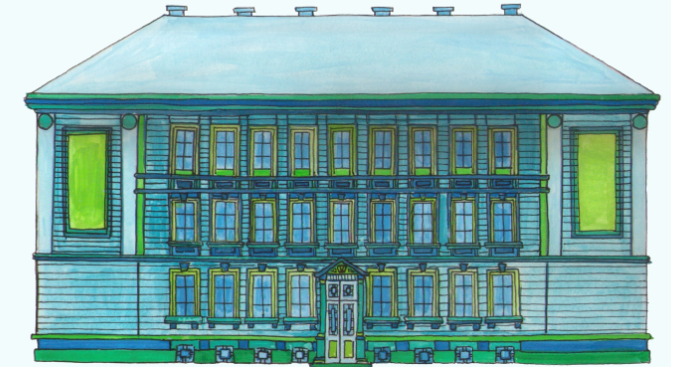 OŠ PAVLEKA MIŠKINEZagreb, listopad 2023.OSNOVNA ŠKOLA PAVLEKA MIŠKINESVETI DUH 2410 000 ZAGREBKLASA: 602-02/21-51/03URBROJ: 251-131-21-1U Zagrebu, 6. listopada 2023.Temeljem članka 28. Zakona o odgoju i obrazovanju u osnovnoj i srednjoj školi, Školski odbor na 11. sjednici održanoj 6. listopada 2022., na prijedlog Učiteljskog vijeća d o n o s iŠKOLSKI KURIKULUMKurikulum podrazumijeva i uključuje opsežno planiranje, ustrojstvo i provjeravanje procesa rada i djelovanja s obzirom na odgovarajuće detaljne ciljeve, sadržajne elemente, ustrojstvo i kontrolu postignuća prema globalno postavljenim ciljevima i prema pretpostavkama za odvijanje procesa (prof. dr. Vladimir Jurić, Filozofski fakultet Sveučilišta u Zagrebu).	U školskoj teoriji i praksi kurikulum sadrži sve sadržaje, procese i aktivnosti koji imaju za cilj ostvarivanje ciljeva i zadataka obrazovanja na način da se promoviraju intelektualni, osobni, društveni i fizički razvoj djece/učenika. Uz službeni program, kurikulum sadrži i one aktivnosti i sadržaje koje možemo smatrati neformalnim, a predstavljaju svojevrsni specifikum škole, zaštitni znak njenog imidža.	Školskim kurikulumom utvrđen je dugoročni i kratkoročni plan i program rada škole kroz izbornu nastavu, izvannastavne i izvanškolske aktivnosti te druge odgojno-obrazovne programe i projekte.	Pri izradi školskog kurikuluma stavljen je naglasak na specifičnosti škole i sredine u kojoj škola djeluje. Središte i polazište rada na sadržajima školskog kurikuluma jesu potrebe i interesi naših učenika i roditelja. U planiranju aktivnosti vodimo se načelima individualizma, nepristranosti i transdisciplinarnosti. Bitne pretpostavke ostvarivanju ciljeva postavljenih u kurikulumu su: postojanje stručne kompetencije učitelja, kvalitetna suradnja na relaciji roditelji – škola, podrška i pomoć gradske četvrti.	Školski kurikulum je razrađen po odgojno – obrazovnim područjima. Dostupan je na mrežnim stranicama škole svim učenicima, roditeljima i ostalim zainteresiranim za rad i život naše škole.OPĆI PODACI O OSNOVNOJ ŠKOLI PAVLEKA MIŠKINE Naziv:					Osnovna škola Pavleka MiškineIme i prezime ravnatelja:		Vesna Vrbanović Jančić, prof.Adresa: 				Sveti Duh 24Mjesto: 				ZagrebTelefon:				01 / 6454 960Fax:					01 / 6457 703E-mail:					pavlekica@os-pmiskine-zg.skole.hrWeb:					http://os-pmiskine-zg.skole.hr/BROJ DJELATNIKAUčitelji razredne nastave: 28Učitelji predmetne nastave: 35Stručni suradnici: 4Učitelji i stručni suradnici mentori: 5Učitelji i stručni suradnici savjetnici: 5
Učitelji i stručni suradnici izvrsni savjetnici: 1Asistenti u nastavi: 6Ostali djelatnici: 17IZBORNA NASTAVA 	Izborna nastava pruža svakom pojedinom učeniku mogućnost izbora nastavnog predmeta iz ponuđenih odgojno – obrazovnih sadržaja u školi.  Svrha je izborne nastave omogućavanje učeniku da slobodno kreira odgojno – obrazovni proces na način da već usvojena znanja proširi ili, u području koje ga posebno zanima ili za što ima određenu sklonost, produbi.Sukladno Zakonu o odgoju i obrazovanju u osnovnoj i srednjoj školi, učenik izborni predmet koji odabere na početku školske godine mora polaziti do kraja iste. Jedina mogućnost odustajanja od izabranog predmeta izborne nastave je zahtjev i obrazloženje u pisanom obliku od strane roditelja učenika predan Učiteljskom vijeću na kraju školske godine. U našoj školi učenici mogu odabrati izbornu nastavu iz slijedećih predmeta: strani jezik (njemački, talijanski, latinski i grčki), informatika, katolički vjeronauk, građanski odgoj i obrazovanje (za učenike 8. razreda).Izbornu nastavu iz talijanskog jezika pohađaju učenici: 4.a,b,c,d; 5.a,b,c,d; 6.a,b,c,d; 7a,b,c,d; 8.a,b,c,d.Izbornu nastavu iz njemačkog jezika pohađaju učenici: 4.a,b,c,d; 5.a,b,c,d 6.a,b,c,d; 7a,b,c;d 8.a,b,c,d.Izborna nastava iz latinskog jezika organizirana je od 5. do 8. razreda, a grčkog u 7. i 8. razredima.Nastava se izvodi sukladno Nastavnom planu i programu za osnovnu školu. Svaka skupina učenika ima po dva sata tjedno, osim latinskog i grčkog jezika po tri sata tjedno. Građanski odgoj i obrazovanje izvodi se jedan sat tjedno.	Izbornom nastavom iz informatike obuhvaćeni su učenici drugih, trećih, četvrtih, sedmih i osmih razreda. Nastava se realizira kroz dva sata tjedno po skupini, također prema Nastavnom planu i programu za osnovnu školu.	Izborna nastava iz katoličkog vjeronauka organizirana je za učenike 1. – 8. r. Svaka grupa ima po dva sata tjedno nastave vjeronauka. Nastava se realizira prema Programu katoličkog vjeronauka u osnovnoj školi.GRAĐANSKI ODGOJ I OBRAZOVANJEMeđupredmetni i interdisciplinarni sadržaji Građanskog odgoja i obrazovanja provode se od 1. do 8. razreda. Program Građanskog odgoja i obrazovanja integrirat će se u postojeće predmete i izvanučioničke aktivnosti u trajanju od 35 sati godišnje, a cilj je stvaranje učenika kao aktivnog i odgovornog građanina. Građanski odgoj i obrazovanje integrira se kroz: 1. Sve predmete (međupredmetno): Hrvatski jezik, Likovna kultura, Glazbena kultura, strani jezici, Matematika, Priroda i društvo, Tjelesna i zdravstvena kultura, Vjeronauk, programi stručnih suradnika – 15 sati godišnje (razredna nastava) i 20 sati godišnje (predmetna nastava). 2. Sat razrednika – navedeni broj sati uključuje teme predviđene planom sata razrednika i Zakonom o odgoju i obrazovanju u osnovnoj i srednjoj školi (NN, br. 87/08, 86/09, 92/10, 105/10, 90/11, 5/12, 16/12, 86/12, 126/12, 94/13, 152/14, 7/17 ) – izbori za predsjednika razreda i Vijeće učenika, donošenje razrednih pravila, komunikacijske vještine i razumijevanje razreda i škole kao zajednice učenika i nastavnika uređene na načelima poštovanja dostojanstva svake osobe i zajedničkog rada na dobrobit svih – 10 sati godišnje (razredna nastava) i 5 sati godišnje (predmetna nastava). 3. Izvanučioničke aktivnosti – ostvaruju se suradnjom škole i lokalne zajednice. U njih trebaju biti uključeni svi učenici prema njihovim interesima i mogućnostima škole. Oblici uključivanja mogu biti različiti: na razini cijele škole, pojedinog razreda ili skupine učenika. Obuhvaćaju istraživačke aktivnosti (npr. projekt građanin, zaštita potrošača), volonterske aktivnosti (npr. pomoć starijim mještanima, osobama s posebnim potrebama, djeci koja žive u siromaštvu), organizacijske aktivnosti (npr. obilježavanje posebnih tematskih dana), proizvodno inovativne aktivnosti (npr. zaštita okoliša, rad u školskoj zadruzi i/ili zajednici tehničke kulture) i druge projekte i aktivnosti – 10 sati godišnje. Program Građanskog odgoja i obrazovanja provodit će se prema „Odluci o donošenju programa međupredmetnih i interdisciplinarnih sadržaja građanskog odgoja i obrazovanja za osnovne i srednje škole“ od 27. kolovoza 2014. godine.Program međupredmetnih i interdisciplinarnih sadržaja građanskog odgoja i obrazovanja za osnovne i srednje škole dostupan je na stranicama Agencije za odgoj i obrazovanje: http://www.azoo.hr/images/goo/Program_medjupredmetni-interdisciplinarni_sadrzaji.pdfIZVANNASTAVNE AKTIVNOSTIPLAN KULTURNE I JAVNE DJELATNOSTIIZVANUČIONIČKA I TERENSKA NASTAVAIzvanučionička nastava je oblik nastave koji podrazumijeva realizaciju planiranih programskih sadržaja izvan školske zgrade. Cilj izvanučioničke nastave je učenje otkrivanjem u neposrednoj životnoj stvarnosti, a time se kod učenika potiče radost otkrivanja, istraživanja i stvaranja, razvoj sposobnosti sudjelovanja kao aktivnog člana tima te utječe na stvaranje kvalitetnih odnosa unutar odgojno – obrazovne skupine.ŠKOLSKI PROJEKTISURADNJA S UDRUGAMA I USTANOVAMADOPUNSKA NASTAVADopunska nastava predstavlja odgojno – obrazovni program koji je namijenjen učenicima s kontinuiranim ili povremenim teškoćama u praćenju i svladavanju nastavnog plana i programa. Dopunska se nastava organizira kako bi se učenicima osigurala pomoć u učenju i nadoknađivanju znanja te stjecanju sposobnosti i vještina iz jednog ili više nastavnih predmeta. Dopunska se nastava može organizirati za sve nastavne predmete, izuzevši izborne predmete, Likovnu kulturu, Glazbenu kulturu, Tjelesnu i zdravstvenu kulturu te Tehničku kulturu. Prema Zakonu o odgoju i obrazovanju u osnovnoj i srednjoj školi (čl. 33, st.1. i 2.) škola je dužna osigurati dopunsku nastavu za učenike kojima je potrebna pomoć u učenju. Dopunska se nastava organizira na određeno vrijeme kad je takav oblik pomoći učenicima potreban. Prema čl.11., st. 5. Državnog pedagoškog standarda dopunska se nastava smatra individualiziranim oblikom rada u skupinama, u koju je uključeno do 8 učenika.DODATNA NASTAVADodatna nastava predstavlja poseban oblik odgojno – obrazovnog rada koji je namijenjen darovitim učenicima. Od učitelja zahtjeva osposobljenost za rad u svim oblicima nastavnog i školskog djelovanja, a naglasak je na timskom radu, otvorenom dijalogu, projektnoj i istraživačkoj nastavi te iskustvenom učenju. Prema Zakon u odgoju i obrazovanju u osnovnoj i srednjoj školi (čl. 34) škola je dužna organizirati dodatnu nastavu za učenike koji u određenom nastavnom predmetu ostvaruju natprosječne rezultate ili pokazuju poseban interes za određeni nastavni predmet. Učenik se u takav oblik odgojno – obrazovnog rada uključuje vlastitom odlukom. Prema Državnom pedagoškom standardu (čl. 11, st. 5.) dodatna se nastava smatra individualiziranim oblikom rada u skupinama u koje je uključeno do 8 učenika. Cilj dodatne nastave jest produbiti znanja i sposobnosti učenika u područjima koja ga zanimaju, razviti kritičko mišljenje, kreativnost u rješavanju određenih problema, razviti kod učenika suradničko učenje te motivaciju za natjecanjima u znanju i vještinama.IZBORNA NASTAVA  – KATOLIČKI VJERONAUKIZBORNA NASTAVA  – KATOLIČKI VJERONAUKCILJ AKTIVNOSTIUčenici će:- izgraditi stav otvorenosti prema transcendenciji i spoznaji Boga- usvojiti osnovne religijske i vjerske pojmove i sadržaje- upoznati temeljne istine katoličke vjere- povezati vjerske sadržaje i pojmove sa vlastitim svakodnevnim životom- prepoznati važnost duhovne dimenzije u životu čovjeka, na temelju Božje objave i kršćanske tradicije- razvijati kritičko mišljenje, prepoznati i usvojiti životne vrednoteNAMJENA AKTIVNOSTIUčenici I. - VIII. razreda koji su odabrali ovaj izborni predmet.Razviti interese za vjerničku i duhovnu dimenziju čovjeka, kroz vjeronaučne sadržaje doći do važnih životnih spoznaja te steći znanje o temeljnim istinama kršćanstva.NOSITELJI AKTIVNOSTIMarija Miletić, Antonija Jelić, Nikolina Đuzel (zamjena Ivan KrištofićNAČIN REALIZACIJEIstraživanjem, izradom plakata i prezentacija, debatiranjem i razgovorom, crtanjem, pjevanjem, glumom, rješavanjem problemskih situacija, rješavanjem radnih listićaVREMENIK AKTIVNOSTI   Tijekom školske godine, 2 sata tjednoOKVIRNI TROŠKOVNIK Pokrivaju materijalni izdaci škole.NAČIN VREDNOVANJAPropisan od Ministarstva znanosti i obrazovanja. Vrši se pismenim i usmenim putem. Elementi vrednovanja su: znanje, stvaralačko izražavanje i kultura međusobne komunikacije.IZBORNA NASTAVA  – INFORMATIKAIZBORNA NASTAVA  – INFORMATIKACILJ AKTIVNOSTIOsposobiti učenike djelotvorno upotrebljavati današnja računala, informacijsko – komunikacijsku  tehnologiju i korisničke programe u učenju, radu i svakodnevnom životu. Upoznati učenike s osnovnim načelima na kojima se temelje računala te informacijska i komunikacijska tehnologija. Razviti algoritamski način razmišljanja, steći vještine i sposobnosti primjene računala kod rješavanja problema iz različitih područja primjene. Razviti sposobnost tehničkog i informatičkog sporazumijevanja. Steći naviku korištenja interneta kao sredstva za svakodnevnu komunikaciju i informiranje. Steći čvrste temelje za cjeloživotno učenje i nastavak obrazovanja.NAMJENA AKTIVNOSTIUčenici 2., 3., 4., 7. i 8. razreda koji su odabrali ovaj izborni predmet.NOSITELJI AKTIVNOSTINataša Dorosulić, Marija Klokočar, Petra Kraljević Radović, Dino Pongrac učitelji informatikeNAČIN REALIZACIJENastava u informatičkoj učionici, individualni rad, rad u parovima i timski rad.VREMENIK AKTIVNOSTI   Dva sata tjedno tijekom cijele školske godine.OKVIRNI TROŠKOVNIK Papir, toner, tipkovnice, miševi, slušalice, mikrofoni, memorijski štapići, DVD, prezenter, održavanje računala.NAČIN VREDNOVANJAVrednuje se usvojenost, razumijevanje i primjena programskih sadržaja, praktičan rad na računalu, digitalne kompetencije, aktivnost. Pisano praćenje i ocjenjivanje učenika, vrednovanje za učenje, vrednovanje kao učenje, vrednovanje naučenog. Sustavno pratiti zapažanja o interesu, zalaganju, postignućima i sposobnostima. Ovaj izborni program je sastavni dio općeg uspjeha učenika i jedan od čimbenika izgradnje pozitivnih vrijednosti kod djece i mladeži te stjecanje osnovnih znanja o primjeni IKT-a. Poticaj za daljnji rad i korištenje rezultata u svrhu povećanja kvalittee znanja. Samovrednovanje.IZBORNA NASTAVA  – NJEMAČKI JEZIKIZBORNA NASTAVA  – NJEMAČKI JEZIKCILJ AKTIVNOSTI         Osposobiti učenike za komunikaciju u usmenom i pisanom obliku uz korištenje jednostavnih rečenica i upita.  Razviti sposobnost  prepoznavanja određenih jezičnih struktura. Proširiti usvojeni vokabular i metajezik te ih moći svjesno primijeniti u svakodnevnom životu.                                Usvojiti dodatne informacije o kulturi i civilizaciji njemačkoga govornog područja.                                                                  U usvojeni vokabular uvrstiti poneke fraze, moći primijeniti usvojena vremena u komunikacijskom kontekstu, moći se usmeno i pisano izraziti o nekoj temi složenijim rečenicama. NAMJENA AKTIVNOSTI učenici 4. - 8.r. koji su odabrali ovaj izborni predmet.NOSITELJI AKTIVNOSTIDinka Zdunić, prof.NAČIN REALIZACIJEIndividualni rad, rad u skupinama, rad u paru, frontalni rad, razgovor, demonstracija, rad na tekstu, praktični rad (plakati i prezentacije)VREMENIK AKTIVNOSTI   Tijekom školske godine 2023./2024., dva školska sata tjedno (70 sati)OKVIRNI TROŠKOVNIK Troškovi fotokopiranja i dodatnih materijala.NAČIN VREDNOVANJAPisane i usmene provjere.Vrednovanje samostalnih prezentacija učenika.
Elementi vrednovanja su: slušanje s razumijevanjem, čitanje s razumijevanjem, govorenje i pisanje.IZBORNA NASTAVA – TALIJANSKI JEZIKIZBORNA NASTAVA – TALIJANSKI JEZIKCILJ AKTIVNOSTIOsposobljavanje i motiviranje učenike za cjeloživotno učenje stranog jezika, razvijanje aktivne upotrebe tal. j. i komunikacije u svakodnevnom životu, razvijanje kreativnih sposobnosti na području stranog jezika (igre, crteži, pjesme) i razvijanje znanja o kulturi i civilizaciji ItalijeNAMJENA AKTIVNOSTIIzbornu nastavu pohađaju učenici od 4..- 8.r. koji su odabrali ovaj izborni predmet.NOSITELJ AKTIVNOSTIGordana ZatezaloNAČIN REALIZACIJEPisanje pisanih zadataka i sastavaka (ovisno o godini učenja) i usmeni zadaci, obrada tekstova, talijanskih pjesama, dramatizacija, gledanje filmova, kraćih crtanih filmova i izrada powerpoint prezentacija.VREMENIK AKTIVNOSTI1. i 2. polugodišteOKVIRNI TROŠKOVNIK Troškovi fotokopiranja  i dodatnih materijalaNAČIN VREDNOVANJAIzrada plakata i powerpoint prezentacija, pisani i usmeni zadaci i pripremanje školskih priredbi.IZBORNI PREDMET - LATINSKI JEZIK: 5.- 8. RAZREDIZBORNI PREDMET - LATINSKI JEZIK: 5.- 8. RAZREDCILJ AKTIVNOSTI Osposobiti učenika da spozna i razumije jezičnu strukturu latinskog jezika, razumije lakše latinske tekstove i može ih prevesti na hrvatski, spozna civilizacijsko okruženje u kojem se latinski jezik razvijao, usvoji i prevodi poslovice vrlo složenog gramatičkog sadržaja i njihovo smještanje u kontekst razvoja      rimske književnosti tj. u kontekst pojedinog piscaNAMJENA AKTIVNOSTIUsvajanje osnovnih znanja latinskog jezikaMotivirati učenike za daljnje učenje jezika unutar cjeloživotnog učenjaRazvijanje znanja o kulturi i civilizaciji starih RimljanaNOSITELJI AKTIVNOSTIMartina Hrdalo, prof.NAČIN REALIZACIJEPismeni i usmeni zadatciObrada i prevođenja odlomaka iz djela autora propisanih programom ili autora po odabiru nastavnikaDramatizacija mitova Gledanje povijesnih i animiranih filmovaSamostalni radovi učenika, prezentacije, panoiRad u grupamaReferati, predavanja VREMENIK AKTIVNOSTI3 sata tjednoOKVIRNI TROŠKOVNIK Troškovi fotokopiranja i dodatni materijaliNAČIN VREDNOVANJAPismene i usmene provjereVrednovanje samostalnih prezentacija učenika IZBORNI PREDMET - GRČKI JEZIK; 7.- 8. RAZREDIZBORNI PREDMET - GRČKI JEZIK; 7.- 8. RAZREDCILJ AKTIVNOSTIUpoznati učenika s glavnim predstavnicima grčke književnostiOsposobiti učenika da spozna i razumije jezičnu strukturu grčkog jezikaUpoznati učenika s osnovnim događajima i razdobljima grčke povijesti i povezati ih s temeljnim pojmovima arheologije i hrvatskom kulturnom baštinomUčenik razumije lakše grčke tekstove i može ih prevesti na hrvatskiUčenik spoznaje civilizacijsko okruženje u kojem se grčki jezik razvijaoUpoznavanje učenika s glavnim značajkama grčke kulture, mitologije i s bitnim obilježjima i običajima starih GrkaBuđenje svijesti o poštivanju kultura i duhovnih vrijednosti različitih civilizacija i poštovanje prema vlastitim korijenimaNAMJENA AKTIVNOSTIUsvajanje osnovnih znanja grčkog jezikaMotivirati učenike za daljnje učenje jezika unutar cjeloživotnog učenjaRazvijanje znanja o kulturi i civilizaciji starih GrkaNOSITELJI AKTIVNOSTIMartina Hrdalo, prof.NAČIN REALIZACIJEPismeni i usmeni zadatciObrada kraćih tekstovaGledanje povijesnih i animiranih filmovaSamostalni radovi učenikaPrezentacijePanoiRad u grupamaReferati, predavanjaVREMENIK AKTIVNOSTI3 sata tjednoOKVIRNI TROŠKOVNIK Troškovi fotokopiranja i dodatni materijaliNAČIN VREDNOVANJAPismene i usmene provjereVrednovanje samostalnih prezentacija učenika IZBORNI PREDMET - GRAĐANSKI ODGOJ I OBRAZOVANJEIZBORNI PREDMET - GRAĐANSKI ODGOJ I OBRAZOVANJECILJ AKTIVNOSTICilj građanskog odgoja je pridonijeti osposobljenosti učenika za aktivno i učinkovito obavljanje građanske uloge te jedna od  temeljnih postavki je da učenik nije samo dijete, već građanin sa svojim dužnostima, odgovornostima,pravima i obvezama. Današnja istraživanja ukazuju na to da mladi nemaju kritičan stav prema društveno-političkim događajima kako iz prošlosti tako i sadašnjosti. Veliku većinu njih odlikuje nezainteresiranost i neznanje prema politici te puko reproduciranje obiteljskih ideoloških i vrijednosnih stavova. Građanski odgoj i obrazovanje trebao bi omogućiti mladima da postanu odgovorni i aktivni članovi društva, sposobni djelovati za opće dobro te donositi informirane i promišljene odluke. Građanski odgoj i obrazovanje podrazumijeva usvajanje vrijednosti, stavova i znanja, ali i vještina i sposobnosti kako ta znanja iskoristiti u svakodnevnim situacijama.NAMJENA          AKTIVNOSTIProvedbom plana i programa Građanskog odgoja trebalo bi osigrati da se učenici pripreme za oživotvorenje temeljnih ustavnih odredbi Republike Hrvatske, a to su:- sloboda- jednakost- nacionalna ravnopravnost- ravnopravnost spolova- mirotvorstvo- socijalna pravda- poštivanje prava čovjeka- nepovredivost vlasništva- očuvanje prirode i čovjekova okoliša- vladavina prava- demokratski i višestranački sustavPreko programa Građanskog odgoja učenici sustavno uče o tome što je vlast, koja je uloga vlasti, koja su prava i odgovornosti građanina u demokraciji, te na koji način i pod kojim uvjetima se mogu koristiti prava i odgovornosti. Takvim učenjem potrebno je osposobiti učenika za aktivnog i odgovornog građanina koji sudjeluje u razvoju demokratske građanske kulture svoje škole, mjesta, države, Europe i svijeta, odnosno za nositelja vlasti jer je ustavna demokracija takav model vlasti u kojem su građani politički subjekt.Građanski odgoj i obrazovanje omogućava učenicima lakše snalaženje u pluralističkome društvu u kojem žive, pouzdanje u vlastite snage i pronalaženje vlastitih odgovora i rješenja za aktualne društvene probleme i izazove. Stjecanjem građanske kompetencije, koja uključuje građansko znanje, vještine i stavove, učenici se osposobljavaju za uspješno sudjelovanje u životu demokratske zajednice. Građanski odgoj i obrazovanje obuhvaća znanja o ljudskim pravima, obilježjima demokratske zajednice i političkim sustavima. Vještine, na razvoj kojih je Građanski odgoj i obrazovanje ponajviše usmjeren, su kritičko mišljenje na etičkim načelima i komunikacijske vještine potrebne za društveno i političko sudjelovanje. Prije svega to su medijacijska znanja, vještine i vrijednosti, umijeće mirotvorstva i mirnog rješavanja sukoba, umijeće rješavanja društvenih problema na demokratskim načelima, istraživanje, dijalog, poštovanje drugog i drugačijeg, umijeće prepoznavanja zajedničkih ciljeva u različitosti. Odgovornost, ljudsko dostojanstvo, sloboda, ravnopravnost i solidarnost temeljne su vrijednosti koje se promiču učenjem i poučavanjem Građanskoga odgoja i obrazovanja, a osobita važnost pridaje se razvoju odgovornoga odnosa prema javnim dobrima i spremnosti doprinošenju zajedničkomu dobru. Za razvoj građanske kompetencije nije dovoljno da učenici samo poznaju ljudska prava, političke koncepte i procese, već je potrebno omogućiti prakticiranje demokratskih načela unutar školskoga života i društvene zajednice.Posebnosti Građanskoga odgoja i obrazovanja su korištenje metoda suradničkoga i iskustvenoga učenja te učenje izvan škole. U središtu se nalazi učenje traženjem, analizom i vrednovanjem informacija, čime se stvara okružje u kojem vrijednosti nisu nametnute, već proizlaze iz učenja i životnoga iskustva pojedinca. Suradničkim učenjem učenici A Svrha i opis međupredmetne teme 6 razvijaju vještine potrebne za suradnju u svim aspektima života. Povezivanjem učenja u školi i izvan škole učenici oblikuju cjelovito iskustvo aktivnoga građanstva. Odgajati i obrazovati za građanstvo znači pridavati jednaku važnost znanju, vrijednostima i stavovima kao i sposobnostima djelovanja i sudjelovanja u demokratskome društvu.NOSITELJI AKTIVNOSTI Dijana Rumiha Brzica,prof.povijestiNAČIN REALIZACIJEGrađanska znanja, vještine i stavovi razvijaju se na način da se učenici dovode u situacije u kojima opisuju, analiziraju, tumače, prosuđuju i rješavaju moralne i druge dvojbe oslanjajući se na demokratska načela te se osvjedočuju o ispravnost i učinkovitost svojih odluka kroz vlastito činjenje, kako bi postupno učvrstili osobni građanski identitet. Uloga nastavnika je majeutička (majeutička metoda učenja podrazumijeva da je konkretno znanje tek polazna točka za daljnje izvođenje ili stvaranje istine kod sugovornika ili učenika) koristeći mogućnosti interaktivnog, participativnog, suradničkog i istraživalačkog učenja vodeći učenike kroz procesupoznavanja, propitivanja i donošenja zaključaka o određenoj temi ili problemu u području građanskog odgoja i obrazovanja. Razredni učitelj ugrađuje teme građanskog odgoja i obrazovanja u svoj program rada i obrađuje ih u suradnji s odgovarajućim djelatnicima škole i lokalne zajednice.Domena ljudska prava podrazumijeva usvajanje znanja, stjecanje vještina i razvijanje stavova u kontekstu upoznavanja i prakticiranja dječjih i ljudskih prava. Učenici upoznaju načine ostvarivanja svojih prava na konkretnim primjerima iz svakodnevnoga života. Promicanje i zaštita ljudskih prava preduvjeti su punog razvoja svake osobe, a njima se potvrđuje sloboda i dostojanstvo pojedinca kao ljudskoga bića. Učenici razumiju da nije dovoljno samo poznavati ljudska prava, nego ih trebaju biti sposobni i zaštititi. Razumiju i mogu primijeniti instrumente i mehanizme zaštite dječjih i ljudskih prava. Učenici prepoznaju slučajeve diskriminacije i procjenjuju kako primjereno reagirati, odnosno kome se i kako obratiti za pomoć. Prihvaćajući različitost kao značajku identiteta svakoga pojedinca, učenici razvijaju osjetljivost za druge i drugačije i prevladavaju stereotipe i predrasude. Dugoročni cilj odgoja i obrazovanja za ljudska prava je stvaranje kulture poštovanja različitosti utemeljene na univerzalnim vrijednostima ljudskih prava kao i na razvijanju sustava njihove učinkovite zaštite.Unutar domene Društvena zajednica razvijaju se znanja, vještine i stavovi koji pripremaju i osposobljavaju učenike za zajednički rad i uključenost u promjene u užoj i široj zajednici. Razvijaju se komunikacijske i socijalne vještine važne za razvoj školske kulture kao odražavanje vrijednosti, vjerovanja, normi, običaja i rituala koji se izgrađuju tijekom vremena u školskoj zajednici. Volontiranje i solidarno djelovanje učenika postaju dio njihova obrasca ponašanja za opće dobro. Sudjelovanjem u akcijama institucionalnih oblika udruživanja i djelovanja građana u zajednici (u sklopu nevladinih organizacija, građanskih inicijativa, medija i sl.) učenicima se pruža mogućnost društvene participacije, inicijative, pregovaranja i dijaloga. Učenici uočavaju važnost javnog dobra i njegovog očuvanja u zajednici, a promicanjem kvalitete života unaprjeđuju životne uvjete, povjerenje, zajedništvo i društvenu solidarnost među građanima na svim razinama – od razredne i školske do lokalne i globalne.VREMENIK AKTIVNOSTITijekom cijele godine, jedan sat tjedno, izborna nastava za učenike 8.razeda.OKVIRNI TROŠKOVNIK100 euraNAČIN VREDNOVANJAPraćenje i vrednovanje provodi se na način da se postignuća učenika upisuju u odgovarajuću rubriku u imeniku građanski odgoj i obrazovanje, a u rubriku zapažanja i bilježaka upisuju se vrste aktivnosti prema elementima ocjenjivanja. Učenik upisuje u Učeničku mapu osobnog razvoja u Građanskom odgoju i obrazovanju u kojim je projektima i aktivnostima sudjelovao, što je u toku godine izradio tijekom nastave GOO-a, osobna zapažanja, bilješke, osvrte na naučeno, nove ideje i rješenja da kojih je došao, koje su mu vrijednosti važne i na koje je poteškoće nailazio.IZVANNASTAVNA AKTIVNOST – IGROM DO ZAJEDNIŠTVAIZVANNASTAVNA AKTIVNOST – IGROM DO ZAJEDNIŠTVACILJ AKTIVNOSTI Omogućiti učenicima zabavan i kreativan rad uz igru i  poticanje na poštivanja pravila u igri uz međusobno uvažavanje.  Pomoći im u stvaranju radnih navika te osviještenosti potrebe za obilježavanjem važnih datuma tijekom godine uz primjenu različitih materijala. Potaknuti razvoj vještina i sposobnosti te stjecanje i primjena znanja iz područja važnih za cjelokupan proizvodni proces od njegovog planiranja do realizacije i vrednovanja prilikom izlaganja.NAMJENA AKTIVNOSTIUčenici 1.a razredaNOSITELJI AKTIVNOSTIUčiteljice 1.a razredaNAČIN REALIZACIJEJedan sat tjedno prema rasporedu satiVREMENIK AKTIVNOSTI   Tijekom cijele školske godineOKVIRNI TROŠKOVNIK Bez troškovaNAČIN VREDNOVANJAU boravku, izložbe u školi, učenički sajmovi za Božić i Dan otvorenih vrata, školski list Pavleki.IZVANNASTAVNA AKTIVNOST  – Mali istraživačiIZVANNASTAVNA AKTIVNOST  – Mali istraživačiCILJ AKTIVNOSTIProširiti  znanja stečena u redovitoj nastavi prirode  i društva.Poticati učenike na samostalno istraživanje i učenje iz drugih izvora.Stjecati dodatna znanja potrebna za razumijevanje svakodnevnog života .Omogućiti rad po programima i sadržajima različite težine i složenosti s obzirom na interes učenika te pristup različitim izvorima znanja. Razvijati sposobnost samostalnosti i izgrađivanje znanstvenog stava.Poticati i razvijati darovite učenike i učenike s posebnim zanimanjem za prirodu i društvo ,za proširivanje znanja i razvijanje logičkog mišljenja u rješavanju složenih problema.NAMJENA AKTIVNOSTIIstraživanjem prirode i  radu na pokusima.Izvedbom  praktičnih zadataka vezanih uz sadržaje prirode i društva.Primjenom naučenih znanja u samostalnom radu .NOSITELJI AKTIVNOSTIIvana Martek, razrednica 1.bNAČIN REALIZACIJE1 sat tjednoVREMENIK AKTIVNOSTI   Tijekom školske godine 2023./2024.OKVIRNI TROŠKOVNIK Bez troškovaNAČIN VREDNOVANJA- individualno praćenje napredovanja učenika- angažiranost učenikaIZVANNASTAVNA AKTIVNOST  – Moje tijeloIZVANNASTAVNA AKTIVNOST  – Moje tijeloCILJ AKTIVNOSTIUpoznavanje ljudskog tijela na način na koji možemo brinuti o vlastitom zdravlju, ali i o zdravlju drugih.NAMJENA AKTIVNOSTIUpoznavanje ljudskog tijela: građa, kosti, mišići, unutarnji organi i krvožilni sustavUsvojiti nazive dijelova tijela i spoznati njihovu funkcijuRazvijati brigu za ljudsko zdravlje (pravilna prehrana, higijena, tjelesno vježbanje)Razvoj pojma o sebi (ime, spol, izgled…)Stvaranje bolje slike o sebi (osvještavanje svega u čemu je dijete dobro…)Razvoj percepcije mirisa i okusa (mirisi i okusi hrane, pića…)NOSITELJI AKTIVNOSTIKatarina Skoko Miletić, učiteljica 2.bNAČIN REALIZACIJE1 sat tjedno prema rasporeduVREMENIK AKTIVNOSTI   Tijekom školske godine 2023./2024.OKVIRNI TROŠKOVNIK Bez troškovaNAČIN VREDNOVANJADruštveno zabavne igre i aktivnosti, knjige i eciklopedije vezane za istraživanje ljudskog tijela, likovno izražavanje, aktivnosti s kretanjemIZVANNASTAVNA AKTIVNOST  – Kreativna skupinaIZVANNASTAVNA AKTIVNOST  – Kreativna skupinaCILJ AKTIVNOSTI Omogućiti učenicima da budu motivirani u nadogradnji i produbljivanju sposobnosti, znanja i vještina u području likovne kulture, lutkarstva i scenske realizacije. Poticanje psihomotoričkog, intelektualnog i estetičkog razvitka, razvoja imaginacije, kreativne apsorpcije, likovne invencije, originalnosti i emocija. Razvijanje samostalnog odlučivanja, divergentnog razmišljanja, sposobnosti praktičnog oblikovanja i donošenja estetskih prosudbi. Jačanje samopouzdanja, vlastitog truda te timskog rada i suradnje. Osposobljavanje za praktično oblikovanje, donošenje estetskih prosudbi, a time i oblikovanje likovnog govora. Kreativno promišljanje vizualnog koncipirano stremi razvijanju likovne svijesti  i kazališnog oblikovanja te pomaže osloboditi se rigidnih okvira šablonskih načina razmišljanja u likovnom stvaranju. Potiče brzu intelektualnu reakciju vezanu uz likovne probleme, razvijanje kreativnosti i izražajnosti u ograničenom izboru materijala i uporabnih predmeta primjenjivih na medije lutkarstva i scenografije. Za cilj ima razvoj samosvijesti i sigurnosti u prezentaciju vlastitih ideja.NAMJENA AKTIVNOSTIUčenici 2. d razredaNOSITELJI AKTIVNOSTIUčiteljica 12. d, Tijana MrazovićNAČIN REALIZACIJERealizacija kroz frontalni, individualni i grupni rad te rad u paru. Načini realizacije: po izmišljanju, po promatranju i po zamišljanju. Realizacija metodama rada: likovni scenarij, razgovor, variranje, građenje, analitičko razlaganje, promatranje, kombiniranje, demonstracija te rad s tekstom. Područja realizacije: crtanje, slikanje, modeliranje, građenje i dizajnVREMENIK AKTIVNOSTI   Školska godina 2023/2024.OKVIRNI TROŠKOVNIK Osnovni likovni pribor, razni prikupljeni materijali i sredstva (tkanina, vuna, čepovi, uže, spužva...), lutkeNAČIN VREDNOVANJASamovrjednovanje, izložbe i prodaja na sajmovima, scenska realizacija.IZVANNASTAVNA AKTIVNOST  –  MALI SVEMIRCIIZVANNASTAVNA AKTIVNOST  –  MALI SVEMIRCICILJ AKTIVNOSTIUpoznati učenike sa pojmovima vezanim uz svemir, usvojiti nova znanja o zvijezdama i planetima, kreativnim radionicama potaknuti maštu učenika.NAMJENA AKTIVNOSTIUsvajanje znanja o svemiru.Upoznavanje učenika sa planetima Sunčevog sustava.Poticanje učenika na dodatno učenje i istraživački rad.NOSITELJI AKTIVNOSTIUčiteljica Dubravka CiganovićNAČIN REALIZACIJEPrezentacije, istraživački rad, likovne radionice, gledanje filmova.VREMENIK AKTIVNOSTI   Prema rasporedu (u A tjednu dva školska sata)OKVIRNI TROŠKOVNIK Bez troškovaNAČIN VREDNOVANJAIzložbe u školi, prezentacije u razredima.IZVANNASTAVNA AKTIVNOST – TANGRAM RADIONICAIZVANNASTAVNA AKTIVNOST – TANGRAM RADIONICACILJ AKTIVNOSTI Upoznavanje učenika s jednom od najstarijih i najpoznatijih slagalica. Naučiti sve dijelove tangrama i njima sastavljati unaprijed zadane različite likove i figure, prema vlastitoj zamisli ili prema prijedlogu voditelja.NAMJENA        AKTIVNOSTI                               Učenicima 3.NOSITELJI AKTIVNOSTIučiteljica Katija Kalinić i učenici 3.rNAČIN REALIZACIJE1 puta tjedno, individualno, u paru ili skupinVREMENIK AKTIVNOSTI   školska godina 2023./2024. OKVIRNI TROŠKOVNIK 0,00 €NAČIN VREDNOVANJAopisno praćenje rada i aktivnosti učenikaIZVANNASTAVNA AKTIVNOST – Eko projektIZVANNASTAVNA AKTIVNOST – Eko projektCILJ AKTIVNOSTI Osigurati sustavan način o prirodi (okolišu) , društvu, ljudskim dostignućima, o druima i sebi u odnosu spram okoliša. Poticati i kontinuirano unaprjeđivati očuvanje prirode i okoliša te zdravog načina života (istraživati zavičaj i očuvati njegov okoliš).Poticati i kontinuirano unaprjeđivati intelektualni, tjelesni, duhovni i moralni razvoj učenika u skladu s njegovim sposobnostima i sklonostima.NAMJENA        AKTIVNOSTI                               Tijekom cijele nastavne godine 2023./2024. Smišljatii unositi sadržaje za ostvarivanje odgoja i obrazovanje za okoliš i razvoj.NOSITELJI AKTIVNOSTIBojan Balog: učenici 3.d razredaNAČIN REALIZACIJERadionični, projektni, skupno – istraživački, samoistraživački način radaVREMENIK AKTIVNOSTI   Tijekom cijele školske godine, 1 sat tjednoOKVIRNI TROŠKOVNIK BesplatnoNAČIN VREDNOVANJASustavno pratiti postignuća i zalaganje učenika i odgovarajuće ih vrednovati. Rješavanje zadataka koji su problemskog karaktera, a povezani su sa situacijama iz svakodnevnog života ili zadatci logičko-zabavnog tipa. Tema je ekološke naravi i zbrinjavanje ee (električnog i elektroničkog) otpada, starog papira, stakla, plastike i otpadnih baterija.IZVANNASTAVNA AKTIVNOST  – Školski bendIZVANNASTAVNA AKTIVNOST  – Školski bendCILJ AKTIVNOSTIUpoznati učenike s glazbenom umjetnošću i reprezentativnim ostvarenjima popularne glazbe. Izoštravanje slušnoga iskustva učenika putem radionica (slušaone, zajedničko muziciranje), razvijanje glazbenog ukusa, kritičkog mišljenja te razumijevanja ulogu glazbe u našoj svakodnevnici. 
Osvijestiti vrijednost regionalne i nacionalne glazbe.
Utjecati na razvijanje pravilnih tehnika sviranja i pjevanja te poticati ljubav prema glazbi i zajedničkom stvaranju i uvježbavanju novih stvari.NAMJENA AKTIVNOSTI Učenici od 3.-8. razredaNOSITELJI AKTIVNOSTIMarko Marčec, Dino PongracNAČIN REALIZACIJEProbe koje će se održavati jednom tjedno. VREMENIK AKTIVNOSTI   Jedan sat tjedno.OKVIRNI TROŠKOVNIK Žice za gitaru, palice za bubnjeve, kablovi za pojačala. Eventualni kvarovi na bubnjevima ili razglasu.NAČIN VREDNOVANJAPraćenje napretka na svakoj probi.IZVANNASTAVNA AKTIVNOST – Čitaj miIZVANNASTAVNA AKTIVNOST – Čitaj miCILJ AKTIVNOSTIvježbanje i poticanje čitanjaNAMJENA AKTIVNOSTIsavladati čitanje i razviti ljubav prema knjizi                              NOSITELJI AKTIVNOSTIknjižničarka, učiteljice (2.r) i učeniciNAČIN REALIZACIJEučenici i knjižničarka čitaju slikovnice. Poticanje na samostalno čitanje na glas.VREMENIK AKTIVNOSTI   tijekom godine   OKVIRNI TROŠKOVNIK /NAČIN VREDNOVANJAProvjera koliko učenici samostalno čitajuIZVANNASTAVNA AKTIVNOST  – ZAG – Zajednica aktivnih građanaIZVANNASTAVNA AKTIVNOST  – ZAG – Zajednica aktivnih građanaCILJ AKTIVNOSTIZAG je program građanskog odgoja i obrazovanja razvijen za osnovne i srednje škole Grada Zagreba čija je svrha pripremiti i osnažiti učenice za aktivno i odgovorno djelovanje u demokratskoj zajednici.Takvo djelovanje shvaćeno je kao doprinos njihovu samoostvarenju, ali i ostvarenju pravednih, održivih i brižnih zajednica.NAMJENA AKTIVNOSTIUčenici predmetne nastave NOSITELJI AKTIVNOSTISandra HuzjakNAČIN REALIZACIJESastanci tijekom školske godine s učenicima predmetne nastave koji će svojim idejama i odobrenim sredstvima  VREMENIK AKTIVNOSTI   70 sati tijekom školske godineOKVIRNI TROŠKOVNIK 600 eura dobivenih od Grada ZagrebaNAČIN VREDNOVANJApredstavljanje na skupu koje organizira Grad ZagrebIZVANNASTAVNA AKTIVNOST  – Leteći Pavleki - ŽongliranjeIZVANNASTAVNA AKTIVNOST  – Leteći Pavleki - ŽongliranjeCILJ AKTIVNOSTIUsvojiti osnove žongliranja (tzv. kaskadno bacanje) loptica i ostalih rekvizita prema djetetovim sposobnostima i interesima. Nakon svladane osnove, nadograđivati vještinu kompliciranijim figurama.NAMJENA AKTIVNOSTIOvladati vještinom, prezentirati ju na školskim događanjima te nastupima u lokalnoj zajedniciNOSITELJI AKTIVNOSTISandra HuzjakNAČIN REALIZACIJEIndividualni i grupni rad, nastupi.VREMENIK AKTIVNOSTI   Tijekom školske godineOKVIRNI TROŠKOVNIK Financiramo se donacijama i novcem dobivenim od skupljene povratne ambalaže.NAČIN VREDNOVANJAObjavljivanje članaka i videa, na internetskoj stranici škole tijekom godine, objavljivanje događanja na panou za žonglere. IZVANNASTAVNA AKTIVNOST – Pavleki ZumbićiIZVANNASTAVNA AKTIVNOST – Pavleki ZumbićiCILJ AKTIVNOSTIPoticanje kreativnog izražavanja kroz glazbu i pokret. Socijalizacijom unutar skupine osvijestiti značaj pojedinca za zajednički uspjeh skupine. Osmišljavanjem i nadogradnjom koreografije poticati učenike na slobodno izražavanje, razvoj znatiželje, kreativnosti i mašte.NAMJENA AKTIVNOSTICjelokupni razvoj djeteta ( fizički, kreativni , emocionalni, kognitivni). Poticanje razvoja motoričkih potencijala . Naučena motorička znanja primjenjivati u igri, natjecanju, plesu, koreografijama, samostalnom  osmišljavanju plesnih koreografija te njihovoj prezentaciji.NOSITELJI AKTIVNOSTIučiteljice Jelena Hlad, Magdalena JelčićNAČIN REALIZACIJE-nastup na školskim svečanostimaVREMENIK AKTIVNOSTI   tijekom nastavne godineOKVIRNI TROŠKOVNIK /NAČIN VREDNOVANJA-samovrednovanjeIZVANNASTAVNA AKTIVNOST  – Ekološka radionicaIZVANNASTAVNA AKTIVNOST  – Ekološka radionicaCILJ AKTIVNOSTIUpoznati što je ekologija kao i pojmove ekologija bilja, ekologija životinja i humana ekologija; Poticati učenike da svojim jednostavnim postupcima na svakodnevnoj razini djeluju ekološki svjesno; Ponoviti što je recikliranje i zašto je važno te što možemo reciklirati; Izrađivanje novih funkcionalnih i ukrasnih predmeta od otpada; Upoznati učenike s važnošću djelovanja u skladu s ekologijom. Upoznati ih s Konferencijom Ujedinjenih naroda o okolišu i razvoju iz 1992.godine, Rio de Janeiro   te im prikazati govor djevojčice S. Suzuki s konferncije; Upoznati učenike s pojmom Bijela lista te koja je njezina uloga u kupovini svakodnevnih proizvoda. Bijela lista sadrži popis onih tvrtki čiji proizvodi i sastojci nisu testirani na životinjama; Upoznati učenike s pojedinim oznakama na ambalaži kako bi uspješnije razvrstavali otpad; Upoznati učenike s problemima prekomjerne uporabe plastike; Upoznati osnovne karakteristike biljke, njezinu ljekovitost te staništa na kojima ih možemo pronaći. Izrada kartice o svakoj proučenoj biljci; Upoznati učenike s informacijom zašto obilježavamo Svjetski dan voda te ih upoznati s informacijom  da je obilježavanje Svjetskog dana voda prihvaćeno na Konferenciji Ujedinjenih naroda o okolišu i razvoju koja je održana 1992. godine u Rio de Janeiru, u Brazilu, a iz koje su već gledali govor djevojčice S. Suzuki. Isticati važnost očuvanja bogatstva RH po pitanju dostupnosti i bogatstva vodnih izvora; Upoznati što je i čemu služi ozonski omotač; Spoznati što su macerati i kako se prave. Povezivati biljke s njezinim staništem i životnim uvjetima; Uočiti posljedice prekomjernog razvoja društva na ekologiju. (PID OŠ B.4.1., OŠ HJ A.4.3., PID OŠ C.4.2., OŠ LK A.4.2., OŠ LK C.4.1., )NAMJENA AKTIVNOSTIUčenici četvrtih razredaNOSITELJI AKTIVNOSTISuzana Perkov, dipl. uč. RNNAČIN REALIZACIJERadionice.VREMENIK AKTIVNOSTI   Tijekom školske godine.OKVIRNI TROŠKOVNIK -NAČIN VREDNOVANJAUporaba novoizrađenih predmeta; Prodaja na Božićnom sajmu; Izložba radova na Danu otvorenih vrata.IZVANNASTAVNA AKTIVNOST  – DRAMSKA GRUPA IZVANNASTAVNA AKTIVNOST  – DRAMSKA GRUPA CILJ AKTIVNOSTISamoizražavanje, podizanje samopouzdanja i dobra zabava.Osposobljavati učenike za slušanje, govorenje i umjetničku interpretaciju s pravilnim izgovorom i naglaskom primjerenim tekstu. Razvijati kod učenika ljubav prema lijepoj književnosti, a posebno u dramskim djelima i poeziji hrvatskih i stranih autora. Zalagati se za upoznavanje, čuvanje, štovanje i razvijanje vlastitog nacionalnog i kulturnog identiteta na djelima hrvatskih književnika i kazališta na književnom jeziku, ali i dijalektne književnosti.NAMJENA AKTIVNOSTIUčenici 1. B razredaNOSITELJI AKTIVNOSTIUčiteljica produženog boravka Ana BuljevićNAČIN REALIZACIJERiječju, mimikom i gestama dočaravati razne situacije umjetničkim izrazom, tj. glumom kroz igru u dramskom izrazu. Spoznavati funkciju riječi i ostalih izražajnih sredstava glume u različitim životnim situacijama i sredinama. Sudjelovati u priredbama i manifestacijama u školi.VREMENIK AKTIVNOSTI   Utorkom od 16 – 16 i 45OKVIRNI TROŠKOVNIK Materijal za izradu kulisa i kostima oko 30 eura.NAČIN VREDNOVANJAPratiti rad učenika u skupini, njihovu zainteresiranost i angažiranost u skupini i ponaosob.Pratiti kreativnost i sudjelovanje na pojedinim manifestacijama i nastupima dramske skupine (npr.školske priredbe  i Lidrano)IZVANNASTAVNA AKTIVNOST – Mali filmašiIZVANNASTAVNA AKTIVNOST – Mali filmašiCILJ AKTIVNOSTICilj je upoznati učenike s ključnim pojmovima vezanim uz filmsku umjetnost (glumac/ica, kamera, kadar, scenarist, crtani film, itd.), s različitim žanrovima filmova te uključiti učenike u sam proces snimanja kratkih filmova. Glavni cilj je da se učenici mogu kreativno izraziti kroz film te osmišljavati vlastite scenarije, crtati vlastite crtane filmove uz učenje zanimljivih načina snimanja filmova kao što je stop animacija.NAMJENA AKTIVNOSTI Učenicima 2.a razreda dočarati svijet filma, ljepotu korištenja mašte, ali i upoznati ih s tehnologijom koja je potrebna za snimanje filma.NOSITELJI AKTIVNOSTIUčiteljica 2.a razreda, Anamarija MatekNAČIN REALIZACIJERad u skupinama, rad u parovima i individualni radVREMENIK AKTIVNOSTI   Jedan školski sat tjednoOKVIRNI TROŠKOVNIK Potrošni materijal, kopiranje…NAČIN VREDNOVANJATijekom godine pratiti i analizirati učenička napredovanja unutar grupe. Rad grupe vidljiv je u obliku kratkih filmova.IZVANNASTAVNA AKTIVNOST  – Mali zbor Pavlekice IZVANNASTAVNA AKTIVNOST  – Mali zbor Pavlekice CILJ AKTIVNOSTIS učenicima zainteresiranim za dodatno glazbeno stvaralaštvo upoznavati i izvoditi dječje pjesme (prigodne, tradicijske, narodne, klasične, suvremene), kao i glazbene igre i brojalice.  Razvoj dječje kreativnosti, samopouzdanja i glazbenih sposobnosti.OŠ GK B.2.1. Učenik sudjeluje u zajedničkoj izvedbi glazbe.OŠ GK B.2.2. Učenik pjeva/izvodi pjesme i brojalice.OŠ GK B.2.3. Učenik izvodi glazbene igre uz pjevanje, slušanje glazbe i pokret uz glazbu.OŠ GK B.2.4. Učenik stvara/improvizira melodijske i ritamske cjeline te svira uz pjesme/brojalice koje izvodi.OŠ GK C.2.1. Učenik na osnovu slušanja glazbe i aktivnog muziciranja prepoznaje različite uloge glazbe.NAMJENA AKTIVNOSTIZa učenike 2. i 3. razreda;  Uvježbavanje pjesama za planirane priredbe i nastupe tijekom školske godineNOSITELJI AKTIVNOSTIUčiteljica Karmela Kralj NAČIN REALIZACIJEProbe u učionici 3. a razreda ili u Multimediji. VREMENIK AKTIVNOSTI   1 sat tjednoOKVIRNI TROŠKOVNIK Prema potrebi. NAČIN VREDNOVANJAŠkolske priredbe, sudjelovanje na susretima.IZVANNASTAVNA AKTIVNOST  – Dramska skupinaIZVANNASTAVNA AKTIVNOST  – Dramska skupinaCILJ AKTIVNOSTIOsposobljavati učenike za slušanje, govorenje i umjetničku interpretaciju s pravilnim izgovorom i naglaskom primjerenim tekstu. Razvijati kod učenika ljubav prema književnosti, posebno dramskim djelima i poeziji hrvatskih i stranih autora. Zalagati se za upoznavanje, čuvanje, štovanje i razvijanje vlastitog nacionalnog i kulturnog identiteta na djelima hrvatskih književnika i kazališta na književnom jeziku, ali i dijalektne književnosti.NAMJENA AKTIVNOSTIUčenici 4.d razredaNOSITELJI AKTIVNOSTIDanijela ĆurićNAČIN REALIZACIJEUpoznati i primijeniti dramska izražajnih sredstava u različitim životnim situacijama i sredinama. Riječju, mimikom i gestama dočaravati razne situacije umjetničkim izrazom, tj. glumom kroz igru u dramskom izrazu.Sudjelovati na školskim priredbama.VREMENIK AKTIVNOSTI   Tijekom cijele školske godine, 1 sat tjedno prema rasporedu sati - A tjedan srijeda 5. sat, B tjedan srijeda 3. satOKVIRNI TROŠKOVNIK Troškovi kostima i scenografije 20 – 25 euraNAČIN VREDNOVANJAPraćenje interesa i aktivnosti, angažiranost te radu skupini. Predstavljanje kroz nastupe na školskim događanjima. IZVANNASTAVNA AKTIVNOST MALI BOTANIČARIIZVANNASTAVNA AKTIVNOST MALI BOTANIČARICILJ AKTIVNOSTIUčiti o bioraznosti. Uč. će znati imenovati biljke koje vidi/zorno, koje prepozna na fotografiji. Prikupljati će sjemenke u kartice, uzgajati biljčice, presađivati ih i izraditi glinene posude. Moguće će izložiti/prodavati te lončanice na božićnome sajmu, Danu otvorenih vrata. Uč. će učiti osnovne nazive na latinskome jeziku (kao što je odorata mirisna, perforata perforirana, rupičasta i sl.)NAMJENA AKTIVNOSTIUčenicima drugih, trećih i četvrtih razreda koji odaberu tu aktivnostNOSITELJI AKTIVNOSTINataša DorosulićNAČIN REALIZACIJETijekom nastavne godine.VREMENIK AKTIVNOSTISvaki ponedjeljak od 14: 00 do 14 :45 sati tijekom nastavne godine.OKVIRNI TROŠKOVNIK Potrošnja papira za fotokopiranje, prozirne folije za plastifikaciju kartica (jedan paket približno 24 eura)NAČIN VREDNOVANJAIndividualno praćenje postignuća učenika, javnim predstavljanjem na školskim priredbama, putem Kahoot kviza i putem izvještaja o obavljenim aktivnostima za školski list i web stranicu.IZVANNASTAVNA AKTIVNOST – Mali planinari PavlekiceIZVANNASTAVNA AKTIVNOST – Mali planinari PavlekiceCILJ AKTIVNOSTIPostići zadovoljstvo učenika boravkom u prirodi kvalitetnom organizacijom izleta prilagođenih djeci osnovnoškolskog uzrasta. Razvijati samostalnost, snalažljivost, timski rad, suradničko i iskustveno učenje u prirodi.NAMJENA AKTIVNOSTI učenici od 3. do 8. razredaNOSITELJI AKTIVNOSTIAnita Kristian, Boris Puljar, Mirna Stošić, HPD GoraNAČIN REALIZACIJEšest do osam jednodnevnih izleta u neposrednoj blizini stanovanjaVREMENIK AKTIVNOSTI   subotom, jednom mjesečno, tijekom školske godineOKVIRNI TROŠKOVNIK 50 € (osobna oprema, hrana za šetnje i izlete, autobusna karta)NAČIN VREDNOVANJAobjavljivanje fotografija i izvješća o provedenom izletu na web stranici škole i facebook stranici Mali planinari PavlekiceIZVANNASTAVNA AKTIVNOST – EsperantoIZVANNASTAVNA AKTIVNOST – EsperantoCILJ AKTIVNOSTIUsvojiti temeljna znanja potrebna za bolje razumijevanje ideje ESPERANTA kao umjetnog jezika u očuvanju malih jezika, te razvijati sposobnost primjene jezika u svakodnevnom životu.NAMJENA AKTIVNOSTIUčenicima trećih razreda koji odaberu tu aktivnostNOSITELJI AKTIVNOSTINataša Dorosulić, učenici koji polaze tu izvannastavnu aktivnost i njihovi roditelji u pratnjiNAČIN REALIZACIJE
Prema dogovoru, povodom važnih događanja u području esperanta budući smo njegovi baštinici, a uz suglasnost i pratnju roditelja.VREMENIK AKTIVNOSTI   Tijekom nastavne godine prema dogovoru iz plana 1. Program “Živa baština” - Šetnja po važnim mjestima iz povijesti esperanta u Zagrebu Hrvatski savez za esperanto poziva nas na šetnju po mjestima važnim u esperantskoj povijesti grada Zagreba. Sastajemo se u nedjelju 1.10. u 10 sati na Zrinjevcu na adresi Trg kralja Tomislava 21 (uz Zagrebačko kazalište lutaka). Tu ćemo upoznat ploču u počast redakciji “Kroata Esperantisto” 1909, šetat do Amruševe 5, a potom nastaviti pješke ili tramvajem prema Britancu pa do Zamenhofove ulice. Posjet će završiti na Kennedyijev trgu uz skulpturu La Futuro; 2. U Mjesecu hrvatske knjige predstavljanje u NKČ Tina Ujevića 19. listopada; 3. Posjet tribinama i događanjima u Hrvatskome savezu za esperanto tijekom godine i ako je moguće izlet u Hrašćinu; 4. Obilježavanje Zamenhofovog dana 17. prosinca 2023. u BudimpeštiOKVIRNI TROŠKOVNIK Potrošnja papira za fotokopiranje. Roditelji podupiru vlastitim sredstvima trošak.NAČIN VREDNOVANJAIndividualno praćenje postignuća pojedinog učenika i putem izvještaja o obavljenim aktivnostima za školski list i web stranicu.IZVANNASTAVNA AKTIVNOST – Mali geografiIZVANNASTAVNA AKTIVNOST – Mali geografiCILJ AKTIVNOSTIUpoznavanje s geografskim znanjima i vještinama te pozitivnim etičkim stavovima kako bi učenici postali osposobljeni članovi zajednice koji su svjesni svoje odgovornosti prema drugim ljudima i prirodi.NAMJENA AKTIVNOSTINadograditi nastavni sadržaj iz PID - a i pripremiti učenike za nastavu geografije u višim razredima.NOSITELJI AKTIVNOSTIKristina Filipović i učenici četvrtih razredaNAČIN REALIZACIJESatovi i radionice Malih geografaVREMENIK AKTIVNOSTI   1 sat tjednoOKVIRNI TROŠKOVNIK Nema troškovaNAČIN VREDNOVANJAAnaliza urađenih zadatakaIZVANNASTAVNA AKTIVNOST  –  Putovanje oko svijetaIZVANNASTAVNA AKTIVNOST  –  Putovanje oko svijetaCILJ AKTIVNOSTIPoticati otvorenost prema drugim kulturama i narodima, upoznati učenike s prirodno-geografskim obilježjima zemalja u svijetu, razvijati kreativnost, vježbanje javnog izlaganja.NAMJENA AKTIVNOSTIUpoznati se s obilježjima, položajem i kulturom zemalja u svijetuNOSITELJI AKTIVNOSTI            Mateja Vandek i učenici 3. b razredaNAČIN REALIZACIJEJednom tjedno, individualno, u paru ili u skupini, izrada plakata/prezentacijaVREMENIK AKTIVNOSTI   Tijekom nastavne godine, jednom tjednoOKVIRNI TROŠKOVNIK Kopiranje potrebnih materijalaNAČIN VREDNOVANJAAngažiranost učenika, razgovor s učenicima, samovrednovanjeIZVANNASTAVNA AKTIVNOST – Mladi bibliotekariIZVANNASTAVNA AKTIVNOST – Mladi bibliotekariCILJ AKTIVNOSTIKod učenika razviti sposobnost samostalnog korištenja knjižniceNAMJENA AKTIVNOSTIpretraživanje svih dostupnih izvora znanja i pronalaženje željene informacije; pobuditi kod učenika aktivno sudjelovanje u organiziranju i ostvarivanju zadatakaNOSITELJI AKTIVNOSTIknjižničarka, učenici nižih razredaNAČIN REALIZACIJEupoznavanje učenika s poslovanjem školske knjižnice, obilježavanje Mjeseca hrvatske knjige, odlazak na Interliber,obilježavanje prigodnih svečanosti, posjet drugim knjižnicama te radionice s aktualnim temamaVREMENIK AKTIVNOSTI   jedan sat tjedno   OKVIRNI TROŠKOVNIK /NAČIN VREDNOVANJAutvrditi koliko su učenici sposobni sami naći željenu knjigu; jesu li samostalni u služenju literaturom(čitanje s razumijevanjem)IZVANNASTAVNA AKTIVNOST MALI MATEMATIČARIIZVANNASTAVNA AKTIVNOST MALI MATEMATIČARICILJ AKTIVNOSTIRazvijati sposobnost izražavanja matematičkim jezikom te još sustavnije razvijati pojmovno mišljenje i logičko zaključivanje. Osvijestiti važnost učenja matematike u suvremenom svijetu. Razvijati kritički odnos prema vlastitom radu. Razvijati samostalnost ali i sposobnost rada u timu. Razvijati stvaralaštvo i kritičko promišljanje.NAMJENA AKTIVNOSTIUčenicima koji pokazuju izrazitu želju i potrebu za cjeloživotnim učenjem i usavršavanjem kroz igru i zabavne zadatke iz matematikeNOSITELJI AKTIVNOSTIučiteljica Dubravka VidakovićNAČIN REALIZACIJE1 sat tjedno prema rasporeduVREMENIK AKTIVNOSTIprema rasporedu sati učenika 4.rOKVIRNI TROŠKOVNIK/NAČIN VREDNOVANJAsustavno praćenje učenika na satovima te sudjelovanje na natjecanjima (školsko natjecanje, Klokan…)IZBORNA NASTAVA  – Kreativni prirodnjaciIZBORNA NASTAVA  – Kreativni prirodnjaciCILJ AKTIVNOSTICilj ove aktivnosti je razvijanje ekološke svijesti uz kreativni pristup radu. Raznim kreativnim aktivnostima obilježit ćemo važne ekološke datume u godini, kao i blagdane. Posebnu pažnju posvetit ćemo metodama aktivnog učenja na temama koje su vezane uz nastavu Prirode i društva u 4. razredu. Pri tome ćemo koristiti otpadne materijale te one koji se mogu ponovno upotrijebiti ili lako reciklirati.Misao vodilja je na zabavan način proširiti iskustvo koje stječemo kroz redovnu nastavu te potaknuti učenike na promišljanje o uvijek aktualnim ekološkim temama.NAMJENA AKTIVNOSTI Učenici 4.b razredaNOSITELJI AKTIVNOSTIIvana FakNAČIN REALIZACIJEUčenici putem različitih aktivnosti, izvođenjem pokusa i provođenjem istraživanja istražuje različite prirodne zakonitosti.VREMENIK AKTIVNOSTI   Jedan školski sat tjednoOKVIRNI TROŠKOVNIK Troškovi materijala za izvođenje eksperimenata i pokusaNAČIN VREDNOVANJAOpisno i sustavno praćenje napretka učenika tijekom školske godineIZVANNASTAVNA AKTIVNOST – Čitajmo zajednoIZVANNASTAVNA AKTIVNOST – Čitajmo zajednoCILJ AKTIVNOSTIpoticati čitanje i istraživanjeNAMJENA AKTIVNOSTIrazviti ljubav prema knjiziNOSITELJI AKTIVNOSTIknjižničarka, učiteljice i učenici (4.r)NAČIN REALIZACIJEučenici listaju, čitaju i pretražuju enciklopedije, u knjižnici  i u učioniciVREMENIK AKTIVNOSTI   tijekom godine   OKVIRNI TROŠKOVNIK /NAČIN VREDNOVANJAkoliko su učenici samostalni u služenju literaturomIZVANNASTAVNA AKTIVNOST  – FUTSAL / NOGOMETIZVANNASTAVNA AKTIVNOST  – FUTSAL / NOGOMETCILJ AKTIVNOSTI : Pozitivno utjecati na  mnoga obilježja antropološkog statusa, osobito morfološke, funkcionalne i motoričke sposobnosti i osobine, kao i spoznajne  (kognitivne) funkcije i karakterne osobine ličnosti (konativne) koje sudjeluju u motoričkom izražavanju. Poticanje na organizirano ili samostalno bavljenje sportskim aktivnostima. Druženje, razvoj timskog duha. Usvajanje pravila nogometne igre (futsal), upoznavanje sa suđenjem i aktivno sudjelovanje u istom.NAMJENA AKTIVNOSTI :  Učenici 5.-8. razredaNOSITELJI AKTIVNOSTI : Robert Grdović, prof.NAČIN REALIZACIJE : Metoda usmenog izlaganja, metoda demonstracije, metoda učenja, metoda vježbanja, natjecanja te timski rad.VREMENIK AKTIVNOSTI : Dva sata tjedno (Utorak 18:30 – 20:00)   OKVIRNI TROŠKOVNIK:Sportska oprema nositelja programa (1.200 kn)6 nogometne (futsal) lopte (1.200 kn).NAČIN VREDNOVANJA : Primjena naučenih sadržaja nogometne igre protiv drugih ekipa. Sudjelovanje u nogometnom natjecanju osnovnih škola grada ZagrebaPohvalnica, upućivanje talentiranih učenika u sportske klubove.IZVANNASTAVNA AKTIVNOST  – KOŠARKA/ODBOJKA/RUKOMETIZVANNASTAVNA AKTIVNOST  – KOŠARKA/ODBOJKA/RUKOMETCILJ AKTIVNOSTIZainteresirati učenice i učenike za sportove košarku, odbojku i rukomet, za tjelesno vježbanje u širem smislu i potaknuti ih na aktivno uključivanje u sportske aktivnosti. Pomoći, osposobiti, razvijati, naučiti i ponuditi učenicama i učenicima sadržaje kojima će  učinkovito djelovati na poboljšanje kvalitete života.NAMJENA AKTIVNOSTISvi zainteresirani učenici (grupa učenika 5 - 8. razred m/ž).NOSITELJI AKTIVNOSTIGORAN NAGY, PROF. TZKNAČIN REALIZACIJEIndividualni i timski rad. Učenje tehnike, primjena tehnike u igri i upoznavanje s pravilima igre.VREMENIK AKTIVNOSTI   Dva puta tjedno kroz nastavnu godinu.OKVIRNI TROŠKOVNIK Nema troška.NAČIN VREDNOVANJADiplome/odličja ovisno o uspjehu i upućivanje zainteresiranih i talentiranih učenika u sportske klubove.IZVANNASTAVNA AKTIVNOST – ZadrugaIZVANNASTAVNA AKTIVNOST – ZadrugaCILJ AKTIVNOSTIPoticati i razvijati ljubav prema kuhanju i prema izradi praktičnih radova (pletenje i šivanje), razvijanje higijenskih navika, primijeniti osnovna pravila lijepog ponašanja u društvu (bon-ton) , uzgojiti neke vrste začinskog bilja i cvijeća.NAMJENA AKTIVNOSTIU izvannastavnoj aktivnosti sudjeluju učenici 6. i 7. razredaNOSITELJI AKTIVNOSTIGordana ZatezaloNAČIN REALIZACIJEPraktični radovi u učionici i u dvorištu škole i posjet muzejima.VREMENIK AKTIVNOSTI   1. i 2. polugodišteOKVIRNI TROŠKOVNIK Trošak opreme za pletenje i šivanje, alata i ostalih materijala potrebnih za rad u dvorištuTroškovi ulaznica u muzejNAČIN VREDNOVANJAUčenici vrednuju sami sebe kroz izradu svojih radova koji se mogu upotrijebiti, te kroz međusobne odnose u grupnom radu. IZVANNASTAVNA AKTIVNOST – DOMAĆINSTVOIZVANNASTAVNA AKTIVNOST – DOMAĆINSTVOCILJ AKTIVNOSTIPoticati i razvijati ljubav prema kuhanju i prema izradi praktičnih radova (pletenje i šivanje), razvijanje higijenskih navika, primijeniti osnovna pravila lijepog ponašanja u društvu (bon-ton) , uzgojiti neke vrste začinskog bilja i cvijeća.NAMJENA AKTIVNOSTIUčenici 5. razreda koji su izabrali Domaćinstvo NOSITELJ AKTIVNOSTIMartina Hrdalo,prof.NAČIN REALIZACIJEPraktičnim radovima u učionici za kuhanje i dvorištu škole.VREMENIK AKTIVNOSTI1 sat tjednoOKVIRNI TROŠKOVNIK Trošak namirnica i opreme za kuhanje i šivanje.Alat i ostali materijal potreban za rad u dvorištu.NAČIN PRAĆENJAUčenici vrednuju sami sebe kroz izradu svojih radova koji se mogu upotrijebiti, te kroz međusobne odnose u grupnom radu. Komentari o skuhanom i posađenom od ostalih korisnika i učitelja.IZVANNASTAVNA AKTIVNOST – POPULARNA GLAZBA I FILMIZVANNASTAVNA AKTIVNOST – POPULARNA GLAZBA I FILMCILJ AKTIVNOSTIGledajući i slušajući glazbu i filmove sa područja popularne kulture, cilj ove izvannastavne aktivnosti je potaknuti kritičko razmišljanje učenika i učenica sedmih i osmih razreda.NAMJENA AKTIVNOSTIUčenici 7. i 8. razreda koji su izabraliNOSITELJ AKTIVNOSTIAna Maria Kos, prof.NAČIN REALIZACIJEGledanje i slušanje filmskih i glazbenih uspješnica pop-kulture pomoću multimedijske opreme.VREMENIK AKTIVNOSTI1 sat tjednoOKVIRNI TROŠKOVNIK Trošak papiraNAČIN PRAĆENJAVrednovanje će se provesti kroz diskusije o određenim temama, kao i povremenim kratkim pisanim kritikama pod supervizijom profesorice.IZVANNASTAVNA AKTIVNOST  –  MJUZIKL IZVANNASTAVNA AKTIVNOST  –  MJUZIKL CILJ AKTIVNOSTIOkupljanje učenika zainteresiranih za glazbeno-scensku izvedbu (mjuzikl). Održati audiciju i izabrati polaznike aktivnosti. Upoznavanje filma i uprizorenje istog kroz glazbeno-scensko stvaralaštvo.Pripremanje učenika za javni nastup, razvijanje sposobnosti improvizacije i poticanje kreativnosti. Primjena pravilne tehnike pjevanja, plesnih figura i dramskog izražavanja kao uvjet za kvalitetnu izvedbu. Naučiti pravilno (pjevačko) disanje te postavljanje glasa. Teorijsko proučavanje mjuzikala kroz povijest, njegove vrste i priče, skladatelji i glumci. Rad na tekstovima pjesama na hrvatskom i engleskom jeziku, njihovo značenje i izgovor. Na kraju nastavne godine održati izvedbu u kazalištu.  NAMJENA AKTIVNOSTI            Učenici od 2. do 8. razreda NOSITELJI AKTIVNOSTI            Učiteljica Nikolina Petrov Vušković NAČIN REALIZACIJE             U učionici VREMENIK AKTIVNOSTI                Jednom tjedno, 60 minOKVIRNI TROŠKOVNIK              300 eura NAČIN VREDNOVANJA             Praćenje napretka, razvoj triju disciplina (pjevanje, ples, gluma), završna izvedba u kazalištu.IZVANNASTAVNA AKTIVNOST – TALIJANSKA KULTURA I OBIČAJIIZVANNASTAVNA AKTIVNOST – TALIJANSKA KULTURA I OBIČAJICILJ AKTIVNOSTIUpoznavanje učenika s talijanskom kulturom i običajima, uspoređivanje s hrvatskom kulturom i običajima i aktivno upotrebljavanje talijanskog jezik.NAMJENA AKTIVNOSTIU izvannastavnoj aktivnosti sudjeluju učenici 6. i 7. razreda.NOSITELJ AKTIVNOSTIGordana ZatezaloNAČIN REALIZACIJERazgovor o talijanskoj kulturi i običajima kroz obradu tekstova, talijanskih pjesama, gledanje filmova, kraćih crtanih filmova i izrade powerpoint prezentacija.VREMENIK AKTIVNOSTI1. i 2. polugodišteOKVIRNI TROŠKOVNIK Troškovi fotokopiranja  i dodatnih materijalaNAČIN PRAĆENJAIndividualno i grupno praćenje postignuća učenika. Rezultati se koriste za poticanje učenika na razmišljanje o jezicima i kao motivacija za učenje jezika.IZVANNASTAVNA AKTIVNOST - GRAĐANSKI ODGOJ I OBRAZOVANJEIZVANNASTAVNA AKTIVNOST - GRAĐANSKI ODGOJ I OBRAZOVANJECILJ AKTIVNOSTICilj građanskog odgoja je pridonijeti osposobljenosti učenika za aktivno i učinkovito obavljanje građanske uloge te jedna od temeljnih postavki je da učenik nije samo dijete, već građanin sa svojim dužnostima, odgovornostima,pravima i obvezama. Današnja istraživanja ukazuju na to da mladi nemaju kritičan stav prema društveno-političkim događajima kako iz prošlosti tako i sadašnjosti. Veliku većinu njih odlikuje nezainteresiranost i neznanje prema politici te puko reproduciranje obiteljskih ideoloških i vrijednosnih stavova. Građanski odgoj i obrazovanje trebao bi omogućiti mladima da postanu odgovorni i aktivni članovi društva, sposobni djelovati za opće dobro te donositi informirane i promišljene odluke. Građanski odgoj i obrazovanje podrazumijeva usvajanje vrijednosti, stavova i znanja, ali i vještina i sposobnosti kako ta znanja iskoristiti u svakodnevnim situacijama.NAMJENA AKTIVNOSTIProvedbom plana i programa Građanskog odgoja trebalo bi osigurati da se učenici pripreme za oživotvorenje temeljnih ustavnih odredbi Republike Hrvatske, a to su: - sloboda - jednakost - nacionalna ravnopravnost - ravnopravnost spolova - mirotvorstvo- socijalna pravda - poštivanje prava čovjeka - nepovredivost vlasništva - očuvanje prirode i čovjekova okoliša - vladavina prava - demokratski i višestranački sustav Preko programa Građanskog odgoja učenici sustavno uče o tome što je vlast, koja je uloga vlasti, koja su prava i odgovornosti građanina u demokraciji, te na koji način i pod kojim uvjetima se mogu koristiti prava i odgovornosti. Takvim učenjem potrebno je osposobiti učenika za aktivnog i odgovornog građanina koji sudjeluje u razvoju demokratske građanske kulture svoje škole, mjesta, države, Europe i svijeta, odnosno za nositelja vlasti jer je ustavna demokracija takav model vlasti u kojem su građani politički subjekt. Građanski odgoj i obrazovanje omogućava učenicima lakše snalaženje u pluralističkome društvu u kojem žive, pouzdanje u vlastite snage i pronalaženje vlastitih odgovora i rješenja za aktualne društvene probleme i izazove. Stjecanjem građanske kompetencije, koja uključuje građansko znanje, vještine i stavove, učenici se osposobljavaju za uspješno sudjelovanje u životu demokratske zajednice. Građanski odgoj i obrazovanje obuhvaća znanja o ljudskim pravima, obilježjima demokratske zajednice i političkim sustavima. Vještine, na razvoj kojih je Građanski odgoj i obrazovanje ponajviše usmjeren, su kritičko mišljenje na etičkim načelima i komunikacijske vještine potrebne za društveno i političko sudjelovanje. Prije svega to su medijacijska znanja, vještine i vrijednosti, umijeće mirotvorstva i mirnog rješavanja sukoba, umijeće rješavanja društvenih problema na demokratskim načelima, istraživanje, dijalog, poštovanje drugog i drugačijeg, umijeće prepoznavanja zajedničkih ciljeva u različitosti. Odgovornost, ljudsko dostojanstvo, sloboda, ravnopravnost i solidarnost temeljne su vrijednosti koje se promiču učenjem i poučavanjem Građanskoga odgoja i obrazovanja, a osobita važnost pridaje se razvoju odgovornoga odnosa prema javnim dobrima i spremnosti doprinošenju zajedničkomu dobru. Za razvoj građanske kompetencije nije dovoljno da učenici samo poznaju ljudska prava, političke koncepte i procese, već je potrebno omogućiti prakticiranje demokratskih načela unutar školskoga života i društvene zajednice. Posebnosti Građanskoga odgoja i obrazovanja su korištenje metoda suradničkoga i iskustvenoga učenja te učenje izvan škole. U sredini kojem vrijednosti nisu nametnute, već proizlaze iz učenja i životnoga iskustva pojedinca. Suradničkim učenjem učenici A Svrha i opis međupredmetne teme 6 razvijaju vještine potrebne za suradnju u svim aspektima života. Povezivanjem učenja u školi i izvan škole učenici oblikuju cjelovito iskustvo aktivnoga građanstva. Odgajati i obrazovati za građanstvo znači pridavati jednaku važnost znanju, vrijednostima i stavovima kao i sposobnostima djelovanja i sudjelovanja u demokratskome društvu. Za učenike 5.-7. razreda.NOSITELJ AKTIVNOSTIDijana Rumiha Brzica, prof.povijestiNAČIN REALIZACIJEGrađanska znanja, vještine i stavovi razvijaju se na način da se učenici dovode u situacije u kojima opisuju, analiziraju, tumače, prosuđuju i rješavaju moralne i druge dvojbe oslanjajući se na demokratska načela te se osvjedočuju o ispravnost i učinkovitost svojih odluka kroz vlastito činjenje, kako bi postupno učvrstili osobni građanski identitet. Uloga nastavnika je majeutička (majeutička metoda učenja podrazumijeva da je konkretno znanje tek polazna točka za daljnje izvođenje ili stvaranje istine kod sugovornika ili učenika) koristeći mogućnosti interaktivnog, participativnog, suradničkog i istraživalačkog učenja vodeći učenike kroz proces upoznavanja, propitivanja i donošenja zaključaka o određenoj temi ili problemu u području građanskog odgoja i obrazovanja. Razredni učitelj ugrađuje teme građanskog odgoja i obrazovanja u svoj program rada i obrađuje ih u suradnji s odgovarajućim djelatnicima škole i lokalne zajednice. Domena ljudska prava podrazumijeva usvajanje znanja, stjecanje vještina i razvijanje stavova u kontekstu upoznavanja i prakticiranja dječjih i ljudskih prava. Učenici upoznaju načine ostvarivanja svojih prava na konkretnim primjerima iz svakodnevnoga života. Promicanje i zaštita ljudskih prava preduvjeti su punog razvoja svake osobe, a njima se potvrđuje sloboda i dostojanstvo pojedinca kao ljudskoga bića. Učenici razumiju da nije dovoljno samo poznavati ljudska prava, nego ih trebaju biti sposobni i zaštititi. Razumiju i mogu primijeniti instrumente i mehanizme zaštite dječjih i ljudskih prava. Učenici prepoznaju slučajeve diskriminacije i procjenjuju kako primjereno reagirati, odnosno kome se i kako obratiti za pomoć. Prihvaćajući različitost kao značajku identiteta svakoga pojedinca, učenici razvijaju osjetljivost za druge i drugačije i prevladavaju stereotipe i predrasude. Dugoročni cilj odgoja i obrazovanja za ljudska prava je stvaranje kulture poštovanja različitosti utemeljene na univerzalnim vrijednostima ljudskih prava kao i na razvijanju sustava njihove učinkovite zaštite. Unutar domene Društvena zajednica razvijaju se znanja, vještine i stavovi koji pripremaju i osposobljavaju učenike za zajednički rad i uključenost u promjene u užoj i široj zajednici. Razvijaju se komunikacijske i socijalne vještine važne za razvoj školske kulture kao odražavanje vrijednosti, vjerovanja, normi, običaja i rituala koji se izgrađuju tijekom vremena u školskoj zajednici. Volontiranje i solidarno djelovanje učenika postaju dio njihova obrasca ponašanja za opće dobro. Sudjelovanjem u akcijama institucionalnih oblika udruživanja i djelovanja građana u zajednici (u sklopu nevladinih organizacija, građanskih inicijativa, medija i sl.) učenicima se pruža mogućnost društvene participacije, inicijative, pregovaranja i dijaloga. Učenici uočavaju važnost javnog dobra i njegovog očuvanja u zajednici, a promicanjem kvalitete života unaprjeđuju životne uvjete, povjerenje, zajedništvo i društvenu solidarnost među građanima na svim razinama – od razredne i školske do lokalne i globalne.VREMENIK AKTIVNOSTITijekom cijele godine, jedan sat tjedno, izborna nastava za učenike 8.razeda.OKVIRNI TROŠKOVNIK 100 euraNAČIN PRAĆENJAPraćenje i vrednovanje provodi se na način da se postignuća učenika upisuju u odgovarajuću rubriku u imeniku građanski odgoj i obrazovanje, a u rubriku zapažanja i bilježaka upisuju se vrste aktivnosti prema elementima ocjenjivanja. Učenik upisuje u Učeničku mapu osobnog razvoja u Građanskom odgoju i obrazovanju u kojim je projektima i aktivnostima sudjelovao, što je u toku godine izradio tijekom nastave GOO-a, osobna zapažanja, bilješke, osvrte na naučeno, nove ideje i rješenja da kojih je došao, koje su mu vrijednosti važne i na koje je poteškoće nailazio.IZVANNASTAVNA AKTIVNOST  – OŽIVLJENA POVIJESTIZVANNASTAVNA AKTIVNOST  – OŽIVLJENA POVIJESTCILJ AKTIVNOSTIOmogućiti učenicima učenje povijesti na zabavan i kreativan način uz poticanje upotrebe recikliranih materijala, potaknuti razvoj vještina i sposobnosti, stjecanje i produbljivanje znanja o srednjem vijekuNAMJENA AKTIVNOSTIučenici 6-tih razreda; potaknuti kod učenika vještinu kronološkog promišljanja, vještinu povijesnog istraživanja, i analizu vrijednosnih povijesnih tema i zauzimanje stavova -učenicima 6. razredaNOSITELJ AKTIVNOSTIDijana Rumiha Brzica, prof.povijesti i učenici 6 a,b,c i d razredaNAČIN REALIZACIJERealizacija kroz samostalan rad, grupni rad, rad prema promatranju, primjena različitih likovnih tehnika uz primjenu recikliranih materijala (izrada srednjovjekovnog sela, dvorca, tropoljni sustav zemljoradnje)VREMENIK AKTIVNOSTITijekom školske godineOKVIRNI TROŠKOVNIK Reciklirani materijal (učenici i profesorica), trošak ljepila, ljepljive trake, sitni ukrasni materijal NAČIN PRAĆENJASamovrednovanje učenika, izlaganje radova u učionici ili ostalim prostorima škole.IZVANNASTAVNA AKTIVNOST – ROBOTIKAIZVANNASTAVNA AKTIVNOST – ROBOTIKACILJ AKTIVNOSTIUpoznati učenike s micro:bitom, njegovim dijelovima i gdje se nalazi pojedini dio te čemu služi.Povezivanje micro:bit s računalom, programiranje micro:bitova pomoću gotovih blokova (Makecode sučelje).Upoznati učenike s Arduinom, njegovim dijelovima i gdje se nalazi pojedini dio te čemu služi.Povezivanje Arduina s računalom, programiranje Arduina u programskom jeziku C++.Upoznati učenike s mBotom, njegovim dijelovima i gdje se nalazi pojedini dio te čemu služi.Povezivanje mBota s računalom, programiranje mBota pomoću gotovih blokova (Makecode sučelje).Razvijanje sposobnosti primjene raznih metoda rješavanja problema, uočavanje i ispravljanje pogrešaka u kodovima, poticanje logičkog i matematičkog razmišljanja.NAMJENA AKTIVNOSTIUčenici 6. – 8. razreda koji su odabrali ovu izvannastavnu aktivnost.NOSITELJI AKTIVNOSTIMarija Klokočar, Petra Kraljević RadovićNAČIN REALIZACIJENastava u informatičkoj učionici, individualni rad, rad u parovima i timski rad.VREMENIK AKTIVNOSTI   Jedan sat tjedno tijekom cijele školske godine.OKVIRNI TROŠKOVNIK Papir, toner, tipkovnice, miševi, slušalice, mikrofoni, memorijski štapići, DVD, prezenter, održavanje računala, micro:bit-ovi, Arduino, mBot, Maqueen i drugi roboti namijenjeni u edukacijske svrhe.NAČIN VREDNOVANJAIndividualno praćenje postignuća pojedinog učenika.IZVANNASTAVNA AKTIVNOST – DEBATAIZVANNASTAVNA AKTIVNOST – DEBATACILJ AKTIVNOSTIRazvoj kognitivnih strategija utemeljenih na kritičkom mišljenju (sposobnost sagledavanja, analize irješavanje problema; sposobnost argumentacije);Razvoj socijalnih vještina (timski rad, komunikacijske vještine);Upoznavanje s različitim aspektima problemima i kontroverzama socijalne zbilje (ekološki problemi,ljudska prava, dječja prava, osnove demokracije);Senzibilizacija za aktivno sudjelovanje u životu škole i zajednice;Razvoj tolerancije i sposobnosti mirnog rješavanja sukoba (aktivno slušanje, uvažavanje tuđeg mišljenja,argumentirano raspravljanje);Razvoj samopouzdanja i samopoštovanja.NAMJENA AKTIVNOSTIUčenici 5.-8. razreda koji su odabrali ovu izvannastavnu aktivnost.NOSITELJI AKTIVNOSTIAntonija JelićNAČIN REALIZACIJEDominantni metodički credo debate, pa tako i nastave debate je iskustveno, aktivno i interaktivno učenje. Na mikro-razini on se ostvaruje najvećim dijelom kroz:suradničko/grupno učenje;vršnjačko poučavanje;učenje kroz simulacije; učenje kroz rješavanje problema i ostale oblike projektne nastave; učenje kroz istraživanje. Uz ovu metodičku dominantu, koristit će se i ostale prikladne metode učenja i poučavanja orijentirane na učenike, a u onoj mjeri u kojoj to bude potrebno i neke metode frontalnog poučavanja.VREMENIK AKTIVNOSTI   Tijekom školske godine,  dva sata tjedno,  sukladno epidemiološkim mjeramaOKVIRNI TROŠKOVNIK Troškovi prijevoza autobusa, tramvaja, kotizacijeNAČIN VREDNOVANJAUčenici će se vrednovati kroz:-poznavanje i razumijevanje teme o kojoj se debatira
-poznavanje pravila i strukture debate-vještina argumentacije i pobijanja argumenata
- vještina artikuliranog izlaganja
- vještina kompozicijski i stilski prihvatljivog govorenja
- odnos prema raduIZVANNASTAVNA AKTIVNOST – VOLONTERIIZVANNASTAVNA AKTIVNOST – VOLONTERICILJ AKTIVNOSTIPromicanje školskog volontiranja.Omogućiti uključivanje  učenika, u školske volontere, znati što je to volontiranje, razumjeti važnost volontiranja, znati objasniti kako solidarnost i volontiranje pomažu zajednici, znati i razumjeti koji su oblici volontiranja i dobrotvornog rada u zajednici. Osnaživanje i promocija rada školskog volonterskog kluba. Razvijanje osjećaja i sposobnosti rada u timu, kreativnosti i tolerancije. Povećati povezanost, solidarnost i društvenu odgovornost i samostalno donošenje odluka među učenicima.Učenje socijalnih vještina i razvijanje moralnog i etičnog koncepta.Poticanje osjećaja korisnosti i pripadnosti.Omogućiti da učenik:-  pokreće, vodi i sudjeluje u projektima koji su usmjereni na dobrobit pojedinca, grupe te školske i lokalne zajednice  (razvoj vještina i sposobnosti)-  pokazuje privrženost načelima dostojanstva svake osobe, jednakosti, pravde i uključenosti svih (razvoj vrijednosti i stavova)- prihvaća zajednička pravila, dogovore i rješenja te pokazuje interes i odgovornost za ishod zajednički planiranih aktivnosti (razvoj vrijednosti i stavova)NAMJENA AKTIVNOSTIUčenici viših razredaNOSITELJI AKTIVNOSTIMarija Miletić i Antonija JelićNAČIN REALIZACIJEIstraživanje, analiza, stvaralački rad, praktični rad, prezentiranje uradaka, radionice, suradnja s Volonterskim centrom Zagreb i projektom 72 sata bez kompromisa.VREMENIK AKTIVNOSTI   1 sat tjedno (tijekom šk.god.prema dogovoru s volonterima, online...)OKVIRNI TROŠKOVNIK Do 7 eura godišnje po učeniku za materijale, troškove izrade plakata, odlaska u posjete javnim prijevozom.NAČIN VREDNOVANJASudjelovanje i izlaganje u aktivnostimaIzvješća, Evaluacijski listići.IZVANNASTAVNA AKTIVNOST – VJERONAUČNA GRUPAIZVANNASTAVNA AKTIVNOST – VJERONAUČNA GRUPACILJ AKTIVNOSTIUčenici će:- upoznati nove religiozne sadržaje i pojmove- obrađivati različite vjeronaučne teme- proširiti znanje iz religioznog područja- znati primijeniti stečena znanja na teoretski i praktični način- razvijati stav otvorenosti za transcendentno i za Božju objavu ljudimaNAMJENA AKTIVNOSTI-obrada jedne specifične vjeronaučne teme, razvijanje natjecateljskog duha kod učenika, poticanje na rad-kreativnosti učenikaNOSITELJI AKTIVNOSTIMarija MiletićNAČIN REALIZACIJEProučavanje različitih nastavnih materijala i radnih listića,VREMENIK AKTIVNOSTI   Tijekom školske godineOKVIRNI TROŠKOVNIK Za fotokopiranje materijala, papiri, bojice i flomasteriNAČIN VREDNOVANJA-provjeravanje i praćenje naučenog pomoću razgovora-natjecanje u okviru škole te na nivou županije, korištenje rezultata u svrhu dobivanja uvida u mogućnosti učenika te njihove zainteresiranosti za radIZVANNASTAVNA AKTIVNOST – NOVINARSKA SKUPINA  IZVANNASTAVNA AKTIVNOST – NOVINARSKA SKUPINA  CILJ AKTIVNOSTIUpoznavanje učenika s temeljnim pojmovima i terminima suvremenog Novinarstva, shvaćanje modela aktivnog novinarstva kao modela više informacijske obrade, informiranje o interdisciplinarnoj uvjetovanosti suvremenog novinarstva, uvođenje u tehnologiju istraživačkog, analitičkog novinarstva, njegovanje i razvijanje misaonog i izražajnog novinarstva, pobuđivanje znatiželje i vještine samostalnog istraživanja, poticanje učeničkog novinarskog stvaralaštva, otkrivanje, praćenje i poticanje učenika posebnih sklonosti, sposobnosti i kreativnosti (pisanje, grafički dizajn, fotografija, videofilmsko stvaralaštvo), razvijanje literarne darovitosti i upoznavanje s literarnim i novinarskim, izrazima, razvijanje osjećajnosti i osjetilnosti, govornih i drugih izražajnih sposobnosti i komunikacijskih vještina, mašte, kreativnosti, formiranju stavova, te stjecanja i razvijanja društvene svijesti (odgovornost, snošljivost, samokritičnost, sigurnost i samopouzdanje), razvijanje sposobnosti novinarskog načina pisanja, komunikacije i timskog rada, kreativnosti, stvaralačkog rješavanja problema kao i samopouzdanja te pozitivne afirmacije, razvijanje ljubavi prema materinskom jeziku, razvijanje svijesti o nužnosti komunikacije i razvijanje kreativnosti kroz stvaranje školskog lista. NAMJENA          AKTIVNOSTI                               Upoznavanje s temeljnim pojmovima suvremenog novinarstva, metodama istraživanja u novinarstvu (anketa), obrada i oblikovanje teksta, prezentacijske vještine, korištenje MS Power Pointa, vježbanje obrade slike i dizajniranja – Adobe Photoshop, vježbanje izrade web stranica, praćenje aktualnih zbivanja u Školi, omogućivanje kreativnog provođenja slobodnog vremena učenicima, zainteresiranim za novinarsko izražavanje i aktivno sudjelovanje u praćenju školskih projekata.NOSITELJI AKTIVNOSTIMarica Kožul Šimunčić, prof.NAČIN REALIZACIJEIndividualan rad, rad u paru i rad u skupinama.VREMENIK AKTIVNOSTI   1 sat tjedno.OKVIRNI TROŠKOVNIK Kupovina raznih časopisa i novina, fotokopirani materijali, dvd i cd predlošci, rad za računalom, uporaba fotoaparata.NAČIN VREDNOVANJAUčenici uključeni u projekt bit će dodatno nagrađeni za svoj angažman. Pristup nastavnim sadržajima bit će nov i osvježavajući što će potaknuti daljnju motivaciju i interes.IZVANNASTAVNA AKTIVNOST  – DRAMSKO-LUTKARSKA SKUPINA IZVANNASTAVNA AKTIVNOST  – DRAMSKO-LUTKARSKA SKUPINA CILJ AKTIVNOSTISavladati osnove lutkarstva i dramskog stvaralaštva. Naučiti učenike radu s raznim vrstama lutaka. Unaprijediti verbalne i motoričke sposobnosti kroz dramske igre i improvizacije. Poticati učenike na suradnju i osvijestiti važnost rada u skupinama. Razvijati samopouzdanje i povjerenje u vlastite kreativne mogućnosti. NAMJENA AKTIVNOSTIAktivnost je namijenjena učenicima viših razreda.NOSITELJI AKTIVNOSTINatalija Stipetić Čus i Ita Tissauer PavičićNAČIN REALIZACIJERad u skupinama, individualni rad.VREMENIK AKTIVNOSTI   Dva sata tjedno tijekom nastavne godine, po potrebi i češće.OKVIRNI TROŠKOVNIK Troškovi za izradu kostima, lutaka, scenografiju i rekvizite (100 eura).NAČIN VREDNOVANJAPraćenje napretka učenika tijekom rada. Rezultati na natjecanjima i komentari s okruglih stolova nakon nastupa. Rezultati vrednovanja koristit će se za usavršavanje rada.IZVANNASTAVNA AKTIVNOST – 3D PRINTANJE I MODELIRANJE (5. – 8. RAZRED)IZVANNASTAVNA AKTIVNOST – 3D PRINTANJE I MODELIRANJE (5. – 8. RAZRED)CILJ AKTIVNOSTICilj aktivnosti je potaknuti učenike da kroz 3d modeliranje i 3d printanje sami osmišljavajurazne ideje kako bi dizajnirali i izradili tvorevine ili dio tvorevina koje će im trebati usvakodnevnom životu i/ili poslu(hobiju).NAMJENA AKTIVNOSTIRealizirati navedene ciljeve steći nove kompetencije, uvesti novu tehnologiju u nastavu te izraditi didaktičke materijale koje će moći koristiti i buduće generacije učenika te na taj način unaprijediti rad škole.NOSITELJI AKTIVNOSTIDino PongracNAČIN REALIZACIJEUčenici modeliraju na računalu i pripremaju 3d printer za ispis. istraživačka nastava, aktivno učenje, suradničko učenje, učenje otkrivanjem (projekti, istraživanja), stvaralačko učenje, samostalno učenjeVREMENIK AKTIVNOSTI   Tijekom školske godineOKVIRNI TROŠKOVNIK Potrošni materijal, 3d filamentNAČIN VREDNOVANJAPraćenje razvoja svakog pojedinog djeteta web stranica škole video zapisi, fotografije, prezentacijeIZVANNASTAVNA AKTIVNOST  – FILMAŠIIZVANNASTAVNA AKTIVNOST  – FILMAŠICILJ AKTIVNOSTICilj filmske grupe je upoznati učenike s odabranim filmovima, izvoditi filmske vježbe i izraditi ciklus videa o uključivosti stranaca u našoj školi. Isti će se snimati u sklopu Erasmus + projekta koji se ove školske godine provodi u našoj školi. Također videima ćemo popratiti razredni projekt 7. a razreda.NAMJENA AKTIVNOSTIIzvannastavna aktivnost namijenjena je svim učenicima viših razreda koji žele upoznati proces nastanka filma (od ideje do izrade).NOSITELJI AKTIVNOSTIZrinka DebeljakNAČIN REALIZACIJEUčenici će tijekom školske godine pogledati nekoliko reprezentativnih filmova namijenjenih njihovom uzrastu. Također, sudjelovat će u filmskim vježbama koje uključuju pisanje scenarija, snimanje prema zadanim uputama, montažu i analizu filma. VREMENIK AKTIVNOSTI   Jedan sat tjedno i prema potrebi.OKVIRNI TROŠKOVNIK Trošak preslikavanja materijala za vježbu, troškovi za eventualne rekvizite za snimanje.NAČIN VREDNOVANJATijekom cijele školske godine učenici će  kritički promatrati sve faze nastanka filma uz što će se njihov rad komentirati i analizirati na svakom susretu.IZVANNASTAVNA AKTIVNOST -DAROVITI PAVLEKIIZVANNASTAVNA AKTIVNOST -DAROVITI PAVLEKICILJ AKTIVNOSTICilj projekta je kroz upoznavanje eksperimenta na zabavan i edukativan način učenicima približiti fiziku te popularizirati znanost. Upoznati učenike s pojmovima iz područja fizike koji nisu obuhvaćeni u redovnom kurikulumu. Razvijati kod učenika radoznalost, maštu i volju za upoznavanjem prirode. Razvijanje sposobnosti promatranja, mjerenja i izvođenja odgovarajućih eksperimenata i zaključaka.NAMJENA AKTIVNOSTIAktivnost je namijenjena prvenstveno učenicima osmih razreda osnovne škole kako bi se pobudio interes za dodatno istraživanje znanosti fizike.NOSITELJI AKTIVNOSTIPredmetni učitelj Sonja Čustonja, učenici osmih razreda.NAČIN REALIZACIJEPopis radionica i učeničkih istraživanja tijekom jedne školske godine: • Mjeri gustoću tijela. • Mjeri male mase tijela. • Istražuje elastičnu silu opruge. • Istražuje trenje. • Mjeri faktor trenja. • Istražuje primjene poluge. • Istražuje težište ploče nepravilnog oblika. • Istražuje tlak. • Istražuje tlak u vodi. • Istražuje Brownovo gibanje. • Istražuje toplinsko širenje • Mjeri veličinu molekule. • Mjeri temperaturu smjese. • Istražuje temperaturu tijela različitih boja.• Mjeri specifični toplinski kapacitet. • Izrađuje elektromotor. • Izrađuje elektroskop. • Izrađuje periskop. • Istražuje razdvajanje naboja trljanjem. • Istražuje vodiče i izolatore. • Istražuje električnu struju i električni napon u strujnom krugu. • Istražuje električni napon spojenih baterijskih članaka. • Mjeri snagu trošila u električnom strujnom krugu. • Mjeri snagu električnoga grijača. • Mjeri period titranja (opruga, njihalo, otkucaji srca). • Istražuje gibanja. • Mjeri ubrzanje slobodnog pada. • Mjeri ovisnost ubrzanja o masi i sili. • Mjeri brzinu zvuka.VREMENIK AKTIVNOSTI   Jedan sat tjedno tijekom nastavne godine (ukupno 35 sati).OKVIRNI TROŠKOVNIK Nabava potrebnog materijala iz fizike, pisanog materijala, papir za printanje i fotokopiranje Materijali potrebni za izvođenje radionica.NAČIN VREDNOVANJANabava potrebnog materijala iz fizike, pisanog materijala, papir za printanje i fotokopiranje Materijali potrebni za izvođenje radionica.MJESECSADRŽAJNOSITELJ AKTIVNOSTIRujanDjeca u prometuSigurnost u prometuEuropski tjedan mobilnosti: aktivnosti u i oko školePredavanje učenicima prvih razreda: Sigurnost u prometuUspješan početak školovanja – predavanje za roditelje porvih razredaPrelazak u predmetnu nastavu – predavanje za roditeljeprometna policijaUčiteljiPrometna policijaStručna službaRavnateljica i stručna službaListopadDan zahvalnosti za plodove zemlje  Mjesec knjigeMeđunarodni dan nenasiljaSvjetski dan pješačenjaMeđunarodni dan djetetaMeđunarodni dan učiteljaučitelji, učenici i roditeljiknjižničarkapsiholog i razredniciučitelji i stručni suradniciučitelji, učeniciučitelji nižih razreda i profesori tzkučiteljiStudeniPredavanje za učitelje Međunarodni dan tolerancije Mjesec borbe protiv droge Dan sjećanja na Vukovar  Uspješan odabir zanimanja – predavanje za roditelje    Svjetski humanitarni dan  Interliber   Međunarodni tjedan znanostiDan hrvatskog kazalištavanjski suradnikrazredniciučitelji i stručni suradnicirazrednici i učenicipedagoginja
učitelji i učeniciknjižničarka i učeniciučiteljiučitelji i učeniciProsinacBlagdan sv. NikoleMeđunarodni dan dobrovoljnog rada - volonteraDan knjižnica grada Zagreba    Proslava Božića Dan čovjekovih pravaPodrška ostvarivanja potencijala i poticanje izvrsnosti kod djece – predavanje za roditelje vjeroučitelji, razredniciučenici i učiteljiknjižničarka i učiteljiučitelji i učeniciučitelji i učeniciStručna službaStručna službaSiječanjVeljačaValentinovo    Podrška u izboru zanimanja – predavanje za roditeljeMaskenbalMeđunarodni dan života    Dan ružičastih majica – protiv nasilja u školamaSvjetski dan društvene (socijalne) pravdeRazvoj perfekcionizma kod djece i forsiranje školskog uspjeha – predavanje za roditeljeknjižničarka, razrednici i učenici Pedagogučenici i učiteljiučitelji, učeniciučitelji, stručni suradnici, roditelji i učeniciučitelji i učeniciStručna službaOžujakMeđunarodni dan kazališta za djecuPredavanje za učiteljeSvjetski dan pripovijedanjaSigurnost djece na internetu i Cyberbullying Učitelji
Vanjski suradnikUčitelji Stručna službaTravanjIzrada uskrsnih aranžmana Dan planeta ZemljeIntegrirani tjedan: Od Pavleka do Pavlekiceučitelji i učeniciučitelji i učeniciučitelji i učeniciSvibanjDan hrvatske enciklopedije  Majčin dan    Svjetski dan sporta    Tjedan Crvenog križaMeđunarodni dan muzeja Dan zaštite prirodeOtvoreni dani Instituta Ruđera BoškovićaPodrška u razvoju samopoštovanja i pozitivne slike o sebi kod djece Dan otvorenih vrata –projektni tjedan;  prezentacija projekata i školskih aktivnostiMjuzikl Petar Panknjižničarkaučitelji i učeniciprof. tjelesne kultureučitelji i učeniciučitelji, učeniciprof. fiz, kem, bio i tehprof. biologije i prof. kemijestručna službaučitelji, učenici i roditelji
Nikolina Petrov i učenici 3.razredaLipanjSportski danučitelji i učenici       IZVANUČIONIČKA NASTAVA  – Centar tehničke kulture ČrnomerecIZVANUČIONIČKA NASTAVA  – Centar tehničke kulture ČrnomerecCILJ AKTIVNOSTIUpoznati učenike s praktičnim radom koji je organiziran u specijaliziranim prostorima za izvođenje djelatnosti. Približiti učenicima praktičan rad kroz izvođenje odgovarajućih radnih operacija primjenom i uporabom raznih materijala, alata, uređaja i pribora.NAMJENA AKTIVNOSTIZa učenike 1.d razredaNOSITELJI AKTIVNOSTIMagdalena JelčićNAČIN REALIZACIJEIzvanučionička nastava u prostorima Centra tehničke kulture ČrnomerecVREMENIK AKTIVNOSTI   Jednom mjesečnoOKVIRNI TROŠKOVNIK -NAČIN VREDNOVANJA-TERENSKA NASTAVA – Posjet dječjim kazalištimaTERENSKA NASTAVA – Posjet dječjim kazalištimaCILJ AKTIVNOSTI   Izražavanje vlastitoga mišljenja o viđenom i doživljenom u kulturnim ustanovama.Spoznati namjenu kulturne ustanove; razvijati ljubav za kazališteDoživjeti kazališnu predstavu, navesti glavne likove.
GO: razvijati sposobnost vrednovanja, odgovornog ponašanja prema javnoj imovini, prakticiranje uljudne verbalne i neverbalne komunikacije, razvijati kulturu ponašanja u javnim ustanovama i na javnim mjestimaNAMJENA AKTIVNOSTIučenici 2. razredaNOSITELJI AKTIVNOSTIučitelji i učenici drugih razredaNAČIN REALIZACIJEPosjet kazalištu ili dolazak glumaca u školuVREMENIK AKTIVNOSTI   tijekom šk. god.OKVIRNI TROŠKOVNIK Troškovi prijevoza autobusom i cijena ulaznica (ukupno oko 7 eura po posjetu)NAČIN VREDNOVANJAsustavno praćenje učenikovih postignuća, uspjeha, interesa, motivacija i sposobnosti u ostvarivanju zadatakaEvaluacijski listići, izrada umnih mapa, likovni izričaj.TERENSKA NASTAVA  – Upoznajemo voćnjak i klet Stari mlinTERENSKA NASTAVA  – Upoznajemo voćnjak i klet Stari mlinCILJ AKTIVNOSTIUpoznavanje učenika s uzgojem jabuka u voćnjaku te prerado i distribucijom krajnjim kupcima. Upoznavanje seoskog imanja i života na njemu. Sudjelovanje u procesu mljevenja brašna. Sudjelovanje u zabavnim aktivnostima.NAMJENA AKTIVNOSTIUčenicima 2.r NOSITELJI AKTIVNOSTIučitelji i učenici 2.rNAČIN REALIZACIJEvožnja autobusom do voćnjaka Obreška i seoskog imanjaVREMENIK AKTIVNOSTI   rujan 2023.OKVIRNI TROŠKOVNIK 36 EURNAČIN VREDNOVANJAevaluacijski listićIZVANUČIONIČKA NASTAVA – Jesen, zima, proljeće, ljeto – šetnja našim kvartomIZVANUČIONIČKA NASTAVA – Jesen, zima, proljeće, ljeto – šetnja našim kvartomCILJ AKTIVNOSTIUvoditi učenike u istraživački rad. Učiti otkrivanjem u neposrednoj životnoj stvarnosti. Učiti interdisciplinarnim povezivanjem sadržaja u neposrednoj životnoj stvarnosti. Osvijestiti važnost očuvanja prirode i odgovornog ponašanja prema prirodi.Spoznati temeljna obilježja godišnjih doba. Uočiti jesenske, zimske i proljetne promjene u neposrednoj okolini i njihov utjecaj na život.NAMJENA AKTIVNOSTIučenici 2. razredaNOSITELJI AKTIVNOSTIučitelji i učenici drugih razredaNAČIN REALIZACIJEPosjet obližnjim parkovima, šumi i potoku ČrnomercaVREMENIK AKTIVNOSTI   tijekom šk. god. (listopad, siječanj, ožujak, lipanj)OKVIRNI TROŠKOVNIK Bez troškovaNAČIN VREDNOVANJAsustavno praćenje učenikovih postignuća, uspjeha, interesa, motivacija i sposobnosti u ostvarivanju zadatakaizrada plakata, likovnih radova o doživljenome, objava na mrežnim stranicama školeTERENSKA NASTAVA  – Upoznajemo voćnjak i klet Stari mlinTERENSKA NASTAVA  – Upoznajemo voćnjak i klet Stari mlinCILJ AKTIVNOSTIUpoznavanje učenika s uzgojem jabuka u voćnjaku te prerado i distribucijom krajnjim kupcima. Upoznavanje seoskog imanja i života na njemu. Sudjelovanje u procesu mljevenja brašna. Sudjelovanje u zabavnim aktivnostima.NAMJENA AKTIVNOSTIUčenicima 1.r NOSITELJI AKTIVNOSTIučitelji i učenici 1.rNAČIN REALIZACIJEvožnja autobusom do voćnjaka Obreška i seoskog imanjaVREMENIK AKTIVNOSTI   listopad 2023.OKVIRNI TROŠKOVNIK 36 EURNAČIN VREDNOVANJAevaluacijski listićTERENSKA NASTAVA –  GRAD MLADIHTERENSKA NASTAVA –  GRAD MLADIHCILJ AKTIVNOSTI   Cilj organizacije terenske nastave i terenskog istraživanja je ostvarivanje ishoda iz pojedinih predmeta.NAMJENA AKTIVNOSTIPrema nastavnom planu i programu potrebno je usvojiti određene vještine koji učenici na TN ostvaruju u školi za život.NOSITELJI AKTIVNOSTIučitelji i učenici prvih razredaNAČIN REALIZACIJEDogovaranje sa agencijom.VREMENIK AKTIVNOSTI   2.mjesecOKVIRNI TROŠKOVNIK 20 EURTERENSKA NASTAVA  – Imanje KontesaTERENSKA NASTAVA  – Imanje KontesaCILJ AKTIVNOSTISudjelovanje u aktivnostima zabavnog i edukativnog sadržaja (pričanje bajki, presvlačenje u likove iz bajki, radionice u baroknoj kuriji)NAMJENA AKTIVNOSTINamjena i prilagodba svih aktivnosti učenicima 1.r.	NOSITELJI AKTIVNOSTIUčitelji 1.razredaNAČIN REALIZACIJEodlazak u Jastrebarsko	VREMENIK AKTIVNOSTI   6.mjesec	OKVIRNI TROŠKOVNIK Troškovi prijevoza autobusom i cijena aranžmana 	NAČIN VREDNOVANJAEvaluacijski listići, likovni izričaj.	TERENSKA NASTAVA – Posjet dječjim kazalištimaTERENSKA NASTAVA – Posjet dječjim kazalištimaCILJ AKTIVNOSTI   Izražavanje vlastitoga mišljenja o viđenom i doživljenom u kulturnim ustanovama.Spoznati namjenu kulturne ustanove; razvijati ljubav za kazališteDoživjeti kazališnu predstavu, navesti glavne likove.
GO: razvijati sposobnost vrednovanja, odgovornog ponašanja prema javnoj imovini, prakticiranje uljudne verbalne i neverbalne komunikacije, razvijati kulturu ponašanja u javnim ustanovama i na javnim mjestimaNAMJENA AKTIVNOSTIučenici 1. razredaNOSITELJI AKTIVNOSTIučitelji i učenici prvih razredaNAČIN REALIZACIJEPosjet kazalištu ili dolazak glumaca u školuVREMENIK AKTIVNOSTI   tijekom šk. god.OKVIRNI TROŠKOVNIK Troškovi prijevoza autobusom i cijena ulaznica NAČIN VREDNOVANJAsustavno praćenje učenikovih postignuća, uspjeha, interesa, motivacija i sposobnosti u ostvarivanju zadatakaEvaluacijski listići, izrada umnih mapa, likovni izričaj.TERENSKA NASTAVA  – Posjet kulturnim ustanovamaTERENSKA NASTAVA  – Posjet kulturnim ustanovamaCILJ AKTIVNOSTIRazvijati kulturu ponašanja u javnim ustanovama i na javnim mjestima. Spoznati namjenu kulturne ustanove, otkrivati dramski izričaj te razvijati ljubav za kazalište, čitanje i umjetnost općenito. Doživjeti kazališne predstave. Razumjeti važnost učenja iz prošlosti posjetom muzeju. Razvijati ljubav prema knjizi i čitanju posjetom gradskoj knjižnici. Izražavanje vlastitoga mišljenja o viđenom i doživljenom u kulturnim ustanovama.NAMJENA AKTIVNOSTIPribližiti kazališnu umjetnost i kulturne ustanove općenito učenicima 2.r te omogućiti učenicima da ih ona što bolje razumiju i da postanu sastavni dio njihovog života.NOSITELJI AKTIVNOSTIučitelji i učenici 2.rNAČIN REALIZACIJEodlazak u kazalište, posjet gradskoj knjižnici i gradskom muzejuVREMENIK AKTIVNOSTI   posjet dječjem kazalištu dva puta tijekom školske godine, jedan posjet gradskoj knjižnici i gradskom muzeju tijekom školske godineOKVIRNI TROŠKOVNIK Troškovi prijevoza autobusom i cijena ulaznica.NAČIN VREDNOVANJAEvaluacijski listići, likovni izričaj.TERENSKA NASTAVA  – Upoznajmo prometTERENSKA NASTAVA  – Upoznajmo prometCILJ AKTIVNOSTIUpoznavanje različitih vrsta prometa u gradu u kojem učenici žive.NAMJENA AKTIVNOSTIUčenicima 2.d razredaNOSITELJI AKTIVNOSTIučitelji i učenici 2.rNAČIN REALIZACIJEvožnja autobusom i vlakom, posjet zračnoj luci te autobusnom i željezničkom kolodvoruVREMENIK AKTIVNOSTI   studeni 2023.OKVIRNI TROŠKOVNIK 17,25 euraNAČIN VREDNOVANJAevaluacijski listićTERENSKA NASTAVA – ŠETNJA OKOLICOM ŠKOLETERENSKA NASTAVA – ŠETNJA OKOLICOM ŠKOLECILJ AKTIVNOSTIUvoditi učenike u istraživački rad. Učiti otkrivanjem u neposrednoj životnoj stvarnosti. Učiti interdisciplinarnim povezivanjem sadržaja u neposrednoj životnoj stvarnosti. Osvijestiti važnost očuvanja prirode i odgovornog ponašanja prema prirodi. Primijeniti stečena znanja i sposobnosti o snalaženju u prostoru uz pomoć kompasa, zemljovida i prirodnih pojava. Spoznati temeljna obilježja godišnjih doba. Uočiti promjene različita stanja vode u neposrednoj okolini i njihov utjecaj na život. NAMJENA AKTIVNOSTIučenici 3. razredaNOSITELJI AKTIVNOSTIučitelji i učenici trećih razredaNAČIN REALIZACIJEPosjet obližnjim uzvisinama, parkovima, šumi i potoku ČrnomercaVREMENIK AKTIVNOSTI   tijekom šk. god. OKVIRNI TROŠKOVNIK Bez troškovaNAČIN VREDNOVANJASustavno praćenje i vrednovanje učenikovih postignuća, uspjeha, interesa, motivacija i sposobnosti u ostvarivanju zadataka. Izrada plakata, likovnih radova o doživljenome, pisanje izvješća.TERENSKA NASTAVA – ŠKOLA U PRIRODI (Sljeme)TERENSKA NASTAVA – ŠKOLA U PRIRODI (Sljeme)CILJ AKTIVNOSTI Upoznati zavičaj, njegovati kulturno-povijesna obilježja te spoznati klimatske uvjete zavičaja. Iskustvenim i istraživačkim pristupom u neposrednom prirodnom okruženju učenik promatra prirodne pojave, uočava uzročno-posljedične procese čime osiguravamo cjelovit doživljaj i spoznavanje nastavnih sadržaja u neposrednoj stvarnosti. Omogućiti bolje međusobno upoznavanje i povezivanje učenika, razvijanje i sustavno unaprjeđivanje zdravstveno-higijenskih navika, odgovornosti, upoznavanje svojih prava i dužnosti, kao i prava drugih.NAMJENA AKTIVNOSTIUčenici trećih razreda (3. a, b, c, d)NOSITELJI AKTIVNOSTICrveni križ grada Zagreba, učiteljice trećih razredaNAČIN REALIZACIJEPetodnevni boravak u Domu Crvenog križa na SljemenuVREMENIK AKTIVNOSTI   2. listopada – 6. listopada 2023.gOKVIRNI TROŠKOVNIK 46,45€+ troškovi prijevoza i ulaznica (Rudnik Zrinski)NAČIN VREDNOVANJADnevnik boravka u Školi u prirodi, samovrednovanje, prezentacija likovnih i literarnih radova te fotografija roditeljima i djelatnicima Škole , web stranica ŠkoleIZVANUČIONIČKA NASTAVA – Zagreb Time Travel, digitalni interaktivni izletIZVANUČIONIČKA NASTAVA – Zagreb Time Travel, digitalni interaktivni izletCILJ AKTIVNOSTIUpoznavanje povijesti i kulturnih znamenitosti grada Zagreba zanimljivim putovanjem kroz vrijeme uz pomoć najsuvremenijih tehnologija proširene i virtualne stvarnosti. Upoznavanjem brojnih mjesta i zanimljivih činjenica o prošlosti grada Zagreba (znameniti ljudi, izumitelji, tradicijska jela i predmeti, priče i legende) povezati spoznaje koje su usvojili u razredu sa  povijesnim mjestima u gradu.Učenici će na njima zabavan i edukativan način moći prikazivati vremenski slijed događaja i njihovu važnost na temelju neposrednog promatranja kulturnopovijesnih spomenika, snalaziti se u  promjenama i odnosima tijekom vremenskih ciklusa uz pomoć Vremeplova, analizirati povezanost vremenskog razdoblja s događajima i važnim osobama u gradu Zagrebu tijekom prošlosti i sadašnjosti. Koristeći digitalnu uslugu te interaktivnu kartu, snalazit će se u prostoru, tumačiti plan mjesta i tako se kretati od postaje do postaje te zaključivati o povezanosti prostornih obilježja zavičaja i načina života ljudi. Na razini osobnog i socijalnog razvoja razvija komunikacijske kompetencije te suradničko učenje i rad u timuNAMJENA AKTIVNOSTIUčenici trećih razreda (3. a, b, c, d) NOSITELJI AKTIVNOSTIUčiteljice i vodiči Zagreb Time Travel putovanja.NAČIN REALIZACIJEPješačenje od Manduševca kroz Gornji grad do Gričkog topa (kule Lotrščak).VREMENIK AKTIVNOSTI   ožujak, 2024.gOKVIRNI TROŠKOVNIK 10 €+ trošak prijevoza od Škole do Trga bana Josipa Jelačića.NAČIN VREDNOVANJAEvaluacijski listići, likovni i literarni radovi, fotografski zapisiIZVANUČIONIČKA NASTAVA – Posjet dječjim kazalištimaIZVANUČIONIČKA NASTAVA – Posjet dječjim kazalištimaCILJ AKTIVNOSTI– posjećuje kulturne događaje i sudjeluje u njima – iskazuje svoje mišljenje o kulturnome događaju (atmosferi, raspoloženju) – razgovara s ostalim učenicima nakon kulturnoga događaja – izdvaja što mu se sviđa ili ne sviđa u vezi s kulturnim događajem – izražava svoj doživljaj kulturnoga događaja crtežom, slikom, govorom ili kratkim tekstom - razvija kulturni i nacionalni identitet zajedništvom i pripadnošću skupini.NAMJENA AKTIVNOSTIUčenici 3. razredaNOSITELJI AKTIVNOSTIUčitelji 3. razredaNAČIN REALIZACIJEPosjet kazalištuVREMENIK AKTIVNOSTI   tijekom šk. god. (studeni 2023., veljača 2024.)OKVIRNI TROŠKOVNIK Troškovi prijevoza autobusom i cijena ulaznica NAČIN VREDNOVANJAsustavno praćenje učenikovih postignuća, uspjeha, interesa, motivacija i sposobnosti u ostvarivanju zadatakaEvaluacijski listići,izrada umnih mapa,likovni izričaj.IZVANUČIONIČKA NASTAVA – posjet Etnografskom muzeju u ZagrebuIZVANUČIONIČKA NASTAVA – posjet Etnografskom muzeju u ZagrebuCILJ AKTIVNOSTIUpoznati primjere kulturne i povijesne baštine zavičaja (uporabne predmete, glazbala, kulturu življenja, odjeću i obuću iz zavičaja učenika). Uspoređuje društvo u zavičaju u prošlosti sa sadašnjim društvom, komentira sličnosti i različitosti. Učenik raspravlja o ulozi, utjecaju i važnosti zavičajnoga okružja u razvoju identiteta te utjecaju pojedinca na očuvanje baštine. Razvija kulturni i nacionalni identitet zajedništvom i pripadnošću skupini. Samostalno tražiti nove informacije iz različitih izvora i uspješno ih primjenjivati pri rješavanju problema.NAMJENA AKTIVNOSTIUčenici 3. razredaNOSITELJI AKTIVNOSTIUčitelji 3. razreda i osoblje muzeja (pedagozi, kustosi)NAČIN REALIZACIJEObilazak stalne postave, sudjelovanje u kreativnoj radionici u organizaciji muzejaVREMENIK AKTIVNOSTI   siječanj 2024.OKVIRNI TROŠKOVNIK 10 € + trošak prijevozaNAČIN VREDNOVANJArazgovor o dojmovima i opažanjima nakon realizacije aktivnosti, fotografije i izvješće na web stranici školeTERENSKA NASTAVA – Potraga za blagom, Javna ustanova MaksimirTERENSKA NASTAVA – Potraga za blagom, Javna ustanova MaksimirCILJ AKTIVNOSTIUvoditi učenike u istraživački rad. Učiti otkrivanjem u neposrednoj životnoj stvarnosti. Učiti interdisciplinarnim povezivanjem sadržaja u neposrednoj životnoj stvarnosti. Osvijestiti važnost očuvanja prirode i odgovornog ponašanja prema prirodi. Spoznati temeljne načine snalaženja u prostoru uz pomoć kompasa i karte te prirodnih objekata. Uočiti jesenske promjene u neposrednoj okolini i njihov utjecaj na život.NAMJENA AKTIVNOSTIUčenici 3. razredaNOSITELJI AKTIVNOSTIUčitelji 3. razreda NAČIN REALIZACIJEPosjet parku MaksimirVREMENIK AKTIVNOSTI   Poludnevna terenska nastava, travanj 2024.OKVIRNI TROŠKOVNIK Radionica i materijali 5 € + prijevoz (cijena promjenjiva)NAČIN VREDNOVANJANastavni listić na kraju radionice, redovna nastava Prirode i društvaTERENSKA NASTAVA – POSJET HRVATSKOJ RADIOTELEVIZIJITERENSKA NASTAVA – POSJET HRVATSKOJ RADIOTELEVIZIJICILJ AKTIVNOSTIUpoznati djelatnosti HRT-a, proces nastanka vijesti i radio emisije. Razumjeti važnost medija u svakodnevnom životu.NAMJENA AKTIVNOSTIUčenici 3. razredaNOSITELJI AKTIVNOSTIUčitelji 3. razreda NAČIN REALIZACIJEobilazak studija HRT-a uz stručno vodstvoVREMENIK AKTIVNOSTI   travanj 2024.OKVIRNI TROŠKOVNIK Troškovi prijevoza autobusomNAČIN VREDNOVANJArazgovor o dojmovima i opažanjima nakon realizacije aktivnosti, fotografije i izvješće na web stranici školeIZVANUČIONIČKA NASTAVA – posjet Zagrebačkim otpadnim vodamaIZVANUČIONIČKA NASTAVA – posjet Zagrebačkim otpadnim vodamaCILJ AKTIVNOSTIUvidom u funkcioniranje Zagrebačkih otpadnih voda donijeti zaključke o promjenama i odnosima u prirodi te međusobnoj ovisnosti živih bića i prostora na primjerima iz svoga okoliša. Uočavati i objašnjavati povezanost staništa i uvjeta u okolišu s promjenama u biljnome i životinjskome svijetu u zavičaju. Samostalno tražiti nove informacije iz različitih izvora i uspješno ih primjenjivati pri rješavanju problema.NAMJENA AKTIVNOSTIUčenici 3. razreda NOSITELJI AKTIVNOSTIUčitelji 3. razreda i djelatnici ZOV-aNAČIN REALIZACIJEObilazak postrojenja za pročiščavanje vode, igre na otvorenoVREMENIK AKTIVNOSTI   svibanj 2024.OKVIRNI TROŠKOVNIK Troškovi prijevoza autobusomNAČIN VREDNOVANJArazgovor o dojmovima i opažanjima nakon realizacije aktivnosti, fotografije i izvješće na web stranici školeTERENSKA NASTAVA –      Posjet dječjim kazalištima 4. razredi TERENSKA NASTAVA –      Posjet dječjim kazalištima 4. razredi CILJ AKTIVNOSTIUčenik izdvaja važne podatke koristeći se različitim izvorima primjerenima dobi, OŠ HJ. Razlikuje i opisuje kulturne događaje koje posjećuje i iskazuje svoje mišljenje o njima.  Uočava i prepoznaje kazališna izražajna sredstva. Izražava i oblikuje svoje misli i osjećaje kreativnim razmišljanjem. Poticanje osobnog razvoja te aktivnog uključivanja učenika u kulturni i društveni život.GO: razvijati sposobnost vrednovanja, odgovornog ponašanja prema javnoj imovini, prakticiranje uljudne verbalne i neverbalne komunikacije, razvijati kulturu ponašanja u javnim ustanovama i na javnim mjestimaNAMJENA AKTIVNOSTIUčenici 4. razredaNOSITELJI AKTIVNOSTIUčitelji i učenici četvrtih razredaNAČIN REALIZACIJEPosjet kazalištuVREMENIK AKTIVNOSTI   Tijekom školske godine 2023./2024. (studeni i travanj)OKVIRNI TROŠKOVNIK Troškovi prijevoza autobusom i cijena ulaznica (ukupno oko 7 eura kn po posjetu)NAČIN VREDNOVANJAsustavno praćenje učenikovih postignuća, uspjeha, interesa, motivacija i sposobnosti u ostvarivanju zadatakaEvaluacijski listići,izrada umnih mapa,likovni izričaj.TERENSKA NASTAVA – Kulturni centar Mato LovrakTERENSKA NASTAVA – Kulturni centar Mato LovrakCILJ AKTIVNOSTIUpoznati učenike 4. razreda s hrvatskim dječjim spisateljem Matom Lovrakom, te na zanimljiv i neobičan način upoznati njegove dječje romane Vlak u snijegu i Družba Pere Kvržice kroz kreativne edukativne programe u području pripovijedanja, literarnog i likovnog izraza, filma, predstavljačkih i primijenjenih umjetnosti i dizajna, namijenjenima djeci i odraslima.NAMJENA AKTIVNOSTIUčenici 4. razredaNOSITELJI AKTIVNOSTIUčitelji i učenici četvrtih razredaNAČIN REALIZACIJEUpoznavanje sa sadržajima Kulturnog centra Mate Lovrak kroz tematske radionice. Putovanje autobusom do Velikog Grđevca i Kulturnog centra.VREMENIK AKTIVNOSTI   Listopad 2023.OKVIRNI TROŠKOVNIK Cijena autobusne karte i aranžmana cca. 40 euraNAČIN VREDNOVANJAMotiviranje i vrednovanje angažmana učenika.IZVANUČIONIČKA NASTAVA  – Tehnički muzej Nikole TesleIZVANUČIONIČKA NASTAVA  – Tehnički muzej Nikole TesleCILJ AKTIVNOSTI                             Upoznavanje s modelima i tehnologijom kojom se više ne koristimo. NAMJENA AKTIVNOSTIUčenici 4. razreda (a, b, c, d).NOSITELJI AKTIVNOSTIUčiteljice 4. razreda (Nikolina Matovina Hajduk, Ivana Fak, Danijela Ćurić, Suzana Perkov)NAČIN REALIZACIJEPosjet muzeju.VREMENIK AKTIVNOSTI   Siječanj/ veljača 2024.g.OKVIRNI TROŠKOVNIK Tramavajska karta i ulaznica u muzej (oko 7 eura).NAČIN VREDNOVANJAIzrada prezentacije o posjetu muzeju.TERENSKA NASTAVA – PARK ZNANOSTI (OROSLAVLJE) – MUZEJ SELJAČKE BUNE (GORNJA STUBICA)TERENSKA NASTAVA – PARK ZNANOSTI (OROSLAVLJE) – MUZEJ SELJAČKE BUNE (GORNJA STUBICA)CILJ AKTIVNOSTICilj ove aktivnosti je promocija znanja i znanosti na otvorenom (zelene površine opremljene interaktivnim edukativnim sadržajem namijenjenim svim dobnim skupinama). Upoznavanje s eksponatima koji pokazuju i dokazuju zanimljive pojave iz područja prirodnih znanosti na zabavan i svima razumljiv način. Pronaći odgovore uz pomoć eksponata koje je potrebno pokretati, svirati, mjeriti, osluškivati! Upoznavanje s prošlošću zavičaja u Muzeju Seljačke bune.NAMJENA AKTIVNOSTIučenici 3. a, b, c, d razredaNOSITELJI AKTIVNOSTIučitelji 3. r.NAČIN REALIZACIJEPosjet Parku znanosti U Oroslavlju, Muzeju Seljačke bune u Gornjoj StubiciVREMENIK AKTIVNOSTI   lipanj 2024.OKVIRNI TROŠKOVNIK Troškovi prijevoza autobusom te ulazniceNAČIN VREDNOVANJArazgovor o dojmovima i opažanjima nakon realizacije aktivnosti, fotografije i izvješće na web stranici školeIZVANUČIONIČKA NASTAVA – IVANINA KUĆA BAJKE-OGULINIZVANUČIONIČKA NASTAVA – IVANINA KUĆA BAJKE-OGULINCILJ AKTIVNOSTIUpoznati učenike 4. razreda s najznačajnijom hrvatskom spisateljicom Ivanom Brlić Mažuranić te na zanimljiv i neobičan način upoznati njezine bajke kroz kreativne edukativne programe u području pripovijedanja, literarnog i likovnog izraza, filma, predstavljačkih i primijenjenih umjetnosti i dizajna, namijenjenima djeci i odraslima.NAMJENA AKTIVNOSTIUčenici četvrtih razredaNOSITELJI AKTIVNOSTIUčiteljice četvrtih razredaNAČIN REALIZACIJEPosjet Ogulinu i Ivaninoj kući bajki VREMENIK AKTIVNOSTI   Ožujak 2024.OKVIRNI TROŠKOVNIK Troškovi prijevoza autobusom te ulaznice (oko 40 eura)NAČIN VREDNOVANJAKroz sate književnosti i obrade lektirnih naslovaTERENSKA NASTAVA – Posjet Nacionalnom parku Plitvička jezeraTERENSKA NASTAVA – Posjet Nacionalnom parku Plitvička jezeraCILJ AKTIVNOSTI  Upoznati gorski zavičaj RH s posebnim osvrtom na Nacionalni park Plitvička jezera. Uočiti uvjetovanost prirodno-zemljopisnih uvjeta s biljnim i životinjskim svijetom s gospodarstvom i kulturno-povijesnim spomenicima.NAMJENA AKTIVNOSTIRazvijati interes za ljepotu i posebnosti pojedinih krajeva RH. Izgrađivanje ekološkog stava o zaštiti i čuvanju nacionalnih parkova.NOSITELJI AKTIVNOSTIUčitelji i učenici 4. r.NAČIN REALIZACIJEJednodnevna terenska nastavaVREMENIK AKTIVNOSTI   Svibanj 2024.OKVIRNI TROŠKOVNIK Cijena prijevoza i ulaznice u Nacionalni park (oko 40 EURA).NAČIN VREDNOVANJAevaluacijski listići, likovni izričaj, izvješćeIZVANUČIONIČKA NASTAVA –  ISTRAŽIVAČKI RAD NA POTOKU ČRNOMEREC, 5. RAZREDIIZVANUČIONIČKA NASTAVA –  ISTRAŽIVAČKI RAD NA POTOKU ČRNOMEREC, 5. RAZREDICILJ AKTIVNOSTIobilazak potoka Črnomerec, istraživački rad na terenuNAMJENA AKTIVNOSTIOŠ PRI A.5.1. Učenik objašnjava temeljnu građu prirodeOŠ PRI B.5.2. Učenik objašnjava međuodnose životnih uvjeta i živih bićaOŠ PRI D.5.1 Učenik tumači uočene pojave, procese i međuodnose na temelju opažanja prirode i jednostavnih istraživanjaGEO C.5.1. Učenik objašnjava raspodjelu i kruženje vode na Zemlji te njenu važnost za život i istražuje mogućnosti vlastitog doprinosa u racionalnom korištenju vode.GEO C.5.2. Učenik opisuje osnovna obilježja i važnost kopnenih voda u Hrvatskoj te podržava njihovo održivo iskorištavanjeGEO OŠ B.5.1. Učenik analizira prostorne organizacije i procese istraživačkim radom, uporabom geografske karte i IKT-aGEO OŠ B.5.3. Učenik se orijentira u zavičaju s pomoću topografske karteODR. A.2.1. Razlikuje pozitivne i negativne utjeecaje čovjeka na prirodu i okolišODR A.2.2. Uočava da u prirodi postoji međudjelovanje i međuovisnostODR b.2.3. Opisuje kako pojedinac djeluje na zaštitu prirodnih resursaNOSITELJI AKTIVNOSTIUčiteljica prirode Ilona Toth, učitelji geografije Petar Bešlić i Maja KlanacNAČIN REALIZACIJEŠetnja od škole do potoka Črnomerec, istraživačko učenje i istraživački rad uz potokVREMENIK AKTIVNOSTI   svibanj 2024.OKVIRNI TROŠKOVNIK Potrošnja papira za fotokopiranje i printanje teksta.NAČIN VREDNOVANJAPrate se učenici kroz njihove reakcije, ponašanje i zainteresiranost. Vrednuje se istraživački rad iz predmeta Priroda i predmeta GeografijaTERENSKA NASTAVA –  KRAPINA-TRŠKI VRH (jednodnevna nastava petih razreda)TERENSKA NASTAVA –  KRAPINA-TRŠKI VRH (jednodnevna nastava petih razreda)CILJ AKTIVNOSTIUčenici će se uz stručno vodstvo upoznati sa stalnim postavom Muzeja krapinskih neandertalaca u Krapini, crkvom Majke Božje Jeruzalemske kao kulturno-povijesnom građevinom specifičnog izgleda.NAMJENA AKTIVNOSTIPoticati učenike na promišljanje o prapovijesnom i povijesnom razvoju čovjeka te važnosti očuvanja kulturne baštine, proširivanje znanja i sposobnosti iz područja prirodnih znanosti. Za učenike 5. razreda.NOSITELJI AKTIVNOSTIRazrednice petih razredaNAČIN REALIZACIJEPosjet autobusom se planira kao jednodnevni izlet u veljači /ožujku 2024.VREMENIK AKTIVNOSTI   Veljača /ožujak 2024.OKVIRNI TROŠKOVNIK Troškove izleta snose roditelji/skrbniciNAČIN VREDNOVANJAPrate se učenici kroz njihove reakcije, ponašanje i zainteresiranost. Razgovor nakon izvanučioničke nastave, koreliranje s nastavnim sadržajima iz predmeta povijestTERENSKA NASTAVA –  KARLOVAC - DUBOVAC   (jednodnevna nastava petih razreda)TERENSKA NASTAVA –  KARLOVAC - DUBOVAC   (jednodnevna nastava petih razreda)CILJ AKTIVNOSTIObilazak grada Karlovac, posjet akvariju Aquatika, obilazak starog grada DubovcaNAMJENA AKTIVNOSTIupoznavanje učenika s kulturnom i povijesnom baštinom navedenih gradova, proširivanje spoznaja i    razvijanje znatiželjeGEO OŠ C.5.2. Učenik opisuje osnovna obilježja i važnost kopenih voda u Hrvatskoj te podržava njihovo održivo iskorištavanjePRI OŠ B.5.2. Učenik objašnjava međuodnose životnih uvjeta i živih bićaODR. A.2.1. Razlikuje pozitivne i negativne utjecaje čovjeka na prirodu i okolišODR A.2.2. Uočava da u prirodi postoji međudjelovanje i međuovisnostODR b.2.3. Opisuje kako pojedinac djeluje na zaštitu prirodnih resursaNOSITELJI AKTIVNOSTIrazrednice petih razreda  NAČIN REALIZACIJEPosjet autobusom se planira kao jednodnevni izlet u lipnju 2024.VREMENIK AKTIVNOSTI   Lipanj 2024.OKVIRNI TROŠKOVNIK Troškove izleta snose roditelji/skrbniciNAČIN VREDNOVANJAPrate se učenici kroz njihove reakcije, ponašanje i zainteresiranost.TERENSKA NASTAVA –  NP RISNJAK, PARK ŠUMA GOLUBINJAK   (jednodnevna nastava petih razreda)TERENSKA NASTAVA –  NP RISNJAK, PARK ŠUMA GOLUBINJAK   (jednodnevna nastava petih razreda)CILJ AKTIVNOSTIObilazak poučne staze Leska u sklopu NP Risnjak, posjet Park šumi GolubinjakNAMJENA AKTIVNOSTIupoznavanje učenika s kulturnom i povijesnom baštinom navedenih lokaliteta, proširivanje spoznaja i    razvijanje znatiželjeGEO OŠ C.5.2. Učenik uspoređuje reljefna obilježja dinarskog prostora Hrvatske GEO OŠ B.5.3. objašnjava mehanizme nastanka i oblikovanja reljefa na ZemljiOŠ PRI B.5.2. Učenik objašnjava međuodnose životnih uvjeta i živih bićaODR. A.2.1. Razlikuje pozitivne i negativne utjecaje čovjeka na prirodu i okolišODR A.2.2. Uočava da u prirodi postoji međudjelovanje i međuovisnostODR b.2.3. Opisuje kako pojedinac djeluje na zaštitu prirodnih resursaNOSITELJI AKTIVNOSTIrazrednice petih razreda  NAČIN REALIZACIJEPosjet autobusom se planira kao jednodnevni izlet u rujnu ili listopadu 2023.VREMENIK AKTIVNOSTI   Rujan ili listopad 2023.OKVIRNI TROŠKOVNIK Troškove izleta snose roditelji/skrbniciNAČIN VREDNOVANJAPrate se učenici kroz njihove reakcije, ponašanje i zainteresiranost.IZVANUUČIONIČNA NASTAVA – POSJET KAZALIŠTU UČENIKA PETIH RAZREDAIZVANUUČIONIČNA NASTAVA – POSJET KAZALIŠTU UČENIKA PETIH RAZREDACILJ AKTIVNOSTI   - Razumijevanje teksta u različitom društvenom, kulturnom i međukulturnom kontekstu- Poticanje razvoja znanja o sebi i drugima, uvažavanje različitih uvjerenja i vrijednosti- ostvarivanje zadanih odgojno-obrazovnih ishoda nastavnog predmeta HJ - poticanje osobnog razvoja te aktivnog uključivanja učenika u kulturni i društveni životZajedniceKreativno mišljenjeUčenik spontano i kreativno oblikuje i izražava svoje misli i osjećaje pri učenju i rješavanju problema.uku A.1.4.Kritičko mišljenjeUčenik oblikuje i izražava svoje misli i osjećaje.NAMJENA AKTIVNOSTIUčenici petih razredaNOSITELJI AKTIVNOSTIRazrednice petih razreda - učiteljice: Matea Odrčić, Marica Kožul Šimunčić, Ivana Plejić Pech i Maja KlanacNAČIN REALIZACIJEPosjet Teatru Exit  ili nekom drugom zagrebačkom kazalištuVREMENIK AKTIVNOSTI   Tijekom nastavne godine 2023./2024.OKVIRNI TROŠKOVNIK Prijevoz i ulaznica   (15 EUR po učeniku)NAČIN VREDNOVANJAKritički osvrt na predstavu – nastavni sadržaji medijske kultureIZVANUUČIONIČNA NASTAVA – POSJET KINU UČENIKA PETIH RAZREDAIZVANUUČIONIČNA NASTAVA – POSJET KINU UČENIKA PETIH RAZREDACILJ AKTIVNOSTI   Razumijevanje teksta u različitom društvenom, kulturnom i međukulturnom kontekstuPoticanje razvoja znanja o sebi i drugima, uvažavanje različitih uvjerenja i vrijednostiostvarivanje zadanih odgojno-obrazovnih ishoda nastavnog predmeta Hrvatskoj jezikaučenik izdvaja važne podatke koristeći se različitim izvorima primjerenima dobi, OŠ HJučenik razlikuje i opisuje kulturne događaje koje posjećuje i iskazuje svoje mišljenjepoticanje osobnog razvoja te aktivnog uključivanja učenika u kulturni i društveni životzajedniceKreativno mišljenjeUčenik spontano i kreativno oblikuje i izražava svoje misli i osjećaje pri učenju i rješavanju problema.uku A.1.4.Kritičko mišljenjeUčenik oblikuje i izražava svoje misli i osjećaje.NAMJENA AKTIVNOSTIUčenici petih razredaNOSITELJI AKTIVNOSTIRazrednice petih razreda - učiteljice: Matea Odrčić, Marica Kožul Šimunčić, Ivana Plejić Pech i Maja KlanacNAČIN REALIZACIJEPosjet nekom od zagrebačkih kina ovisno o filmskom repertoaruVREMENIK AKTIVNOSTI   Tijekom nastavne godine 2023./2024.OKVIRNI TROŠKOVNIK Prijevoz i ulaznica   (EUR 10 po učeniku)NAČIN VREDNOVANJAFilmski kritički osvrt  – nastavni sadržaji medijske kultureIZVANUČIONIČKA NASTAVA – POSJET KAZALIŠTU/KINU UČENIKA SEDMIH RAZREDAIZVANUČIONIČKA NASTAVA – POSJET KAZALIŠTU/KINU UČENIKA SEDMIH RAZREDACILJ AKTIVNOSTI   Razumijevanje teksta u različitom društvenom, kulturnom i međukulturnom kontekstu.  Poticanje razvoja znanja o sebi i drugima, uvažavanje različitih uvjerenja i vrijednosti. Razlikuje i opisuje kulturne događaje koje posjećuje i iskazuje svoje mišljenje o njima.  Uočava i prepoznaje kazališna izražajna sredstva. Izražava i oblikuje svoje misli i osjećaje kreativnim  razmišljanjem. Poticanje osobnog razvoja te aktivnog uključivanja učenika u kulturni i društveni životNAMJENA AKTIVNOSTIUčenicima sedmih razreda omogućiti posjet kazalištu/kinu i kulturno uzdizanjeNOSITELJI AKTIVNOSTIRazrednici sedmih razredaNAČIN REALIZACIJEPosjet  zagrebačkom kazalištu/kinu (ovisno o repertoaru)VREMENIK AKTIVNOSTI   Tijekom nastavne godine 2023./2024.OKVIRNI TROŠKOVNIK Trošak ulaznice i javnog prijevoza će snositi roditelji.NAČIN VREDNOVANJAKritički osvrt na odgledani film/predstavu.TERENSKA NASTAVA – GEOPARK PAPUK -6. RAZREDITERENSKA NASTAVA – GEOPARK PAPUK -6. RAZREDICILJ AKTIVNOSTI   - učenici će se uz stručno vodstvo upoznati sa sadržajima Geoparka Papuk i Geoinfo centra Voćin kroz multimedijalni i interaktivni postav upoznati s geološkom, biološkom i kulturno-povijesnom baštinom PapukaNAMJENA AKTIVNOSTI - poticati učenike na promišljanje o važnosti istraživanja, razvoja i povezivanja geološkog bogatstva sa svim ostalim dijelovima biološke, kulturne i nematerijalne baštine tog područja te podizati svijest o važnosti geološke baštineNOSITELJI AKTIVNOSTI- razrednici šestih razredaNAČIN REALIZACIJE- osjet odabranoj lokacijiVREMENIK AKTIVNOSTI    - listopad 2023.OKVIRNI TROŠKOVNIK - troškove izleta snose roditelji/ skrbnici  učenikaNAČIN VREDNOVANJA- razgovor nakon izvanučioničke nastave, koreliranje s nastavnim sadržajima iz predmeta geografija i priroda   TERENSKA NASTAVA: ANDAUTONIJA I SISAK; 5.- 8. RAZRED   TERENSKA NASTAVA: ANDAUTONIJA I SISAK; 5.- 8. RAZREDCILJ AKTIVNOSTIUpoznati učenike s antičkim gradom Andautonijom i antičkim dijelovima grada SiskaNAMJENA AKTIVNOSTIZainteresirati učenike za upoznavanje načina života antičke Andautonije i Siska kroz radionice, igraonice...NOSITELJI AKTIVNOSTIMartina Hrdalo, prof.NAČIN REALIZACIJEU okviru terenske nastave VREMENIK AKTIVNOSTIListopad 2023.OKVIRNI TROŠKOVNIK Cijena terenske nastave po dogovoru s turističkom agencijomNAČIN VREDNOVANJAIndividualno i grupno praćenje postignuća pojedinog učenika   TERENSKA NASTAVA: PULA I ANTIČKI TRST (TERGESTE); 6.- 8. RAZRED   TERENSKA NASTAVA: PULA I ANTIČKI TRST (TERGESTE); 6.- 8. RAZREDCILJ AKTIVNOSTIUpoznati učenike s antičkom Pulom i antičkim dijelovima Trsta.NAMJENA AKTIVNOSTIRazgled lokaliteta, radionice nakon razgleda.Važnost razvoja ovih krajeva u doba Rimljana, graditeljstvo rimskog vremena, rimska svakodnevica.NOSITELJI AKTIVNOSTIMartina Hrdalo, prof. i Gordana Zatezalo,prof. NAČIN REALIZACIJETerenska nastava za učenike klasičnog programa. VREMENIK AKTIVNOSTISvibanj 2024.OKVIRNI TROŠKOVNIK Cijena terenske nastave po dogovoru s turističkom agencijom.NAČIN VREDNOVANJAIndividualno i grupno praćenje postignuća pojedinog učenika.TERENSKA NASTAVA –  BečTERENSKA NASTAVA –  BečCILJ AKTIVNOSTIUpoznati učenike s povijesnim, kulturnim, obrazovnim, gospodarskim i turističkim značajkama Beča i Bratislave te integrirano učenje sadržaja više nastavnih predmeta na izvornim lokacijama.NAMJENA AKTIVNOSTIZainteresirani učenici viših razreda.NOSITELJI AKTIVNOSTISaša Marić NAČIN REALIZACIJEDvodnevni izletVREMENIK AKTIVNOSTI   Subota i nedjelja prema dogovoru (listopad 2023.)OKVIRNI TROŠKOVNIK Troškove putovanja u organizaciji putničke agencije snosit će roditelji učenika.NAČIN VREDNOVANJAUčenici će svoje dojmove nakon izleta izraziti kroz različite oblike prezentacija koje će prikazati ostalim učenicima. Vrednovanje izleta bit će vidljivo i kroz primjenu uočenog i naučenog na nastavi.Izvanučionička nastava – HNK, KDVLIzvanučionička nastava – HNK, KDVLCILJ AKTIVNOSTIUpoznati učenike s glazbeno scenskim vrstama i kulturnim ustanovama grada Zagreba.Učenici osmih razreda posjetit će HNK   (opere: Ivan Zajc: Nikola Šubić Zrinski i Jakov Gotovac: Ero s onoga svijet U planu je i posjet kazalištu Komedija kao i odlazak učenika šestih razreda (i svih zainteresiranih učenika od 5.-8.r) u KD Vatroslav Lisinski na mjuzikl Ljepotica i zvijer.NAMJENA AKTIVNOSTIZainteresirani učenici viših razreda.NOSITELJI AKTIVNOSTISaša Marić NAČIN REALIZACIJEOdlazak u HNK, gradsko kazalište Komedija i KD Vatroslav Lisinski VREMENIK AKTIVNOSTI   Tijekom školske godine prema rasporedu OKVIRNI TROŠKOVNIK Troškove snose roditelji učenika. NAČIN VREDNOVANJAUčenici će svoje dojmove izraziti kroz različite oblike prezentacija koje će prikazati ostalim učenicima. Vrednovanje će biti vidljivo i kroz primjenu uočenog i naučenog na nastavi.   IZVANUČIONIČKA NASTAVA – TALIJANI U ZAGREBU   IZVANUČIONIČKA NASTAVA – TALIJANI U ZAGREBUCILJ AKTIVNOSTIUpoznati učenike s poznatim Talijanima koji su živjeli i djelovali na Kaptolu i Gradecu i u Vlaškoj uliciNAMJENA AKTIVNOSTIU izvanučioničkoj nastavi sudjeluju učenici 7. i 8. razreda.NOSITELJI AKTIVNOSTIGordana ZatezaloNAČIN REALIZACIJERazgovor o Talijanima koji su živjeli u Zagrebu još u srednjem vijeku (na Gradecu su živjeli talijanski obrtnici, na Kaptolu talijanski graditelji, a u Vlaškoj ulici talijanski trgovci.VREMENIK AKTIVNOSTI1.  polugodišteOKVIRNI TROŠKOVNIK Cijena stručnog vodstvaNAČIN VREDNOVANJAIzrada plakata i powerpoint prezentacija   IZVANUČIONIČKA NASTAVA – MODA, HRANA I KULTURA REGIJE LOMBARDIJE   IZVANUČIONIČKA NASTAVA – MODA, HRANA I KULTURA REGIJE LOMBARDIJECILJ AKTIVNOSTIUpoznati učenike s regijom Lombardijom i zainteresirati učenike za tal. modu, hranu i kulturuNAMJENA AKTIVNOSTIU izvanučioničkoj nastavi sudjeluju učenici 7. razredaNOSITELJI AKTIVNOSTIGordana ZatezaloNAČIN REALIZACIJEPredstavljanje regije Lombardije kroz razgovor o modi, hrani i kulturi na radionici u suradnji sa „Školskom knjigom“VREMENIK AKTIVNOSTI1. ili 2. polugodišteOKVIRNI TROŠKOVNIK Besplatna radionicaNAČIN VREDNOVANJAIzrada plakata i powerpoint prezentacijaTERENSKA NASTAVA IZ NJEMAČKOG JEZIKA –  Austrija TERENSKA NASTAVA IZ NJEMAČKOG JEZIKA –  Austrija CILJ AKTIVNOSTIproširivanje i primjena znanja njemačkog jezika;upoznavanje osnovnih kulturnih, geografskih i povijesnih značajki AustrijeNAMJENA AKTIVNOSTI učenici 5.-8. razreda koji pohađaju nastavu Njemačkog jezikaNOSITELJI AKTIVNOSTIDinka Zdunić, prof.NAČIN REALIZACIJEslušanje predavanja, orijentacija u prostoru pomoću geografske karte (plana grada),  rješavanje radnih listića, fotografiranjeVREMENIK AKTIVNOSTI   tijekom školske godine 2023./ 2024.OKVIRNI TROŠKOVNIK oko 500 kn po učeniku (troškove na načelu dobrovoljnosti podmiruju roditelji učenika)NAČIN VREDNOVANJAradni listić, učenička prezentacija, izrada plakata/ppt-a, rasprava o dojmovima s terenske nastave, izložba fotografijaIZVANUČIONIČKA NASTAVA – Knjižnica Goethe InstitutaIZVANUČIONIČKA NASTAVA – Knjižnica Goethe InstitutaCILJ AKTIVNOSTIupoznavanje njemačke književnosti, kulture i običaja NAMJENA AKTIVNOSTI učenici 5.-8. razreda koji pohađaju nastavu Njemačkog jezikaNOSITELJI AKTIVNOSTIDinka Zdunić, prof.NAČIN REALIZACIJEslušanje predavanja, sudjelovanje u radionicama pripremljenim od strane knjižnice Instituta, rješavanje radnih listića, fotografiranjeVREMENIK AKTIVNOSTI   tijekom školske godineOKVIRNI TROŠKOVNIK iznos vozne karte javnog prijevozaNAČIN VREDNOVANJAučenička prezentacija, izrada plakata, rasprava o dojmovima s terenske nastave, izložba fotografijaIZVANUČIONIČKA NASTAVA  – Posjet HRT-uIZVANUČIONIČKA NASTAVA  – Posjet HRT-uCILJ AKTIVNOSTIPosjetiti javnu radijsku i televizijsku ustanovu u Republici Hrvatskoj. Upoznati učenike s programskim i tehničkim zanimljivostima iz povijesti HRT-a. Upoznati različita zanimanja ljudi i specifičnosti rada na HRT-u. Informirati se o nastajanju radijskih i televizijskih emisija.NAMJENA AKTIVNOSTIAktivnost je namijenjena učenicima viših razreda koji pohađaju Dramsku grupu i Filmsku grupu.NOSITELJI AKTIVNOSTINatalija Stipetić Čus (LIK)Ita Tissauer Pavičić (HJ)Zrinka Debeljak (HJ)NAČIN REALIZACIJEPosjet HRT-u uz stručno vodstvo, razgledavanje studija i razgovor s djelatnicima.VREMENIK AKTIVNOSTI   Tijekom nastavne godine.OKVIRNI TROŠKOVNIK -NAČIN VREDNOVANJAUsmeno izražavanje dojmova, rasprava, pisanje osvrta, izrada plakata i video zapisa.TERENSKA NASTAVA  – Posjet Židovskoj općini u Zagrebu (Sinagoga židovske zajednice u Zagrebu)TERENSKA NASTAVA  – Posjet Židovskoj općini u Zagrebu (Sinagoga židovske zajednice u Zagrebu)CILJ AKTIVNOSTIUpoznavanje i susret s članovima Židovske općine u Zagrebu (upoznavanje s židovskom religijom i kulturom).Razvoj tolerancije i stava otvorenosti prema drugima i drugačijima (primjena načela jednakog dostojanstva svake osobe, bez obzira na razlike u kulturi i vjerovanjima).Poticanje razvijanja svijesti o važnosti međureligijskog dijaloga (poznavanje i susret s drugima, suradnja na područjima u kojima je to moguće, međusobno kulturološko obogaćivanje).Upoznavanje povijesti židovstva i židovske zajednice, razvijanje svijesti o međusobnim sličnostima i različitostima (obogaćenje razumijevanja vlastite religioznosti i pripadnosti religiji, uz razvoj osjetljivosti i suradnje s pripadnicima drugih religija).Usvajanje i razumijevanje religijskih pojmova koje povezujemo s židovstvom.Proširivanje znanja iz područja religioznosti.Razvijanje interesa za duhovnu dimenziju čovjeka.Razvijanje kritičkog mišljenja.NAMJENA AKTIVNOSTIUčenici sedmih razreda zainteresirani za ovu aktivnostNOSITELJI AKTIVNOSTIIvan KrištofićNAČIN REALIZACIJEPosjet Židovskoj općini - susret i razgovor s njenim članovima, upoznavanje s načinima rada i djelovanjem iste.VREMENIK AKTIVNOSTI   Organizirani posjet u drugom polugodištu – travanj 2024.OKVIRNI TROŠKOVNIK Troškovi javnog prijevoza, troškove snose roditeljiNAČIN VREDNOVANJAIzvješća, izlaganjeIZVANUČIONIČKA NASTAVA – POSJET KAZALIŠTU/MUZEJU/KINU UČENIKA ŠESTIH RAZREDAIZVANUČIONIČKA NASTAVA – POSJET KAZALIŠTU/MUZEJU/KINU UČENIKA ŠESTIH RAZREDACILJ AKTIVNOSTI   Razumijevanje teksta u različitom društvenom, kulturnom i međukulturnom kontekstu.  Poticanje razvoja znanja o sebi i drugima, uvažavanje različitih uvjerenja i vrijednosti. Razlikuje i opisuje kulturne događaje koje posjećuje i iskazuje svoje mišljenje o njima.  Uočava i prepoznaje kazališna izražajna sredstva. Izražava i oblikuje svoje misli i osjećaje kreativnim  razmišljanjem. Poticanje osobnog razvoja te aktivnog uključivanja učenika u kulturni i društveni životNAMJENA AKTIVNOSTI Učenicima šestih razreda omogućiti posjet kazalištu/kinu i kulturno uzdizanjeNOSITELJI AKTIVNOSTIRazrednici šestih razredaNAČIN REALIZACIJEPosjet  zagrebačkom kazalištu/muzeju/kinu (ovisno o repertoaru)VREMENIK AKTIVNOSTI   Tijekom godineOKVIRNI TROŠKOVNIK Prijevoz i ulazniceNAČIN VREDNOVANJAKritički osvrt na predstavu/film ili usporedba književnoga teksta i kazališne predstave – nastavni sadržaji medijske kultureTERENSKA NASTAVA –obilazak Ozlja i Karlovca -6. RAZREDITERENSKA NASTAVA –obilazak Ozlja i Karlovca -6. RAZREDICILJ AKTIVNOSTI   - obilazak Ozlja i KarlovcaNAMJENA AKTIVNOSTI - poticati učenike na promišljanje o važnosti očuvanja kulturne baštine, proširivanje znanja i sposobnosti iz područja prirodnih znanostiNOSITELJI AKTIVNOSTI- razrednici šestih razredaNAČIN REALIZACIJE- posjet odabranoj lokaciji, jednodnevni izletVREMENIK AKTIVNOSTI    - tijekom tekuće školske godine (2. polugodište)OKVIRNI TROŠKOVNIK  - troškove izleta snose roditelji/ skrbnici  učenikaNAČIN VREDNOVANJA- razgovor nakon izvanučioničke nastave, koreliranje s nastavnim sadržajima iz predmeta povijest, geografija, prirodaIZVANUČIONIČKA NASTAVA – LJUBLJANA, POSTOJNSKA JAMAIZVANUČIONIČKA NASTAVA – LJUBLJANA, POSTOJNSKA JAMACILJ AKTIVNOSTIUčenici će obići i upoznat će se sa znamenitostima grada Ljubljane i prirodnim ljepotama Postojnske jame.NAMJENA AKTIVNOSTIUčenici sedmih razreda;upoznati učenike 7. razreda s povijesnim i kulturnim znamenitostima Ljubljane i prirodnim ljepotama Postojnske jame. Potaknuti kod učenika želju za istraživanjem, očuvanjem i vrednovanjem prirodnog, kulturnog i povijesnog nasljeđa.NOSITELJI AKTIVNOSTIRazrednice i razrednik sedmih razredaNAČIN REALIZACIJEUčenici će razgledati znamenitosti grada Ljubljane (Gradska vijećnica, Centralna tržnica, katedrala sv. Nikole, Zmajev most, Prešernov trg, Trostruki most i dr.).Učenici će posjetiti Postojnsku jamu koja je dom čovječjoj ribici.VREMENIK AKTIVNOSTI   Lipanj 2024.OKVIRNI TROŠKOVNIK Cijena terenske nastave po dogovoru s turističkom agencijom.NAČIN VREDNOVANJAFormativno vrednovanje (praćenje aktivnosti učenika tijekom posjete), umna mapa, kviz.IZVANUČIONIČKA NASTAVA –   raznovrsne radionice u Etnografskom muzeju u Zagrebu (6. r. i 7. r.)                                 IZVANUČIONIČKA NASTAVA –   raznovrsne radionice u Etnografskom muzeju u Zagrebu (6. r. i 7. r.)                                 CILJ AKTIVNOSTIupoznavanje s materijalnim izvorima raznih etničkih skupina sposebnim naglaskom na uporabne predmete, odjeću i obućuNAMJENA AKTIVNOSTIza učenike  6. i 7. r. , iskustveno obogaćivanje, nadopuna nastavnih sadržaja iz geografije, povijesti, hrvatskog jezika, likovne i glazbene kultureNOSITELJI AKTIVNOSTIučitelji i osoblje muzeja (pedagozi, kustosi)NAČIN REALIZACIJEdan kada ne postoji klasična učionička nastava (Županijsko natjecanje iz talijasnkog i francuskog jezika)VREMENIK AKTIVNOSTI   u drugom polugodištuOKVIRNI TROŠKOVNIK u okviru redonih aktivnosti i u dogovoru s institucijama koje će provodite navedene aktivnosti NAČIN VREDNOVANJArazgovor o dojmovima i opažanjima nakon realizacije aktivnostiTERENSKA NASTAVA –   SalzburgTERENSKA NASTAVA –   SalzburgCILJ AKTIVNOSTIUpoznati učenike s povijesnim, kulturnim, obrazovnim, gospodarskim i turističkim značajkama Salzburga  te integrirano učenje sadržaja više nastavnih predmeta na izvornim lokacijama.NAMJENA AKTIVNOSTIUčenici 6.- 8. razredaNOSITELJI AKTIVNOSTISaša Marić i putnička agencijaNAČIN REALIZACIJEDvodnevni izlet u SalzburgVREMENIK AKTIVNOSTI   Subota i nedjelja prema dogovoru (travanj)OKVIRNI TROŠKOVNIK Troškove putovanja u organizaciji putničke agencije snosit će roditelji učenika.NAČIN VREDNOVANJAUčenici će svoje dojmove nakon izleta izraziti kroz različite oblike prezentacija koje će prikazati ostalim učenicima. Vrednovanje izleta bit će vidljivo i kroz primjenu uočenog i naučenog na nastavi.TERENSKA NASTAVA – PARK ZNANOSTI, OROSLAVLJETERENSKA NASTAVA – PARK ZNANOSTI, OROSLAVLJECILJ AKTIVNOSTIUpoznati Park znanosti s interaktivnim znanstvenim i edukativnim sadržajem namijenjenim i razumljivim učenicima 2. r., pokazati eksponate kojim će se dokazati zanimljive pojave iz područja fizike, astronomije, geografije, psihologije, energije, potaknuti interes i znatiželju za sadržaje, olakšati usvajanje nastavnih sadržaja PiD-a, razvijati opću kulturu, potaknuti ljubav prema kulturnoj baštini i vrijednostimaNAMJENA AKTIVNOSTIUčenici 7. – tih razredaNOSITELJI AKTIVNOSTIRazrednici 7.-mih razreda i stručno vodstvoNAČIN REALIZACIJENeposredo okružnenjeVREMENIK AKTIVNOSTI   Rujan/listopad 2023.OKVIRNI TROŠKOVNIK Prema ponudi licencirane turističke agencije(posjet + ručak u pizzeriji Oro Goro)NAČIN VREDNOVANJAVrednovanje za učenje – nastavni listići, , samovrednovanje.IZVANUČIONIČKA NASTAVA – POSJET SABORU RHIZVANUČIONIČKA NASTAVA – POSJET SABORU RHCILJ AKTIVNOSTIOstvarivanje zadanih odgojno-obrazovnih ishoda nastavnog predmeta povijest(A.4.3. učenik objašnjava organiziranost RH i njezina nacionalna obilježja; C.4.2. učenik zaključuje o utjecaju prava i dužnosti na pojedinca i zajednicu te o važnosti slobode za pojedinca i društvo)Spoznati svrhu i funkcioniranje Hrvatskog sabora kao predstavničkog tijela građana i nositelja zakonodavne vlasti u RHMeđupredmetne teme: OSR – C.2.4. razvija kulturni i nacionalni identitet zajedništvom i pripadnošću skupini;goo C.4.3. razumije ustrojstvo vlasti u RH i EUNAMJENA AKTIVNOSTI Učenici 7.d razreda (povijest)NOSITELJI AKTIVNOSTIUčiteljica povijesti Dijana Rumiha Brzica i razrednicaNAČIN REALIZACIJEPosjet Saboru RHVREMENIK AKTIVNOSTI   Studeni/prosinac 2023.OKVIRNI TROŠKOVNIK Troškovi  prijevoza do SaboraNAČIN VREDNOVANJAFormativno vrednovanje (praćenje aktivnosti učenika tijekom posjete), umna mapa, kviz.TERENSKA NASTAVA –  POSJET ZAGREBAČKOJ DŽAMIJITERENSKA NASTAVA –  POSJET ZAGREBAČKOJ DŽAMIJICILJ AKTIVNOSTICilj posjeta je što bolje upoznati islamsku vjeru, te tako poticati međureligijski dijalog, vjersku toleranciju te u međusobnom susretu uspostaviti prijateljsko ozračje među pripadnicima različitih religija.NAMJENA AKTIVNOSTIUčenici 7-ih razredaNOSITELJI AKTIVNOSTIRazrednica 7.d razredaNAČIN REALIZACIJEPosjet zagrebačkoj džamijiVREMENIK AKTIVNOSTI   Studeni 2023.OKVIRNI TROŠKOVNIK Troškovi prijevoza tramvajem i osobni troškoviNAČIN VREDNOVANJAIzrada plakataIZVANUČIONIČKA NASTAVA  – posjet muzejskoj ili znanstvenoj institucijiIZVANUČIONIČKA NASTAVA  – posjet muzejskoj ili znanstvenoj institucijiCILJ AKTIVNOSTI upoznavanje sa znamenostimai i izložbenim predmetima NAMJENA AKTIVNOSTIiskustveno obogaćivanje, nadopuna nastavnih sadržaja iz geografije, povijesti, hrvatskog jezika, likovne i glazbene kultureNOSITELJI AKTIVNOSTIučitelji, vodiči, kustosiNAČIN REALIZACIJEdan kada ne zbog Županijskog natjecanja iz talijasnkog i francuskog jezika provodiizvanučionička nastavaVREMENIK AKTIVNOSTI   tijekom drugog polugodištaOKVIRNI TROŠKOVNIK u okviru redonih aktivnosti i u dogovoru s institucijama koje će provodite navedene aktivnostiNAČIN VREDNOVANJArazgovor o dojmovima i opažanjima nakon realizacije aktivnostiTERENSKA NASTAVA  – dvodnevni posjeti Memorijalnom centru Domovinskog rata u Vukovaru                TERENSKA NASTAVA  – dvodnevni posjeti Memorijalnom centru Domovinskog rata u Vukovaru                CILJ AKTIVNOSTIPoučavanje novih generacija o Domovinskom ratu na moderan, suvremen i dostojanstven način, upoznavanje učenika s vukovarskom tragedijom. (Memorijalni centar Domovinskoga rata Vukovar, Gradska bolnica – mjesto sjećanja, Spomen dom Ovčara, Memorijalno groblje žrtava) Isticanje povijesnog značenja Vukovara (dvorac Eltz, Muzej vučedolske kulture). Učenje kroz putovanje, očuvanje sjećanja na Vukovar i Domovinski rat.NAMJENA AKTIVNOSTIProširivanje znanja iz povijesti (Domovinski rat) za učenike osmih razredaNOSITELJI AKTIVNOSTIProfesor povijesti  Viktor Mihaljević, razrednice osmih razreda, agencijska pratnja (vodič, vozač, osoblje Memorijalnog centra Domovinskog rata Vukovar).NAČIN REALIZACIJEdvodnevni posjetVREMENIK AKTIVNOSTI   23. – 24. 11. 2023.OKVIRNI TROŠKOVNIK Troškove snosi Ministarstvo znanosti i obrazovanja u suradnji s Ministarstvom hrvatskih branitelja u sklopu projekta Posjet osmih razreda Vukovaru te roditelji snose trošak posjete Vukovarskom vodotornju.NAČIN VREDNOVANJAIskazivanje dojmova, provjera kroz igru (kviz, asocijacija, natjecanje…).TERENSKA NASTAVA  – Trodnevno maturalno putovanje (Dalmacija)TERENSKA NASTAVA  – Trodnevno maturalno putovanje (Dalmacija)CILJ AKTIVNOSTIRazvijati svijest o potrebi očuvanja kulturno-povijesne i prirodne baštine.Zainteresirati učenike za upoznavanje i istraživanje novih prostora. Razvijati svijest o potrebi iskorištavanja geografskog položaja i povoljne klime za gospodarske djelatnosti (turizam). Objasniti važnost geografskog položaja u povijesti i danas. Upoznati način života i prirodne ljepote. Kroz istraživački rad razvijati mišljenje. Istaknuti druženje i pomaganje u zajedničkim aktivnostima te jačanje samopouzdanja.NAMJENA AKTIVNOSTIAktivnost je namijenjena učenicima 8. razreda.NOSITELJI AKTIVNOSTIRazrednici 8. razreda, učitelji u pratnji, osoblje turističke agencije te stručno vodstvo.NAČIN REALIZACIJETrodnevno putovanjeVREMENIK AKTIVNOSTI   13. – 15. 9. 2023.OKVIRNI TROŠKOVNIK Cijena terenske nastave po dogovoru s turističkom agencijom, troškovi materijala potrebnih za terensku nastavu (papiri, fotografije...)NAČIN VREDNOVANJAIndividualno i grupno praćenje postignuća učenika. Rezultati se koriste za poboljšanje rada.IZVANUČIONIČKA NASTAVA – POSJET KAZALIŠTU/MUZEJU/KINU UČENIKA 8.D RAZREDAIZVANUČIONIČKA NASTAVA – POSJET KAZALIŠTU/MUZEJU/KINU UČENIKA 8.D RAZREDACILJ AKTIVNOSTI   Razumijevanje teksta u različitom društvenom, kulturnom i međukulturnom kontekstu.  Poticanje razvoja znanja o sebi i drugima, uvažavanje različitih uvjerenja i vrijednosti. Razlikuje i opisuje kulturne događaje koje posjećuje i iskazuje svoje mišljenje o njima.  Uočava i prepoznaje kazališna izražajna sredstva. Izražava i oblikuje svoje misli i osjećaje kreativnim  razmišljanjem. Poticanje osobnog razvoja te aktivnog uključivanja učenika u kulturni i društveni životNAMJENA AKTIVNOSTI Učenicima 8.d razreda omogućiti posjet kazalištu/kinu i kulturno uzdizanjeNOSITELJI AKTIVNOSTIRazrednicaNAČIN REALIZACIJEPosjet  zagrebačkom kazalištu/muzeju/kinu (ovisno o repertoaru)VREMENIK AKTIVNOSTI   veljača/ožujakOKVIRNI TROŠKOVNIK Prijevoz i ulazniceNAČIN VREDNOVANJAKritički osvrt na predstavu/film ili usporedba književnoga teksta i kazališne predstave – nastavni sadržaji medijske kultureTERENSKA NASTAVA – ZAVRŠNI IZLET, 8.dTERENSKA NASTAVA – ZAVRŠNI IZLET, 8.dCILJ AKTIVNOSTI  Učenici će upoznati kulturne i prirodne znamenitosti Hrvatske.Učenici će razvijati svijesti o potrebi očuvanja kulturno-povijesne baštine,Učenici će se poticati na osamostaljivanje,
povezati će geografske i povijesne činjenice.Poticat će se međusobna suradnja učenika.NAMJENA AKTIVNOSTI Učenici 8. razredaNOSITELJI AKTIVNOSTI     razrednica: Lidija Orešković.prof.NAČIN REALIZACIJE  putovanje autobusomVREMENIK AKTIVNOSTI  lipanj,2024.  OKVIRNI TROŠKOVNIK troškove će snositi roditeljiNAČIN VREDNOVANJA Motiviranje i vrednovanje angažmana učenika, vrednovanje naučenog kroz različite predmete (povijest,geografija,priroda)TERENSKA NASTAVA  – ZAVRŠNI IZLET 8. RAZREDATERENSKA NASTAVA  – ZAVRŠNI IZLET 8. RAZREDACILJ AKTIVNOSTIUčenje kroz putovanje, upoznavanje sa zanimljivostima i ljepotama Hrvatske.NAMJENA AKTIVNOSTIAktivnost je namijenjena učenicima 8. razreda.NOSITELJI AKTIVNOSTIRazrednici 8. razreda.NAČIN REALIZACIJEPosjet odabranoj lokaciji.VREMENIK AKTIVNOSTI   13. lipnja 2024.OKVIRNI TROŠKOVNIK Troškovi prijevoza te ulaznice i/ili ručak.NAČIN VREDNOVANJAMotiviranje i vrednovanje angažmana učenika. IZVANUČIONIČKA NASTAVA  –  POSJET KAZALIŠTU UČENIKA 8. RAZREDAIZVANUČIONIČKA NASTAVA  –  POSJET KAZALIŠTU UČENIKA 8. RAZREDACILJ AKTIVNOSTIRazumijevanje teksta u različitom društvenom, kulturnom i međukulturnom kontekstu.Poticanje razvoja znanja o sebi i drugima, uvažavanje različitih uvjerenja i vrijednosti.Ostvarivanje zadanih odgojno-obrazovnih ishoda nastavnog predmeta HJ. Poticanje osobnog razvoja te aktivnog uključivanja učenika u kulturni i društveni život zajednice.NAMJENA AKTIVNOSTIAktivnost je namijenjena učenicima 8. razreda.NOSITELJI AKTIVNOSTIRazrednici osmih razreda i profesorice HJ koje predaju u osmim razredima.NAČIN REALIZACIJEPosjet nekom od zagrebačkih kazališta.VREMENIK AKTIVNOSTI   Tijekom godine.OKVIRNI TROŠKOVNIK Prijevoz i ulaznice.NAČIN VREDNOVANJAKritički osvrt na predstavu – nastavni sadržaji medijske kulturePROJEKT  – Suradnja s HSPD „Sljeme“ Šestine - Zagreb PROJEKT  – Suradnja s HSPD „Sljeme“ Šestine - Zagreb CILJ AKTIVNOSTIUpoznati učenike s tradicijom Lijepe Naše kroz radionice, priče, glazbu i ples.NAMJENA AKTIVNOSTIZa učenike prvih razredaNOSITELJI AKTIVNOSTIAnita Sminderovac, Ivana Martek, Kristina Filipović. Marko Marčec, Marijana Ružek, Ana Buljević, Nikolina Petrov, Magdalena JelčićNAČIN REALIZACIJERadionice u OŠ Pavleka Miškine, radionice u prostorijama HSPD „Sljeme“ Šestine - ZagrebVREMENIK AKTIVNOSTI   -OKVIRNI TROŠKOVNIK -NAČIN VREDNOVANJA-PROJEKT –Bajkoplov HrvatskomPROJEKT –Bajkoplov HrvatskomCILJ AKTIVNOSTIčitanje s jasno postavljenim zadaćama, naučiti učenika čitati, uvesti ga u svijet djela, razvijati sposobnost estetskog doživljavanja i osposobljavanja za logičko životno razmišljanje,  razumijevanje doslovnog i prenesenog značenja, pobuditi zanimanje za čitanje djela i pripremiti učenike za recepciju.NAMJENA AKTIVNOSTIuz pomoć učiteljice izabrati priču, bajku prema interesu i mogućnostima čitanjaprovoditi pedagoško-animacijske djelatnosti za poticanje čitanjaidentificirati učenike s teškoćama u čitanjupružiti pomoć učenicima s teškoćama u čitanju, čitati imčitati barem 10 minuta u razredu, poticati čitače da čitaju nečitačima, bilježiti dojmove o pročitanom /biti uporan/a i strpljiv/aNOSITELJI AKTIVNOSTIUčitelji i učenici prvih razredaNAČIN REALIZACIJEKreirat ćemo zajedničku priču koristeći IKT, likovne materijale, prirodne neoblikovane materijale, istraživat ćemo resurse prirode i slikati(crtati). Podržavat ćemo i prihvaćati različitost, njegovati toleranciju, širiti multkulturalnost. Našom zajedničkom pričom djeca će jedni druge naučiti riječi, ispričati i oslikati zajedničke priče.VREMENIK AKTIVNOSTI   Tijekom školske godine 2023./2024.OKVIRNI TROŠKOVNIK slikovniceNAČIN VREDNOVANJABilježenje, praćenje i procjena usmenih i pisanih sposobnosti kroz listiće. Fotografiranje aktivnosti učenika. Samostalno čitanje. Čitanje jedni drugima. Poticanje posuđivanja knjigaPROJEKT  –  Dječji bontonPROJEKT  –  Dječji bontonCILJ AKTIVNOSTI Upoznati vlastitu ulogu kao i uloge drugih ljudi u neposrednom okruženju. Kroz svakodnevne situacije upoznati učenike s pravilima lijepog ponašanja i ophođenja s drugim ljudima.NAMJENA AKTIVNOSTIUčenici 1. B razredaNOSITELJI AKTIVNOSTIUčiteljica produženog boravka Ana BuljevićNAČIN REALIZACIJE Praktična primjena naučenih pravila. Čitanje knjige „Bonton“. Igranje uloga i prezentacija.VREMENIK AKTIVNOSTITijekom školske godineOKVIRNI TROŠKOVNIKBez troškovaNAČIN VREDNOVANJA Procjena razine aktivnog sudjelovanja u društvu, te razvijenosti samopouzdanja i sigurnosti pri susretima s novim ljudima.PROJEKT  –  Mjesec bajkiPROJEKT  –  Mjesec bajkiCILJ AKTIVNOSTIKroz spomenute mjesece  u sklopu radionica upoznati likove bajki  i njihove osobine te ih ilustrirati.NAMJENA AKTIVNOSTIUčenici 1. B razredaNOSITELJI AKTIVNOSTIUčiteljica produženog boravka Ana BuljevićNAČIN REALIZACIJEČitanje bajki i osmišljavanje svojih priča. Ilustriranje priča.VREMENIK AKTIVNOSTI Tijekom školske godineOKVIRNI TROŠKOVNIKBez troškovaNAČIN VREDNOVANJAVrednuje se sudjelovanje i zalaganje učenika u aktivnostima, te njihovi radovi.PROJEKT – Međunarodni dan sportaPROJEKT – Međunarodni dan sportaCILJ AKTIVNOSTIPoticati učenike na veću tjelesnu aktivnost tijekom školske godine i naglašavati važnost kretanja i rekreacije za fizičko, ali i psihičko zdravlje. Poticanje masovnog sporta međurazrednim natjecanjima na školskom igralištu (štafeta, nogomet, graničar i dr.)NAMJENA AKTIVNOSTIDruženje kroz sport, upoznavanje učenika s razrednim sportovima, razvoj timskog i sportskog duha te naglašavanje važnosti tjelesne aktivnosti za zdravlje. Za učenike u produženom boravku od 1.-3.r.NOSITELJI AKTIVNOSTIUčitelji produženog boravka (Boris Puljar, Tijana Mrazović, Jelena Hlad, Karmela Kralj, Marija Perić, Katija Kalinić, Bojan Balog, Ana Buljević, Magdalena Jelčić, Anamarija Matek)NAČIN REALIZACIJEMeđurazredne igre na školskom igralištu – timski sportovi u obliku natjecanjaVREMENIK AKTIVNOSTI   Svibanj, 2024.OKVIRNI TROŠKOVNIK Bez troškovaNAČIN VREDNOVANJAPoboljšanje općeg psihofizičkog stanja te motiviranje učenika za što više kretanja.PROJEKT  – OD SJEMENA DO PLODAPROJEKT  – OD SJEMENA DO PLODACILJ AKTIVNOSTIProširiti učenicima spoznaju o rastu i razvoju biljaka i njihovom značenju za naše zdravlje. Razvijati kod učenika sposobnost promatranja i opisivanja razvoja biljaka, održavanja redovite njege biljaka. Povezivanje zalijevanja biljaka sa značenjem vode za život čovjeka. Povezivanje značenja Sunčeve svjetlosti i kisika za život čovjeka. Istraživati je li određena biljka jestiva, ljekovita, služi li za ukras ili kao sklonište životinjama. Razvijati pozitivan i suradnički odnos prema radu, logičko mišljenje i zaključivanje.NAMJENA AKTIVNOSTIUčenici produženog boravka.NOSITELJI AKTIVNOSTIUčitelji produženog boravka.NAČIN REALIZACIJERealizacija kroz frontalni, individualni i grupni rad te rad u paru.VREMENIK AKTIVNOSTI   Školska godina 2023/2024.OKVIRNI TROŠKOVNIK Troškove snosi škola.NAČIN VREDNOVANJAEvaluacijski listići i zapažanja.PROJEKT – Tjedan mobilnostiPROJEKT – Tjedan mobilnostiCILJ AKTIVNOSTI  Poticati učenike na kretanje i isticati važnost i utjecaj bavljenja sportom na naše zdravlje.NAMJENA AKTIVNOSTIIstražiti važnost prijevoza održivih prijevoznih sredstava. Osvijestiti aktivne načine kretanja te društvenu i ekonomsku pristupačnost i pouzdanost.NOSITELJI AKTIVNOSTIUčenici i učitelji produženog boravka od 1. do 3. razreda.NAČIN REALIZACIJEDonijeti u školu razne rekvizite (role, romobil, bicikl…) koji potiču kretanje i zdravo provođenje slobodnog vremena te ih koristiti na školskom dvorištuVREMENIK AKTIVNOSTI   Rujan 2023.OKVIRNI TROŠKOVNIK Bez troškovaNAČIN VREDNOVANJAPoligon na školskom igralištu.  PROJEKT – „ Ples pod maskama“PROJEKT – „ Ples pod maskama“CILJ AKTIVNOSTIobilježiti Fašnik, upoznati tradicionalne običaje vezane uz Fašnik u svome zavičajuNAMJENA AKTIVNOSTInjegovanje pozitivnog odnosa prema tradicionalnim običajima; stvaranje pozitivnog odnosa prema običajima i razvijanje osjećanja odgovornosti prema istima; buđenje interesa i poticanje učenika na aktivnosti kojima će senzibilizirati  širu zajednicu u očuvanju tradicije; razvijati samopouzdanje i sigurnost u osobne sposobnosti i identitet, jačanje poštovanja sebe i drugihNOSITELJI AKTIVNOSTIUčitelji u produženom boravku, učenici u produženom boravku od 1.-3.r.NAČIN REALIZACIJEUčenici maskirani dolaze u školu. Plešu plesove pod maskama, igraju različite igre pod maskama.VREMENIK AKTIVNOSTI   Veljača 2024.OKVIRNI TROŠKOVNIK Troškovi za kostimNAČIN VREDNOVANJAIzbor najkreativnije maskeŠKOLSKI PROJEKTI- EKO MJESECIŠKOLSKI PROJEKTI- EKO MJESECICILJ AKTIVNOSTIMjesečne aktivnosti i organizirano vrijeme posvetiti temi očuvanja okoliša. Organizirati aktivnosti i radionice na temu ekologije i brige za planet Zemlju. Razvijati svijest o vlastitom utjecaju na očuvanje okoliša te važnosti odgovornog ponašanja prema prirodi.  Voditi računa o štednji pitke vode, zaštiti šuma, voda i zraka. Istražiti trenutno stanje okoliša školskog dvorišta i urediti ga.NAMJENA AKTIVNOSTIUpoznati pojam ekologija. Istražiti načine očuvanja okoliša te obnovljive izvore energije.Osvijestiti važnost razvrstavanja otpada te brige za naš planet. Očistiti i urediti školsko dvorište.NOSITELJI AKTIVNOSTIUčenici i učitelji produženog boravka od 1. do 3. razredaNAČIN REALIZACIJELikovne radionice, igre, pjesma, ples, prezentacije, plakati, pokusiVREMENIK AKTIVNOSTI   Mjeseci ožujak, travanj, svibanj, lipanjOKVIRNI TROŠKOVNIK Bez troškova.NAČIN VREDNOVANJAKreativnost, trud, aktivnost, evaluacijski listići, zalaganjePROJEKT - Četiri godišnja doba u našem kvartPROJEKT - Četiri godišnja doba u našem kvartCILJ AKTIVNOSTISpoznati temeljna obilježja godišnjih doba. Uočiti jesenske, zimske i proljetne promjene u neposrednoj okolini i njihov utjecaj na život. Učiti interdisciplinarnim povezivanjem sadržaja u neposrednoj životnoj stvarnosti. Osvijestiti važnost očuvanja prirode i odgovornog ponašanja prema prirodi.NAMJENA AKTIVNOSTIučenicima 3. c razredNOSITELJI AKTIVNOSTIAnita KristianNAČIN REALIZACIJEČetiri šetnje kroz četiri godišnja doba: 1. šetnicom uz potok Črnomerec (jesen - obilježavanje Europskog tjedna mobilnosti) 2. šumom u neposrednoj blizini škole (zima - Kajfešov brijeg - Šestinski dol - Zatišje) 3. posjet Park šumi Grmoščica (pozdrav proljeću) 4. Park šumi Jelenovac (ljeto)VREMENIK AKTIVNOSTI   od rujna 2023. do lipnja 2024.OKVIRNI TROŠKOVNIK troškovi prijevozaNAČIN VREDNOVANJA- sustavno praćenje učenikovih postignuća, uspjeha, interesa, motivacija i sposobnosti u ostvarivanju zadataka - izrada plakata i likovnih radova o doživljenome, objava slika na mrežnim stranicama školePROJEKT – BUDIMO PRIJATELJI- odgoj za nenasilje i suradnjuPROJEKT – BUDIMO PRIJATELJI- odgoj za nenasilje i suradnjuCILJ AKTIVNOSTIOsjećati se mirno, sigurno i zaštićeno u razrednoj zajednici. Naučiti nenasilno komunicirati, kreativno rješavati sukobe i surađivati. NAMJENA AKTIVNOSTI Učenici 2. d razreda.NOSITELJI AKTIVNOSTIUčiteljica 2. d, Tijana Mrazović.NAČIN REALIZACIJERadionice kružne komunikacije.VREMENIK AKTIVNOSTI   Školska godina 2023/2024.OKVIRNI TROŠKOVNIK Troškove snosi škola.NAČIN VREDNOVANJAEvaluacijski listići i zapažanja.PROJEKT – OMILJENA ŽIVOTINJAPROJEKT – OMILJENA ŽIVOTINJACILJ AKTIVNOSTPoticati učenike na istraživački rad te rad na projektima. Osposobiti ih za prezentiranje bilješki javnim nastupom pred učenicima svog razreda. Omogućiti učenicima da mogu poučavati druge o omiljenim temama te time jačati samopouzdanje, uvažavanje drugih i osjećaj pripadnosti razrednoj zajednici.NAMJENA AKTIVNOSTI Učenici 2. d razredaNOSITELJI AKTIVNOSTIUčiteljica 2. d razreda, Tijana MrazovićNAČIN REALIZACIJEUsmeno izlaganje o životinji uz predstavljanje uratka s prikupljenim podatcima, fotografijama, modelima i sl.VREMENIK AKTIVNOSTI   Školska godina 2023/2024.OKVIRNI TROŠKOVNIK Troškove snose roditelji učenika.NAČIN VREDNOVANJASamostalna prezentacija.PROJEKT – Mala planinarska školaPROJEKT – Mala planinarska školaCILJ AKTIVNOSTIUpoznati osnove planinarstva. Usvojiti osnovna planinarska znanja i vještine,  prilagođene djeci do 14 godina.  Siguran i svrsishodan boravak djece u planinama te djelovanje djece unutar planinarske udruge nakon završetka projekta. Poticati kvalitetno provođenje slobodnog vremena. Upoznati planinarske staze u neposrednoj blizini stanovanja. Razvijati suradničko i iskustveno učenje.NAMJENA AKTIVNOSTIČlanovi izvannastavne aktivnosti Mali planinari PavlekiceNOSITELJI AKTIVNOSTIHPD Gora, Anita Kristian, Boris Puljar, Mirna Stošić, Sandra HuzjakNAČIN REALIZACIJE5 jednodnevnih izleta i jedan dvodnevni izlet u Parku prirode MedvednicaVREMENIK AKTIVNOSTI   subotom, jednom mjesečno, od listopada 2023. do travnja 2024.OKVIRNI TROŠKOVNIK 50 € i troškovi pojedinačnog izletaNAČIN VREDNOVANJA- sustavno praćenje učenikovih postignuća, uspjeha, interesa, motivacija i sposobnosti u ostvarivanju zadataka- objava fotografija i osobnih doživljaja učenika napisanih kao osvrt na izlet na mrežnim stranicama škole- dodjela diploma Hrvatskog planinarskog saveza o završenoj maloj planinarskoj školiPROJEKT - KLOKAN BEZ GRANICAPROJEKT - KLOKAN BEZ GRANICACILJ AKTIVNOSTIPopularizirati matematiku te razvijati logičko i matematičko mišljenje i zaključivanje. NAMJENA AKTIVNOSTIMotivirati učenike na proučavanje matematike izvan redovnih školskih programa. Razvijati natjecateljski duh kod učenika.NOSITELJI AKTIVNOSTIučitelji matematike, učitelji razredne nastave i učeniciNAČIN REALIZACIJEIgra – natjecanje. Pisano rješavanje 12 zadataka za skupine Pčelica i Leptirić, 24 zadatka za preostale skupine bez selekcije, eliminacije i finala.VREMENIK AKTIVNOSTIožujak/travanj 2024. god.Vrijeme pisanja je 60 min za skupine Pčelica i Leptirić, a 75 minuta za preostale skupine.OKVIRNI TROŠKOVNIK Natjecanje se samofinancira članarinom sudionika – natjecatelja.NAČIN PRAĆENJARezultati natjecanja povratna su informacija kako su se učenici snašli u rješavanju zadataka koji su problemske situacije iz svakodnevnog života ili zadaci logičko–zabavnog tipa.PROJEKT – VEČER MATEMATIKE 2023PROJEKT – VEČER MATEMATIKE 2023CILJ AKTIVNOSTIUpoznati matematiku u svakodnevnim aktivnostima djece i odraslih, razvijati logičko i matematičko mišljenje i zaključivanje, poticati kvalitetno druženje roditelja i učenika. NAMJENA AKTIVNOSTIMotivirati učenike na proučavanje matematike izvan redovnih školskih programa. Poticati zabavu kroz matematičke sadržaje.NOSITELJI AKTIVNOSTIučitelji matematike, učitelji razredne nastave i učeniciNAČIN REALIZACIJEMatematičke igre prema uzrastu, mogućnost sudjelovanja na različitim razinama.VREMENIK AKTIVNOSTIProsinac 2023. godineOKVIRNI TROŠKOVNIK Bez troškovaNAČIN PRAĆENJAPraćenje sudjelovanja, interesa i aktivnosti učenika i roditelja u rješavanju zadataka koji su problemske situacije iz svakodnevnog života ili zadaci logičko–zabavnog tipa.PROJEKT: Međunarodno natjecanje iz informatike i računalnog razmišljanja „DABAR“PROJEKT: Međunarodno natjecanje iz informatike i računalnog razmišljanja „DABAR“CILJ AKTIVNOSTIŠirenje i popularizacije informatike i računalstva te razvijanje logičkog i računalnog razmišljanja među učenicima. NAMJENA AKTIVNOSTIMotivirati učenike na proučavanje informatike izvan redovnih školskih programa. Razvijati natjecateljski duh kod učenika od 1. do 8. razreda.NOSITELJI AKTIVNOSTIProfesori informatike, učitelji razredne nastave i učeniciNAČIN REALIZACIJESudjelovanje kroz online natjecanje, sastoji se od niza izazovnih zadataka osmišljenih od strane stručnjaka iz pedesetak zemaljaVREMENIK AKTIVNOSTIStudeni 2023. god.Učenici kroz pet kategorija ovisno o razredu (MikroDabar za učenike 1. i 2. razreda, Mili Dabar za učenike 3. i 4. razreda, KiloDabar za učenike 5. i 6. razreda i MegaDabar za učenike 7. i 8. razreda) rješavaju 12 zadataka u vremenskom roku od 40 minuta, koje online sustav automatski bilježi te onemogućava daljnje pristupanje testu. OKVIRNI TROŠKOVNIK Natjecanje je besplatno za sve sudionike.NAČIN PRAĆENJARezultati natjecanja povratna su informacija kako su se učenici snašli u rješavanju zadataka koji su problemske situacije iz svakodnevnog života ili zadaci logičko – zabavnog tipa.PROJEKT –  EKOLOŠKA PATROLAPROJEKT –  EKOLOŠKA PATROLACILJ AKTIVNOSTIDoprinjeti ciljevima održivog razvoja mijenjanjem svakodnevnih životnih navika.Razumijevanje složenih odnosa između ljudskog djelovanja i okoliša.Poticanje razmišljanja i razvijanja osobne odgovornosti prema budućim generacijama.Aktivno sudjelovanje u školi i zajednici osmišljavanjem inovativnih rješenja.Smanjenje ugljičnog otiska škole.NAMJENA AKTIVNOSTIZainteresirani učenici 5.-8. razredaNOSITELJI AKTIVNOSTIProfesori geografije i učenici dodatne nastave GeografijeNAČIN REALIZACIJEIndividualni i grupni rad, anketiranje, mjerenje, istraživanjački rad.VREMENIK AKTIVNOSTI   tijekom 2024.OKVIRNI TROŠKOVNIK Potrošnja papira za printanje i fotokopiranje te troškovi kupovine materijala za izradu natpisa.NAČIN VREDNOVANJAPrate se učenici kroz njihove reakcije, ponašanje i zainteresiranost.PROJEKT –  VEČER GEOGRAFIJEPROJEKT –  VEČER GEOGRAFIJECILJ AKTIVNOSTIPopularizirati geografiju kao znanost i potaknuti učenike na razvijanje geografskih znanja i vještina.NAMJENA AKTIVNOSTIKroz igru i rješavanje zanimljivih kvizova razvijati interes učenika za geografiju.NOSITELJI AKTIVNOSTIProfesori geografije i učeniciNAČIN REALIZACIJEIndividualni i grupni rad.VREMENIK AKTIVNOSTI   travanj 2024.OKVIRNI TROŠKOVNIK Potrošnja papira za printanje i fotokopiranje te troškovi kupovine materijala za izradu različitih igara.NAČIN VREDNOVANJAPrate se učenici kroz njihove reakcije, ponašanje i zainteresiranost.PROJEKT  – POvedi me igromPROJEKT  – POvedi me igromCILJ AKTIVNOSTICilj radionica je jačanje zaštitnih čimbenika (jačanje samopoštovanja i pozitivne slike o sebi, razvoj vještina donošenja odluka, razvoj vještine odolijevanja vršnjačkom pritisku i sl.) te smanjenje rizičnih čimbenika kod djece (nedostatka socijalnih vještina, lošeg utjecaja društva, sniženog samopoštovanja, prevencija ovisnosti).NAMJENA AKTIVNOSTIRadionice su namijenjene učenicima 7. razreda u riziku za razvoj ovisnostiNOSITELJI AKTIVNOSTIStručna suradnica psihologinja Kristina Čehil u suradnji s Udrugom IgraNAČIN REALIZACIJEPreventivne aktivnosti planirane su kroz deset interaktivnih grupnih radionica koje će provoditi stručni suradnici škole, a koje će se odvijati prije ili poslije nastave, u trajanju od 90 minuta tijekom prvog polugodištaVREMENIK AKTIVNOSTI   10 interaktivnih radionica koje će se odvijati za vrijeme, prije ili poslije nastave, u trajanju od 90 minuta tijekom prvog polugodišta 7. razredaOKVIRNI TROŠKOVNIK Projekt je financiran sredstvima Ministarstva rada, obitelji i socijalne politikeNAČIN VREDNOVANJAEvaluacija će se provesti putem upitnika i skala koje su izrađene u suradnji sa stručnim suradnicama Edukacijsko-rehabilitacijskog fakulteta, a koje će ispunjavati psihologinja, učenici i roditelji.PROJEKT  – Uključi se u dramu da izbjegneš dramu!PROJEKT  – Uključi se u dramu da izbjegneš dramu!CILJ AKTIVNOSTICilj radionica je jačanje samopoštovanja i pozitivne slike o sebi te smanjenje socijalne anksioznosti i straha od socijalne prosudbeNAMJENA AKTIVNOSTIRadionice su namijenjene učenicima 6. r. s ineternaliziranim teškoćamaNOSITELJI AKTIVNOSTIStručna suradnica psihologinja Kristina ČehilNAČIN REALIZACIJEU svim 6. razredima psihologinja će primijeniti skale samopoštovanja, anksioznosti i depresivnosti. Psihologinja će učenike sa sniženim samopoštovanjem i povišenim rezultatima na skalama internaliziranih teškoća potaknuti na uključivanje u   dramske aktivnosti koje su planirane kroz deset interaktivnih radionica. Radionice će provoditi školska psihologinja. VREMENIK AKTIVNOSTI   10 interaktivnih radionica koje će se odvijati prije ili poslije nastave, u trajanju od 60 minuta OKVIRNI TROŠKOVNIK -NAČIN VREDNOVANJAEvaluacija će se provesti putem upitnika zadovoljstva sudjelovanjem na radionicama i provjerom promjene rezultata na skalama samopoštovanja i internaliziranih teškoća.PROJEKT  – Improvizacijom do jačanja potencijala i kreativnostiPROJEKT  – Improvizacijom do jačanja potencijala i kreativnostiCILJ AKTIVNOSTICilj radionica je jačanje potencijala darovitih učenika koristeći dramsku tehniku improvizacije. Specifični ciljevi:• razvijati govorne i izražajne sposobnosti i vještine• razvijati maštu i sposobnost zamišljanja i stvaranja• razvijati motoričke sposobnosti i govor tijela• razvijati (samo)kritičnost, odgovornost i toleranciju• naučiti cijeniti sebe i druge• bolje razumjeti međuljudske odnose i ponašanje• učiti surađivati• stvoriti vedro ozračje u školskom okruženjuNAMJENA AKTIVNOSTIRadionice su namijenjene darovitim učenicima 4. - 6. r.NOSITELJI AKTIVNOSTIStručna suradnica psihologinja Kristina ČehilNAČIN REALIZACIJEPsihologinja će darovite učenike 4. – 6. razreda potaknuti na uključivanje u radionice koje će provoditi školska psihologinja. VREMENIK AKTIVNOSTI   Radionice će se provoditi jednom tjedno tijekom školske godine prije ili poslije nastave u trajanju od 60 minuta. OKVIRNI TROŠKOVNIK -NAČIN VREDNOVANJAEvaluacija će se provesti putem upitnika zadovoljstva sudjelovanjem na radionicama.Projekt – Pozitivna slika o sebiProjekt – Pozitivna slika o sebiCILJ AKTIVNOSTIPotaknuti učenike da o sebi i drugima oko sebe razmišljaju na pozitivan način ističući pozitivne osobine te uvažavajići međusobne različitosti.NAMJENA AKTIVNOSTIAktivnost je namijenjena učenicima 2 i 3.razredaNOSITELJI AKTIVNOSTIIvana Jurela, pedagoginjaNAČIN REALIZACIJEKroz radionice u malim skupinama VREMENIK AKTIVNOSTI   tijekom nastavne godineOKVIRNI TROŠKOVNIK Kopiranje potrebnih materijalaNAČIN VREDNOVANJAEvaluacija razvojnih postignućaProjekt – Moj svijet kvalitete (Glasser)Projekt – Moj svijet kvalitete (Glasser)CILJ AKTIVNOSTITemelji se na idejama teorije izbora i realitetne terapije, te na tome da i mladi imaju potrebe (preživljavanje, ljubav, moć, sloboda i zabava) koje svakodnevno moraju zadovoljavati. Uči kako uspostaviti bolju kontrolu u svojim životima, odabirući ponašanja koja pomažu.NAMJENA AKTIVNOSTIAktivnost je namijenjena učenicima  od 2 do 4.razredaNOSITELJI AKTIVNOSTIIvana Jurela, pedagoginjaNAČIN REALIZACIJEIndividualan rad s učenicimaVREMENIK AKTIVNOSTI   tijekom nastavne godine 2023./2024.OKVIRNI TROŠKOVNIK Kopiranje potrebnih materijalaNAČIN VREDNOVANJAEvaluacija će se provesti putem upitnika zadovoljstva  i provjerom promjene rezultata na skalama samopoštovanja i internaliziranih teškoća.PROJEKT  –  ZaBREGPROJEKT  –  ZaBREGCILJ AKTIVNOSTIUpoznati prirodno – kulturne vrednote bregova zagrebačkog područja NAMJENA AKTIVNOSTIUčenici razredne i predmetne nastaveNOSITELJI AKTIVNOSTISandra Huzjak, Anita Kristian, Mirna Stošić, Boris PuljarNAČIN REALIZACIJEOdlasci jednom mjesečno na terensku nastavu na povijesne, kulturne i prirodne znamenitosti Grada Zagreba i Zagrebačke županije.VREMENIK AKTIVNOSTI   vikendima tijekom školske godine OKVIRNI TROŠKOVNIK financiranje svake terenske nastave od strane roditeljaNAČIN VREDNOVANJAzavršne izlazne kartice od sudionikaPROJEKT  –  PLANET U GLAVU – POKRENI SE !PROJEKT  –  PLANET U GLAVU – POKRENI SE !CILJ AKTIVNOSTIjačati  potrebu širenja mirovnih poruka i idejarazvijanje stvaralačkih osobina i sposobnosti izražavanja, doživljavanja i spoznavanja razvijanje socijalnih i kreativnih vještina te jačanje samopouzdanja kroz istraživačke, likovne i ekološke radionice stvaranje nove kulture prema svim živim bićima i pružanje podrške pojedincima, grupama i organizacijama koje se brinu o životinjama.utjecati na razvoj ekološke svijestiNAMJENA AKTIVNOSTIUpoznati učenike sa različitim temama i tako utjecati na  njihov ekološki, zdravstveni, društveni i humanistički razvoj preko obilježavanja različitih važnih datuma (Međunarodni dan zaštite životinja, Svjetski dan hrane, Svjetski dan jabuka, Međunarodni dan tolerancije, Međunarodni dan dječjih prava, Međunarodni dan pisama, Međunarodni dan smijeha, Međunarodni dan sigurnijeg interneta, Dan ružičastih majica, Međunarodni dan žena, Međunarodni dan sreće, Dan planeta Zemlje, Svjetski dan plesa, Međunarodni dan tjelesne aktivnosti, Međunarodni dan sporta, Međunarodni dan zaštite čovjekova okoliša)NOSITELJI AKTIVNOSTIUčiteljice i učitelj 2.razredaNAČIN REALIZACIJELikovne , spoznajne,  ekološke i humanitarne aktivnosti su planski podijeljene i smjenjuju se, a provode se najviše kroz satove razrednika , ali i kroz satove TZK, Prirode i društva, Likovne kulture i Hrvatskog jezika.VREMENIK AKTIVNOSTI   Tijekom cijele školske godineOKVIRNI TROŠKOVNIK Za sve potrebne materijale za projekt snalazit će se učiteljica, voditeljica projekta, obzirom da će se većina  aktivnosti provoditi u sklopu nastave, a ako nešto bude potrebno , pozvat će i roditelje na suradnju.NAČIN VREDNOVANJAUčitelji će fotografirati sve aktivnosti i složiti prezentaciju o svim događajima kroz godinu ili kroz izložbu fotografija u učionici PROJEKT - EE akcija PROJEKT - EE akcija CILJ AKTIVNOSTICilj akcije "EE Pavlekica i ja" je skupiti i pravilno zbrinuti EE otpad te upoznati učenike, roditelje i mještane lokalne zajednice o problemu nepravilnog odlaganja najbrže rastućeg otpada u svijetu  - EE otpada, a kroz "Poučnu QR stazu" i kviz naučiti i prikazati ga kao ozbiljan problem, opasnost za okoliš i ljudsko zdravlje jer je klasificiran kao opasni otpad.NAMJENA          AKTIVNOSTI                               Skupljanje opasnog otpada i pravilno skladištenje kako bi učenici sudjelovali i vidjeli koliko se elektoničkog otpada baca.NOSITELJI AKTIVNOSTIKlokočar Marija, Pongrac Dino, Kalinić Katija, Balog Bojan, Petra Kraljević RadovićNAČIN REALIZACIJEDonošenje otpada u školu, u učionicu informatike kroz godinu, zajedno skupljanje i donošenje većih elemenata jedan vikend u školu.VREMENIK AKTIVNOSTI   Nastavna godina 2023./2024.OKVIRNI TROŠKOVNIK Troškovi printanjaNAČIN VREDNOVANJAKroz dijeljenje iskustava, izradu plakata i web stranica, osmišljavanje "Poučne QR staze" gdje skeniranje QR kodova vodi do službenih stranica o ee otpadu, kvizova i načina zbrinjavanja, preko lijepljenja izrađenih plakata, učenici se u kombinaciji učenja i sudjelovanja u provedbi akcije aktivno upoznaju s tijekom cijelog
procesa od ideje do realizacije.PROJEKT: Europe Code WeekPROJEKT: Europe Code WeekCILJ AKTIVNOSTIEuropski tjedan kodiranja društvena je inicijativa čiji je cilj na zabavan i angažirajući način približiti programiranje i digitalnu pismenost.NAMJENA AKTIVNOSTIMotivirati učenike na proučavanje informatike i kodiranja izvan redovnih školskih programa. Razvijati natjecateljski duh kod učenika. NOSITELJI AKTIVNOSTIProfesori informatike i učeniciNAČIN REALIZACIJESudjelovanje kroz online kodiranje VREMENIK AKTIVNOSTIListopad 2023. god.OKVIRNI TROŠKOVNIK Besplatno za sve sudionike, onlineNAČIN PRAĆENJARješavanje zadataka koji su problemskog karaktera, a povezani su sa situacijama iz svakodnevnog života ili zadaci logičko – zabavnog tipa. Tema je eko naravi i zbrinjavanje EE (električnog i elektroničkog) otpada.PROJEKT – Dani stripaPROJEKT – Dani stripaCILJ AKTIVNOSTIUpoznati karakteristike stripa te stečeno znanje i vještine primijeniti u samostalnoj izradi stripa.  Upoznati učenike s kulturom stripa. Upoznati neke dječje časopise i stripove u njima. Čitati ih i razlikovati od ostaloga tiska.NAMJENA AKTIVNOSTIučenici produženog boravka 3. a razredaNOSITELJI AKTIVNOSTIučiteljica Ana BuljevićNAČIN REALIZACIJEIzrada vlastitog stripa u produženom boravku VREMENIK AKTIVNOSTI   tijekom cijele školske godineOKVIRNI TROŠKOVNIK Bez troškovaNAČIN VREDNOVANJAStripovi učenika prezentacijaPROJEKT – BUDIMO PRIJATELJI - odgoj za nenasilje i suradnjuPROJEKT – BUDIMO PRIJATELJI - odgoj za nenasilje i suradnjuCILJ AKTIVNOSTIPrepoznati svoja prava i odgovornosti. Naučiti kreativno, konstruktivno, mirno i suradničko rješavanje teških situacija kroz koje rastemo i mijenjamo se. Osnovna ideja je biti u miru sa sobom, drugima i prirodom kroz cjelovit osobni rast i razvoj.NAMJENA AKTIVNOSTISenzibilizirati učenike 3.a razreda za komunikaciju prihvaćanja. Odgoj za nenasilje i suradnju.NOSITELJI AKTIVNOSTIučiteljica Ana BuljevićNAČIN REALIZACIJEUčenici će tijekom radionice i igre kružne komunikacije za učenike analizirati i riješiti konfliktne situacije(Igrom do sebe, igrom do drugih, Svi smo mi različiti, Suradnja i tolerancija, Natjecanje i suradnja, Sukob, oprezno s ljutnjom, Razgovor prihvaćanja, Rješavanje sukoba, Rastimo zajedno, Prava djeteta)VREMENIK AKTIVNOSTI   tijekom školske godineOKVIRNI TROŠKOVNIK Papir, boje, listovi, kartice. Troškove snosi škola.NAČIN VREDNOVANJAEvaluacijski listići, zapažanjaPROJEKT – Eko projektPROJEKT – Eko projektCILJ AKTIVNOSTIOsigurati sustavan način o prirodi (okolišu) , društvu, ljudskim dostignućima, o druima i sebi u odnosu spram okoliša. Poticati i kontinuirano unaprjeđivati očuvanje prirode i okoliša te zdravog načina života (istraživati zavičaj i očuvati njegov okoliš). Poticati i kontinuirano unaprjeđivati intelektualni, tjelesni, duhovni i moralni razvoj učenika u skladu s njegovim sposobnostima i sklonostima.NAMJENA AKTIVNOSTITijekom cijele nastavne godine 2023./2024. Smišljatii unositi sadržaje za ostvarivanje odgoja i obrazovanje za okoliš i razvoj.NOSITELJI AKTIVNOSTIBojan Balog: učenici 3.d razredaNAČIN REALIZACIJERadionični, projektni, skupno – istraživački, samoistraživački način radaVREMENIK AKTIVNOSTI   Tijekom cijele školske godine, 1 sat tjednoOKVIRNI TROŠKOVNIK BesplatnoNAČIN VREDNOVANJASustavno pratiti postignuća i zalaganje učenika i odgovarajuće ih vrednovati. Rješavanje zadataka koji su problemskog karaktera, a povezani su sa situacijama iz svakodnevnog života ili zadatci logičko-zabavnog tipa. Tema je ekološke naravi i zbrinjavanje ee (električnog i elektroničkog) otpada, starog papira, stakla, plastike i otpadnih baterija.PROJEKT –  ZanimanjaPROJEKT –  ZanimanjaCILJ AKTIVNOSTIUpoznati učenike s različitim zanimanjima. Osvijestiti im ulogu u zajednici. Upoznavanja vlastitih sposobnosti, vrijednosti i interesa, istraživanje svijeta rada i njegovih osobina te pronalaženja pravoga puta karakterističnog za svakog pojedinca.NAMJENA AKTIVNOSTIUčenici 4. razredaNOSITELJI AKTIVNOSTIUčitelji 4. razredaNAČIN REALIZACIJEDolaskom roditelja u razred i izlaganje o njihovim zanimanjima.VREMENIK AKTIVNOSTI   Kroz šk. godinu.OKVIRNI TROŠKOVNIK Nema.NAČIN VREDNOVANJASamoprocjena učenika, individualno i skupno, prezentacijama i nastupima.PROJEKT – OBILJEŽAVANJE EUROPSKOG DANA JEZIKAPROJEKT – OBILJEŽAVANJE EUROPSKOG DANA JEZIKACILJ AKTIVNOSTIPromicanje višejezičnosti,poticanje na učenje stranih jezika, poticanje učenika na međukulturno razumijevanjeNAMJENA AKTIVNOSTIAktivnost je namijenjena učenicima od 5. do 8. razredaNOSITELJI AKTIVNOSTIučiteljice stranih jezika: Lidija Orešković,Jasminka Mijatović, Ivana Ajduk Kosić, Ana Heblin Bobrek, Dinka Zdunić, Gordana Zatezalo i Martina HrdaloNAČIN REALIZACIJEJavno događanje u školi – sudjelovanje učenika na kvizu o poznavanju stranih jezikaVREMENIK AKTIVNOSTI   26.09.2023.OKVIRNI TROŠKOVNIK Nagrade za najuspješnije učenikeNAČIN VREDNOVANJAPohvala za uspješne učenikeŠKOLSKI PROJEKT –  MOJA SLIKOVNICA – LJUBAV (autorski rad petih razreda)ŠKOLSKI PROJEKT –  MOJA SLIKOVNICA – LJUBAV (autorski rad petih razreda)CILJ AKTIVNOSTICilj projekta je izraditi slikovnicu  o ljubavi kako bismo potaknuli učenike na empatiju, prijateljstvo i čitanje.  Stvarajući svoj autorski rad – slikovnicu o ljubavi koja može biti roditeljska, bratska, sestrinska, prijateljska, ljubav na prvi pogled, razredna, vječna itd., potičemo razmišljanje učenika o ljubavi kao najvrjednijem osjećaju, a istodobno i razvijamo samostalnost u osmišljavanju knjige koju bismo voljeli čitati. Time njegujemo ljubav prema čitanju.NAMJENA AKTIVNOSTI Aktivnost je namijenjena učenicima 5. a i b razreda.NOSITELJI AKTIVNOSTIIvana Plejić Pech, prof. kroatistike i južnoslavenskih filologijaNAČIN REALIZACIJESlikovnica se treba sastojati od teksta i ilustracija, a odabir boja ili tehnike bit će prepušten učenicima. Priča u slikovnici mora biti jasno ispričana i mora slijediti kompozicijska pravila. Također treba biti pravopisno i gramatički točna i napisana razumljivim rječnikom. Naslovnica mora imati zanimljiv naslov povezan s pričom te najljepšu ilustraciju koja će privući čitatelje.  Slikovnica treba imati od 12 do 20 stranica i korice te može biti napravljena u A4 ili A5 formatu. Listovi se mogu spojiti ljepilom, ukrasnom vrpcom, spajalicom, klamericom ili ljepilom. VREMENIK AKTIVNOSTI   Veljača 2024.OKVIRNI TROŠKOVNIK Potrošnja papira za pisanje i crtanje, ljepilo,  klamerica, ukrasna vrpca ili konop za uvezivanje.NAČIN VREDNOVANJAUčenik će najprije prezentirati svoju slikovnicu razredu, potom će se slikovnice razmijeniti među učenicima kako bi svatko pročitao slikovnicu različitih autora (učenika). Najbolje slikovnice prezentirat će se na izložbi povodom Dana otvorenih vrata. Napraviti knjigu istraživačkih radova ili film.U slikovnici će se vrednovati orginalnost priče, crteži I ilustracije te njihova usklađenost s tekstom. Slikovnicu će također učenik samovrednovati te je procijeniti prema radovima drug učenika petih razreda.ŠKOLSKI PROJEKT –  KVIZ ZNANJA IZ POVIJESTI HRVATSKOG JEZIKA  (sedmi razredi) u sklopu DANA HRVATSKOG JEZIKAŠKOLSKI PROJEKT –  KVIZ ZNANJA IZ POVIJESTI HRVATSKOG JEZIKA  (sedmi razredi) u sklopu DANA HRVATSKOG JEZIKACILJ AKTIVNOSTIprovjeravanje znanja iz slovnice, pravopisa i povijesti hrvatskoga jezika  razvijanje komunikacijskih vještinarazvijanje samopouzdanja i natjecateljskog duha - druženje, prihvaćanje i uvažavanje među učenicimaNAMJENA AKTIVNOSTI Aktivnost je namijenjena učenicima sedmih razreda.NOSITELJI AKTIVNOSTIIvana Plejić Pech, prof. kroatistike i južnoslavenskih filologija i natjecatelji (predstavnici) sedmih razredaNAČIN REALIZACIJEtimski rad učiteljica  hrvatskoga jezika metodama izlaganja, demonstracije, razgovora, pisanja i  slikanja frontalnim, individualnim i skupnim oblicima rad sastavljanje pitanja za kviz znanja dogovor o načinu provođenja kviza  i kriteriju bodovanja izrada Powerpoint prezentacije s pitanjima iz kviza znanjaVREMENIK AKTIVNOSTI   u Danima hrvatskoga jezika (11. - 17. ožujka 2024.)OKVIRNI TROŠKOVNIK Potrošnja papira za fotokopiranje i printanje teksta, nagrada učenicima u iznosu 15 eura (iznos kupljene knjige)NAČIN VREDNOVANJApredstavljanje, demonstriranje i izvješćivanje o rezultatima radaŠKOLSKI PROJEKT – ČITAM, PRIČAM, SLIKAMŠKOLSKI PROJEKT – ČITAM, PRIČAM, SLIKAMCILJ AKTIVNOSTIOsmisliti i provoditi aktivnosti koje će doprinijeti afirmaciji čitanja. Poticati učenike na čitanje, razvijati čitateljske navike i oblikovati kompetentne čitatelje. Poticati i razvijati jasno, razumljivo i izražajno usmeno izražavanje kao važan element opće kulture i procesa uspješne komunikacije. Razvijati sposobnost usredotočenog slušanja. Povećavati emotivnu inteligenciju i toleranciju čitanjem odgovarajućeg sadržaja. Uočiti umjetničku ulogu književnosti koja ima kulturnu i estetsku vrijednost. Razvijati kreativno izražavanje potaknuto književnim djelima. Inspirirani književnim djelima učenici će osmisliti vlastitu priču s obaveznim elementima (mjesto, vrijeme, likovi, predmet) te kompozicijskim slijedom (uvod, zaplet, vrhunac i rasplet). Priču će ispričati na satu Hrvatskoga jezika. Na Likovnoj kulturi napravit će radove s motivima iz svoje priče. Slušatelji će dobiti zadatke uz svaku priču. Radovi će biti izloženi.NAMJENA AKTIVNOSTIAktivnost je namijenjena učenicima šestih razreda.NOSITELJI AKTIVNOSTIIta Tissauer Pavičić (HJ)Zrinka Debeljak (HJ)Natalija Stipetić Čus (LIK)NAČIN REALIZACIJENa redovnoj nastavi predmeta Hrvatski jezik i Likovna kultura te izvannastavnim aktivnostima (Foto grupa, Filmska grupa, Dramska grupa).Prezentacija radova na izložbi povodom Dana otvorenih vrata.VREMENIK AKTIVNOSTI   Tijekom nastavne godine.OKVIRNI TROŠKOVNIK Potrošnja papira za fotokopiranje i printanje. Uporaba pribora za Likovnu kulturu.NAČIN VREDNOVANJAPraćenje napredovanja, aktivnosti, zalaganja, samostalnosti u radu i uspješnosti usvajanja planiranih sadržaja, vrednovanje radova i prezentacija.ŠKOLSKI PROJEKT –  FRAZEMI U SLICIŠKOLSKI PROJEKT –  FRAZEMI U SLICICILJ AKTIVNOSTIUčenici će bogatiti rječnik te razvijati sposobnost uočavanja i povezivanja jezičnih pojava. Osnovni je cilj projekta istraživačkim radom razvijati zanimanje za jezik te potaknuti učenike na spoznaju o raznolikim mogućnostima pravilne uporabe frazema hrvatskoga jezika. Na satovima Hrvatskoga jezika učenici će prepoznavati frazeme, upoznavati njihova osnovna obilježja, tumačiti poznate frazeme, pronalaziti značenja frazema u rječniku i prikladno ih rabiti u govoru i pismu. Odabrane frazeme prikazat će u slici na satu Likovne kulture.NAMJENA AKTIVNOSTI Aktivnost je namijenjena učenicima osmih razreda.NOSITELJI AKTIVNOSTIIta Tissauer Pavičić (HJ)Zrinka Debeljak (HJ)Natalija Stipetić Čus (LIK)NAČIN REALIZACIJENa redovnoj nastavi predmeta Hrvatski jezik i Likovna kultura. Prezentacija radova na izložbi povodom Dana otvorenih vrata.VREMENIK AKTIVNOSTI   Tijekom nastavne godine.OKVIRNI TROŠKOVNIK Potrošnja papira za fotokopiranje i printanje teksta. Uporaba pribora za Likovnu kulturu.NAČIN VREDNOVANJAPraćenje napredovanja, aktivnosti, zalaganja, samostalnosti u radu i uspješnosti usvajanja planiranih sadržaja, vrednovanje radova i prezentacija.PROJEKT – NATJECANJE: SPELLING BEEPROJEKT – NATJECANJE: SPELLING BEECILJ AKTIVNOSTIPoticanje na učenje stranih jezika, razvijanje vještine slovkanja na engleskom jezikuNAMJENA AKTIVNOSTI   Aktivnost je namijenjena učenicima od 5. do 8. razredaNOSITELJI AKTIVNOSTI učiteljice stranih jezika: Lidija Orešković, Jasminka MijatovićNAČIN REALIZACIJE Javno događanje u školi – sudjelovanje učenika na natjecanju iz slovkanjaVREMENIK AKTIVNOSTI   lipanj, 2024.OKVIRNI TROŠKOVNIK Nagrade za najuspješnije učenikeNAČIN VREDNOVANJAPohvala za uspješne učenike, praćenje napretkaPROJEKT –  STEM dan u PavlekiciPROJEKT –  STEM dan u PavlekiciCILJ AKTIVNOSTIPodizanje svijesti o znanstvenim temama, poticanje znatiželje i motivacije za učenjem, popularizacija prirodnih znanosti.NAMJENA AKTIVNOSTISvi zainteresirani učenici.NOSITELJI AKTIVNOSTIIva Šoštarić, Dino Pongrac, Maja KlanacNAČIN REALIZACIJEIzložbe i radionice u prostorijama škole.VREMENIK AKTIVNOSTI   siječanj / veljača 2024.OKVIRNI TROŠKOVNIK Cijenu ulaznice za gostujuće radionice snose roditelji / starateljiNAČIN VREDNOVANJAPrate se učenici kroz njihove reakcije, ponašanje i zainteresiranost.PROJEKT Erasmus + projekt: SUKI – Sutradnja, uključivost, kreativnost i inovativnost za odgoj i obrazovanje 21. stoljeća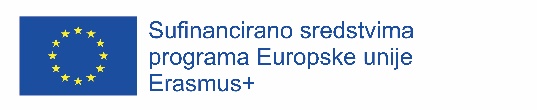 PROJEKT Erasmus + projekt: SUKI – Sutradnja, uključivost, kreativnost i inovativnost za odgoj i obrazovanje 21. stoljećaCILJ AKTIVNOSTIKroz cjeloživotno učenje, profesionalni i osobni razvoj učitelja uvoditi promjene u stajalištima. Dijeliti iskustava s europskim kolegama te surađivati s ustanovama koje su relevantne u ovom području. Pridonijet će se osnaživanju učitelja za izazove u području obrazovanja 21. stoljeća.NAMJENA AKTIVNOSTIučenicima i djelatnicima školeNOSITELJI AKTIVNOSTIMarija Klokočar (koordinatorica projekta), Kristina Čehil, Zrinka Debeljak, Nikolina Hajduk Matovina, Goran Nagy, Suzana Perkov i Dino Pongrac. Projektni rezultati bit će predstavljeni na lokalnoj, županijskoj, državnoj i europskoj razini kroz objave na školskoj mrežnoj stranici i školskom listu Pavleki, komunikacijskim kanalima za diseminaciju.NAČIN REALIZACIJESudjelovanje na međunarodnim mobilnostima i diseminacija stečenih znanja u kolektivu koja će se provoditi kroz aktivnosti konkretizirane samim Projektom (povezivanje s lokalnom zajednicom, održivi razvoj u nastavi 7. i 8. razreda; implementacija aktivnog odmora i zdravijeg jelovnik u školskoj kuhinji, uključivanje vježbi i igara za opuštanje i usmjeravanje pažnje u nastavu nižih razreda, izrada dramske predstave, produkcija videomaterijala vezanih uz temu projekta…).VREMENIK AKTIVNOSTI   od 1. runja 2022. godine do 31. kolovoza 2023. godine; na pojedinim aktivnostima koje će poticati i provoditi nositelji aktivnosti OKVIRNI TROŠKOVNIK 18 153,00 eura - Sufinancirano sredstvima programa Europske unije Erasmus +NAČIN VREDNOVANJAProjektni rezultati bit će predstavljeni na lokalnoj, županijskoj, državnoj i europskoj razini kroz objave na školskoj mrežnoj stranici i školskom listu Pavleki, komunikacijskim kanalima za diseminaciju.ŠKOLSKI PROJEKT –  TRAGOM HRVATSKIH KNJIŽEVNIKAŠKOLSKI PROJEKT –  TRAGOM HRVATSKIH KNJIŽEVNIKACILJ AKTIVNOSTIUpoznati i istražiti hrvatske književnike od početka 19. stoljeća do sredine 20. stoljeća koji su živjeli u Zagrebu, posebice na Gornjem gradu. Upoznati se sa značajkama njihova književnog opusa kao i vremena u kojem su živjeli i stvarali. Učenici će samostalno istraživati zadane književnike, a potom obići mjesta gdje su živjeli, družili se ili gdje im se danas nalazi memorijalni dom  (Krleža, Zagorka, Šenoa) ili spomenik. Samostalno će pisati esej ili problemski članak o tome što su istražili na satu Hrvatskog jezika, a pojedinci će istraživački rad prenijeti i na neki drugi medij (film, plakat, strip). NAMJENA AKTIVNOSTIAktivnost je namijenjena učenicima sedmih razreda.NOSITELJI AKTIVNOSTIIvana Plejić Pech, prof. kroatistike i južnoslavenskih filologijaNAČIN REALIZACIJENa redovnoj nastavi predmeta Hrvatski jezik te izvanučioničnoj nastavi – obilascima Memorijalnog doma Marije Jurić Zagorke, Miroslava Krleže i Kuće Šenoa. Prezentacija radova na izložbi povodom Dana otvorenih vrata. Napraviti knjigu istraživačkih radova ili film.VREMENIK AKTIVNOSTI   Tijekom nastavne godine.OKVIRNI TROŠKOVNIK Potrošnja papira za fotokopiranje i printanje teksta. NAČIN VREDNOVANJAPraćenje napredovanja, aktivnosti, zalaganja, samostalnosti u radu i uspješnosti usvajanja planiranih sadržaja, vrednovanje radova i prezentacija.PROJEKT-”ŠTO SE KUHALO NA DVORU ZRINSKIH?”PROJEKT-”ŠTO SE KUHALO NA DVORU ZRINSKIH?”CILJ AKTIVNOSTIUočiti i prepoznati sličnosti i razlike hrvatske kuhinje nekad i danas.NAMJENA  AKTIVNOSTIUčenici 6.-tih razredaNOSITELJI AKTIVNOSTIDijana Rumiha-Brzica, prof.povijesti, učenici 6.-tih razredaNAČIN REALIZACIJEPo receptima iz sačuvane kuharice „ Što se kuhalo na dvoru Zrinskih” učenici će uz pomoć i podršku roditelja pripremiti jela koja su se spremala i konzumirala na dvoru Zrinskih, te će ista biti prezentirana kroz ppt,plakate ili uživo. Dramsko uprizorenje oproštaja Katarine i Petra Zrinskog,trenutak u tamnici, noć uoči pogubljenja,kad Petar Zrinski piše pismo voljenoj ženi. Pismo se smatra jednim od najljepših ikad napisanih ljubavnih pisama. Izrada plakata,ppt. Kratak video-uradak dramskih uprizorenja. Suradnja s Muzejom grada Zagreba-”Žive slike”- dolazak djelatnika MGZ u školu kostimiranih u Petra Zrinskog, Frana Krstu Frankopana, Katarinu Zrinski, i ostale poznate osobe tog vremena.VREMENIK AKTIVNOSTITijekom školske godine. OKVIRNI TROŠKOVNIK/NAČIN VREDNOVANJAIndividualno i grupno praćenje postignuća učenika. Rezultati se koriste za poboljšanje rada.PROJEKT – AMERIČKA POEZIJA: ROBERT LEE FROSTPROJEKT – AMERIČKA POEZIJA: ROBERT LEE FROSTCILJ AKTIVNOSTIObilježavanje 150. godišnjice rođenja Roberta L. Frosta,promicanje čitanja poezije,poticanje kreativnog izražavanja, kritičko razmišljanjeNAMJENA AKTIVNOSTI   Aktivnost je namijenjena učenicima 8. razredaNOSITELJI AKTIVNOSTI učiteljica engleskog jezika: Lidija OreškovićNAČIN REALIZACIJEAnaliza pjesama,pisanje,rasprava,recitiranje na satovima engleskog jezika te javno događanje u školi – izložba učeničkih radovaVREMENIK AKTIVNOSTI   svibanj /lipanj 2024.OKVIRNI TROŠKOVNIK NAČIN VREDNOVANJAPohvala za uspješne učenikePROJEKT "Pjevaj sviraj pleši" PROJEKT "Pjevaj sviraj pleši" CILJ AKTIVNOSTICilj aktivnosti je približiti učenicima aktivno muziciranje te što većem broju zainteresiranih učenika omogućiti javni nastup.NAMJENA AKTIVNOSTIUčenicima viših razredaNOSITELJI AKTIVNOSTISaša MarićNAČIN REALIZACIJEVježbanje  i rad u skupinamaVREMENIK AKTIVNOSTI   Kroz cijelu školsku godinu OKVIRNI TROŠKOVNIK nepoznatNAČIN VREDNOVANJARezultat rada bit će javni nastup na otvorenom danu škole. Rezultati iskustvenog učenja bit će vidljivi kod usvajanja ishoda nastave glazbene kulture.PROJEKT - Dan otvorenih vratPROJEKT - Dan otvorenih vratCILJ AKTIVNOSTIUčenici će istražiti, otkriti i upoznatiNAMJENA AKTIVNOSTIZa učenike od 1. do 8. razreda.NOSITELJI AKTIVNOSTIUčenici, učitelji, stručna služba, ravnateljicaNAČIN REALIZACIJESkupno-istraživački, samoistraživački, na satovima razrednika, na izvannastavnim aktivnostimaVREMENIK AKTIVNOSTITijekom školske godine 2023./24.OKVIRNI TROŠKOVNIK Troškove snosi škola.NAČIN PRAĆENJAZapažanja i komentari posjetitelja, povratne informacije sudionika.PROJEKT - SUDOKUPROJEKT - SUDOKUCILJ AKTIVNOSTIRazvijanje vještina rješavanja logičkih i problemskih zadataka kroz Sudoku zadatke i mozgaliceNAMJENA AKTIVNOSTIPotaknuti učenike na razvijanje rješavanja logičkih i problemskih zadataka izvan redovnih školskih programa. Razvijati natjecateljski duh kod učenika.NOSITELJI AKTIVNOSTIučitelji matematikeNAČIN REALIZACIJEPriprema i sudjelovanje na školskom, regionalnom i državnom natjecanju iz sudokua. Na višu razinu natjecanja prolaze učenici koji su bili najbolje plasirani na nižim razinama natjecanja.VREMENIK AKTIVNOSTIlistopad, studeni, prosinac 2023. god.OKVIRNI TROŠKOVNIK Kotizacija 3euraNAČIN PRAĆENJARezultati natjecanja povratna su informacija u kojoj su mjeri učenici usvojili metode i strategije rješavanja sudoku zadataka.SURADNJA S KULTURNIM USTANOVAMA SURADNJA S KULTURNIM USTANOVAMA CILJ AKTIVNOSTIkod učenika razviti interes za kulturuNAMJENA AKTIVNOSTImotivirati i pobuditi kreativnost kod učenikaNOSITELJI AKTIVNOSTIknjižničarka, kazališta, KGZ i muzejiNAČIN REALIZACIJE posjet kazalištu, knjižnicama i muzeju; obilježavanje Mjeseca hrvatske knjige; organiziranje radionica s aktualnim temama, promocije knjiga; otvorenje izložbiVREMENIK AKTIVNOSTI tijekom školske godine   OKVIRNI TROŠKOVNIK /NAČIN VREDNOVANJAutvrditi koliko su učenici samostalni i kreativni u svom raduMALA PLANINARSKA ŠKOLA - SURADNJA S HRVATSKIM PLANINARSKIM DRUŠTVOM GORAMALA PLANINARSKA ŠKOLA - SURADNJA S HRVATSKIM PLANINARSKIM DRUŠTVOM GORACILJ AKTIVNOSTICilj suradnje s Hrvatskim planinarskim društvom Gora je ponuditi učenicima izvannastavne aktivnosti Maliplaninari Pavlekice  sudjelovanje na izletima i aktivnostima organiziranog hrvatskog planinarskog društvaprilagođenih djeci osnovnoškolskog uzrasta; upoznavanje s djelovanjem planinarskog društva, mogućnost pridruživanja društvu.NAMJENA AKTIVNOSTI članovima izvannastavne aktivnosti Mali planinari PavlekiceNOSITELJI AKTIVNOSTI učiteljica Anita Kristian, planinarski vodiči i članovi HPD GoraNAČIN REALIZACIJE izleti, planinarski susreti i akcijeVREMENIK AKTIVNOSTI  Tijekom školske tijek  titjekom školske godineOKVIRNI TROŠKOVNIK godišnja članarina za djecu, osobni troškovi na izletuNAČIN VREDNOVANJA izvješća i fotografije s izleta i akcija na internetskoj stranici škole, internetskoj i facebook stranici društva HPD Gora te facebook stranici Malih planinara PavlekiceSURADNJA S KULTURNIM USTANOVAMA – BAJOSLOVNA BAŠTINA; KAZALIŠTE PRIPOVJEDANJA SURADNJA S KULTURNIM USTANOVAMA – BAJOSLOVNA BAŠTINA; KAZALIŠTE PRIPOVJEDANJA CILJ AKTIVNOSTIPoticanje djece na čitanje, govorno izražavanje, obogaćivanje jezika, kvalitetno druženje i provođenje slobodnog vremena, rad u grupi, individualni razvoj, razvoj kreativnosti i imaginativnosti, cjeloživotno učenje, osobni rast i razvoj.Smatramo da je izuzetno važno čuvanje tradicije i njezino prenošenje na nove generacije. Upoznavajući polaznike s hrvatskom ali i tradicijama drugih naroda, pridonijet ćemo očuvanju i širenju vrednota hrvatske kulture, koja je sastavni dio raznolikog mozaika europske baštine.U današnje vrijeme sve se manje pažnje posvećuje govornoj, živoj riječi. Ovakvim programom želimo polaznike potaknuti na govorno izražavanje ali i usvajanje drugih novih vještina (likovno izražavanje, modeliranje, ilustriranje priča...).Projekt u sebi ujedinjuje više vrsta umjetnosti i izražavanja, otvara brojne mogućnosti za kreaciju i oslobađanje te pridonosi razvoju kreativnosti u djece, potiče na timski rad, zajedništvo uz uvažavanje drugih.NAMJENA AKTIVNOSTIUčenicima od 1. do 8. razreda. NOSITELJI AKTIVNOSTICentar za kulturu i film Augusta CesarcaAutor i voditelj: Jasna Held, profesionalna pripovjedačica narodnih bajki Vesna Matana, akademska glazbenica i pripovjedačica bajkiNAČIN REALIZACIJEKazalište pripovijedanja u trajanju 45 min. Mogućnost realizacije programa uživo ili online.VREMENIK AKTIVNOSTI   Siječanj-lipanj 2024.OKVIRNI TROŠKOVNIK 6 eura po učenikuNAČIN VREDNOVANJAPovratna informacija sudionika. PROJEKT – KEMIJA OKO NAS I U NAMA (STEM)PROJEKT – KEMIJA OKO NAS I U NAMA (STEM)CILJ AKTIVNOSTI  Osvještavanje važnosti znanstvenih spoznaja koje utječu na život općenito. Stjecanje iskustava koja će pobuditi znatiželju, pozitivan stav i interes za prirodoslovlje.NAMJENA AKTIVNOSTIUčenici drugih razredaNOSITELJI AKTIVNOSTIProfesorice s Fakulteta kemijskog inženjerstva i tehnologije Sveučilišta u Zagrebu i učiteljice drugih razredaNAČIN REALIZACIJEPredavanja organizirana po dogovoru (3 predavanja i radionice)VREMENIK AKTIVNOSTI   listopadOKVIRNI TROŠKOVNIK Nema troškova.NAČIN VREDNOVANJARezultati rada se vrednuju kroz stvaralački izraz učenika u obliku plakata, sastavaka, likovnog izričaja.SUSRET U ŠKOLI -  SUSRET S LIJEČNIKOMSUSRET U ŠKOLI -  SUSRET S LIJEČNIKOMCILJ AKTIVNOSTIOsvijestiti učenicima da mogu sami utjecati na vlastito zdravlje putem pravilne prehrane i tjelovježbe.Razumjeti važnost redovite i zdrave prehrane, očuvanja zdravlja, liječenja i cijepljenja.NAMJENA AKTIVNOSTIUčenici 3. razredaNOSITELJI AKTIVNOSTIUčitelji, liječnikNAČIN REALIZACIJERazgovor, radionica, upoznavanje s slikovnicama i brošuramaVREMENIK AKTIVNOSTI   Prosinac 2023.OKVIRNI TROŠKOVNIK Bez troškovaNAČIN VREDNOVANJAU redovnoj nastavi Prirode i društvaDOPUNSKA NASTAVA – Hrvatski jezik DOPUNSKA NASTAVA – Hrvatski jezik CILJ AKTIVNOSTIDopunskim radom pomoći učenicima u svladavanju nastavnih sadržaja. Uočiti poteškoće početnog čitanja i pisanja- pravilnog izgovora i pisanja glasova i slova ,glasovne analize i sinteze, globalnog čitanja, svladavanja glasova i slova u riječima  i rečenicama, predvježbama za pisanje (grafomotoričke vježbe), početnog pisanja tiskanih slova, slušanja i govorenja, komunikacijskih vještina te spoznaja i doživljaja književnih vrsta i medijskih sadržaja te sustavnim radom poboljšati iste.NAMJENA AKTIVNOSTIUčenicima prvih razreda koji imaju poteškoće u svladavanju nastavnih sadržaja olakšati praćenje nastave hrvatskog jezika NOSITELJI AKTIVNOSTIUčiteljice 1. razredaNAČIN REALIZACIJESati dopunske nastaveVREMENIK AKTIVNOSTI   2 puta tjednoOKVIRNI TROŠKOVNIK Nema troškovaNAČIN VREDNOVANJAProvjera, analiza i vrednovanje zadataka i učeničkih ostvaraja.DOPUNSKA NASTAVA – Hrvatski jezik i matematika (1.razred)DOPUNSKA NASTAVA – Hrvatski jezik i matematika (1.razred)CILJ AKTIVNOSTIDopunskim radom pomoći učenicima u svladavanju nastavnih sadržaja. Uočiti poteškoće početnog čitanja i pisanja- pravilnog izgovora i pisanja glasova i slova ,glasovne analize i sinteze, globalnog čitanja, svladavanja glasova i slova u riječima  i rečenicama, predvježbama za pisanje (grafomotoričke vježbe), početnog pisanja tiskanih slova, slušanja i govorenja, komunikacijskih vještina te spoznaja i doživljaja književnih vrsta i medijskih sadržaja te sustavnim radom poboljšati iste.Uočiti poteškoće u usvajanju sadržaja početne nastave matematike te sustavnim radom poboljšati razumijevanje matematičkih sadržaja, razvijati matematičko mišljenje i logičko zaključivanje.NAMJENA AKTIVNOSTIUčenicima drugih razreda koji imaju poteškoće u svladavanju nastavnih sadržaja olakšati praćenje nastave hrvatskog jezika i matematike.NOSITELJI AKTIVNOSTIUčiteljica Ivana MartekNAČIN REALIZACIJESati dopunske nastaveVREMENIK AKTIVNOSTI   2 puta tjednoOKVIRNI TROŠKOVNIK Nema troškovaNAČIN VREDNOVANJAProvjera, analiza i vrednovanje zadataka i učeničkih ostvaraja.DOPUNSKA NASTAVA – HRVATSKI JEZIK DOPUNSKA NASTAVA – HRVATSKI JEZIK CILJ AKTIVNOSTIPomoći učenicima u svladavanju nastavnih sadržaja hrvatskog jezika i odgojno-obrazovnih ishoda predviđenih GIK-om 1. razreda.NAMJENA AKTIVNOSTIRealizirati navedene ciljeve, postići zadovoljavajuću razinu znanja hrvatskog jezika, steći sigurnost u govornom i pisanom izričaju i jačati samopouzdanje. Za učenike 1.d razreda.NOSITELJI AKTIVNOSTIUčiteljica 1a.razreda Anita SminderovacNAČIN REALIZACIJESatovi dopunske nastave prema rasporedu.VREMENIK AKTIVNOSTItjedno jedan školski satOKVIRNI TROŠKOVNIK -NAČIN PRAĆENJAIndividualno praćenje postignuća učenika.Rezultati se koriste kako bi se poboljšao rad na dopunskoj nastavi.DOPUNSKA NASTAVA – Hrvatski jezik 1.dDOPUNSKA NASTAVA – Hrvatski jezik 1.dCILJ AKTIVNOSTIStjecanje temeljnih matematičkih znanja potrebnih za razumijevanje pojava i zakonitosti u prirodi i društvu, stjecanje osnovne matematičke pismenosti i razvijanje sposobnosti i umijeća rješavanja matematičkih problema.NAMJENA AKTIVNOSTIRealizirati navedene ciljeve, postići zadovoljavajuću razinu znanja matematike, steći sigurnost u radu i jačati samopouzdanje.NOSITELJI AKTIVNOSTIMarko MarčecNAČIN REALIZACIJESatovi dopunske nastave prema rasporedu.VREMENIK AKTIVNOSTI   tjedno jedan školski satOKVIRNI TROŠKOVNIK -NAČIN VREDNOVANJAIndividualno praćenje postignuća učenika. 
Rezultati se koriste kako bi se poboljšao rad na dopunskoj nastavi.DOPUNSKA NASTAVA  – Hrvatski jezikDOPUNSKA NASTAVA  – Hrvatski jezikCILJ AKTIVNOSTIPomoći učenicima u svladavanju nastavnih sadržaja hrvatskog jezika i odgojno-obrazovnih ishoda predviđenih GIK-om 2. razreda.NAMJENA AKTIVNOSTIRealizirati navedene ciljeve, postići zadovoljavajuću razinu znanja hrvatskog jezika, steći sigurnost u govornom i pisanom izričaju i jačati samopouzdanje. Namijenjeno za učenike 2.a razreda.NOSITELJI AKTIVNOSTIUčiteljica 2.a razreda, Anamarija MatekNAČIN REALIZACIJESatovi dopunske nastave prema rasporedu.VREMENIK AKTIVNOSTI   Jedan školski sat tjednoOKVIRNI TROŠKOVNIK -NAČIN VREDNOVANJAIndividualno praćenje postignuća učenika. Rezultati se koriste kako bi se poboljšao rad na dopunskoj nastavi i regularnoj nastavi hrvatskog jezika.DOPUNSKA NASTAVA – HRVATSKI JEZIKDOPUNSKA NASTAVA – HRVATSKI JEZIKCILJ AKTIVNOSTIOvladavanje hrvatskim standardnim jezikom, razvijanje jezičnih sposobnosti u govornoj i pisanoj komunikaciji, razvijanje čitateljskih interesa, te razvijanje potrebe za sadržajima medijske kulture. Dopunskim radom pomoći učenicima u svladavanju nastavnih sadržaja.NAMJENA AKTIVNOSTIUčenici 2.c razreda koji s teškoćama savladavaju nastavne sadržaje te učenici koji su više sati izostali s nastave.NOSITELJI AKTIVNOSTIUčiteljica Dubravka CiganovićNAČIN REALIZACIJEIndividualnim pristupom učenicima kod kojih su uočene poteškoće.VREMENIK AKTIVNOSTI   Jednom tjedno prema rasporedu.OKVIRNI TROŠKOVNIK Nema troškova.NAČIN VREDNOVANJAProvjera, analiza i vrednovanje zadataka i učeničkih ostvarajaDOPUNSKA NASTAVA – Hrvatski jezik i matematika (2.razred)DOPUNSKA NASTAVA – Hrvatski jezik i matematika (2.razred)CILJ AKTIVNOSTIDopunskim radom pomoći učenicima u svladavanju nastavnih sadržaja. Uočiti poteškoće početnog čitanja i pisanja- pravilnog izgovora i pisanja glasova i slova ,glasovne analize i sinteze, globalnog čitanja, svladavanja glasova i slova u riječima  i rečenicama, predvježbama za pisanje (grafomotoričke vježbe), početnog pisanja tiskanih slova, slušanja i govorenja, komunikacijskih vještina te spoznaja i doživljaja književnih vrsta i medijskih sadržaja te sustavnim radom poboljšati iste.Uočiti poteškoće u usvajanju sadržaja početne nastave matematike te sustavnim radom poboljšati razumijevanje matematičkih sadržaja, razvijati matematičko mišljenje i logičko zaključivanje.NAMJENA AKTIVNOSTIUčenicima drugih razreda koji imaju poteškoće u svladavanju nastavnih sadržaja olakšati praćenje nastave hrvatskog jezika i matematike.NOSITELJI AKTIVNOSTIUčiteljica Katarina Skoko MiletićNAČIN REALIZACIJESati dopunske nastaveVREMENIK AKTIVNOSTI   2 puta tjednoOKVIRNI TROŠKOVNIK Nema troškovaNAČIN VREDNOVANJAProvjera, analiza i vrednovanje zadataka i učeničkih ostvaraja.DOPUNSKA NASTAVA – MATEMATIKADOPUNSKA NASTAVA – MATEMATIKACILJ AKTIVNOSTIStjecanje temeljnih matematičkih znanja i osnovne matematičke pismenosti. Razvijanje sposobnosti rješavanja matematičkih problema.NAMJENA AKTIVNOSTI Pomoći učenicima koji imaju poteškoća u usvajanju nastavnog gradiva, kontinuiranim radom i vježbanjem postići višu razinu razumijevanja i usvojenosti nastavnog gradiva 3. razreda.NOSITELJI AKTIVNOSTIučiteljica Dubravka VidakovićNAČIN REALIZACIJEIndividualnim radom usvajati potrebna znanja, razvijati vještine potrebne za uspješno usvajanje nastavnih sadržaja.VREMENIK AKTIVNOSTI   Tjedno , prema rasporedu satiOKVIRNI TROŠKOVNIK   /NAČIN VREDNOVANJA                  Sustavno praćenje napredovanja učenika u cilju što uspješnijeg usvajanja nastavnih sadržaja.DOPUNSKA NASTAVA – HRVATSKI JEZIKDOPUNSKA NASTAVA – HRVATSKI JEZIKCILJ AKTIVNOSTIOvladavanje hrvatskim standardnim jezikom, razvijanje jezičnih sposobnosti u govornoj i pisanoj komunikaciji, razvijanje čitateljskih interesa, te razvijanje potrebe za sadržajima medijske kulture.NAMJENA AKTIVNOSTI Aktivnost se organizira za učenike koji imaju poteškoće u usvajanju i savladavanju nastavnih sadržaja.NOSITELJI AKTIVNOSTIučiteljica Dubravka VidakovićNAČIN REALIZACIJEIndividualnim pristupom učenicima kod kojih su uočene poteškoće.VREMENIK AKTIVNOSTI   Tjedno prema rasporedu satiOKVIRNI TROŠKOVNIK /NAČIN VREDNOVANJASustavno praćenje napredovanja učenika u cilju što uspješnijeg usvajanja nastavnih sadržaja.DOPUNSKA NASTAVA –  HRVATSKI JEZIKDOPUNSKA NASTAVA –  HRVATSKI JEZIKCILJ AKTIVNOSTIOvladavanje hrvatskim standardnim jezikom, razvijanje jezičnih sposobnostiu govornoj i pisanoj komunikaciji, razvijanje čitateljskih interesa, te razvijanje potrebe za sadržajima medijske kulture.NAMJENA AKTIVNOSTIAktivnost se organizira za učenike koji imaju poteškoće u usvajanju i savladavanju sadržaja propisanih GIK- om. Učenicima 3.b. razreda.NOSITELJI AKTIVNOSTISandra HuzjakNAČIN REALIZACIJEIndividualnim pristupom učenicima kod kojih su uočene poteškoće.VREMENIK AKTIVNOSTI   Tjedno prema rasporedu satiOKVIRNI TROŠKOVNIK /NAČIN VREDNOVANJARedovito praćenje, brojčano i opisno ocjenjivanje sa svrhom poboljšanja konačne ocjene iz predmeta.DOPUNSKA NASTAVA – HRVATSKI JEZIKDOPUNSKA NASTAVA – HRVATSKI JEZIKCILJ AKTIVNOSTIponoviti i utvrditi nastavni sadržaj koji pojedinim učenicima nije bio dovoljno jasan na satovima redovne nastave te koji pojedini učenici nisu usvojili zbog određenih teškoća ili bolesti povećati količinu i kakvoću informacija te vještina koje pojedini učenici nisu usvojili na redovnoj nastavipomoć u učenju i savladavanju nastavnih sadržaja onim učenicima koji ne prate nastavni program s očekivanom razinom uspjehaNAMJENA AKTIVNOSTI učenici 3.c (prema potrebi)NOSITELJI AKTIVNOSTIučiteljica Anita KristianNAČIN REALIZACIJEsatovi dopunske nastave iz hrvatskog jezikVREMENIK AKTIVNOSTI   prema rasporedu sati, jednom tjedno tijekom šk. g.OKVIRNI TROŠKOVNIK nisu predviđeniNAČIN VREDNOVANJAsustavno praćenje učenika na satovima dopunske nastavDOPUNSKA NASTAVA – HRVATSKI JEZIK (2.d razred)DOPUNSKA NASTAVA – HRVATSKI JEZIK (2.d razred)CILJ AKTIVNOSTIPomoći učenicima u svladavanju nastavnih sadržaja hrvatskog jezika i odgojno-obrazovnih ishoda predviđenih GIK-om 2. razreda.NAMJENA AKTIVNOSTIRealizirati navedene ciljeve, postići zadovoljavajuću razinu znanja hrvatskog jezika, steći sigurnost u govornom i pisanom izričaju i jačati samopouzdanje. Za učenike 2.d razreda.NOSITELJI AKTIVNOSTIJasmina MeićNAČIN REALIZACIJESatovi dopunske nastave prema rasporedu.VREMENIK AKTIVNOSTItjedno jedan školski satOKVIRNI TROŠKOVNIK -NAČIN VREDNOVANJAIndividualno praćenje postignuća učenika.Rezultati se koriste kako bi se poboljšao rad na dopunskoj nastavi.DOPUNSKA NASTAVA – HRVATSKI JEZIKDOPUNSKA NASTAVA – HRVATSKI JEZIKCILJ AKTIVNOSTIOvladavanje hrvatskim standardnim jezikom, razvijanje jezičnih sposobnosti u govornoj i pisanoj komunikaciji, razvijanje čitateljskih interesa, te razvijanje potrebe za sadržajima medijske kulture. Dopunskim radom pomoći učenicima u svladavanju nastavnih sadržaja.NAMJENA AKTIVNOSTIUčenici 3. razreda koji s teškoćama savladavaju nastavne sadržaje te učenici koji su više sati izostali s nastave.NOSITELJI AKTIVNOSTIUčiteljica 3.a razreda.NAČIN REALIZACIJEIndividualnim pristupom učenicima kod kojih su uočene poteškoće.VREMENIK AKTIVNOSTI   Jednom tjedno prema rasporedu.OKVIRNI TROŠKOVNIK Nema troškova.NAČIN VREDNOVANJAProvjera, analiza i vrednovanje zadataka i učeničkih ostvarajaDOPUNSKA NASTAVA  – MATEMATIKA I HRVATSKI JEZIK, 4. razrediDOPUNSKA NASTAVA  – MATEMATIKA I HRVATSKI JEZIK, 4. razrediCILJ AKTIVNOSTIUočene probleme nastale pri usvajanju nastavnog gradiva Hrvatskog jezika i Matematike propisanog GIK-om trajno otkloniti ili barem ublažiti, te omogućiti učenicima  uspješno napredovanje u savladavanju nastavnog sadržaja.Pomoći učenicima koji slabije usvajaju gradivo ili su bili dugo bolesni kako bi lakše pratili nastavne sadržaje.NAMJENA AKTIVNOSTIUčenici 4. razreda kojima je pomoć potrebna.NOSITELJI AKTIVNOSTIUčiteljice 4. razreda (Nikolina Matovina Hajduk, Ivana Fak, Danijela Ćurić, Suzana PerkovNAČIN REALIZACIJEDva sata tjedno.VREMENIK AKTIVNOSTI   Tijekom školske godine, prema rasporedu.OKVIRNI TROŠKOVNIK Nema predviđenih troškova.NAČIN VREDNOVANJASustavno praćenje rada i napretka.DOPUNSKA NASTAVA – HRVATSKI JEZIK DOPUNSKA NASTAVA – HRVATSKI JEZIK CILJ AKTIVNOSTI Pomoć učenicima 3.d razreda koji imaju teškoće u savladavanju nastavnih sadržaja u predmetima Hrvatski jezik.NAMJENA AKTIVNOSTIučenici 3.d razredaNOSITELJI AKTIVNOSTIDanijela Ćurić, razrednica 3.d razredaNAČIN REALIZACIJEJedan sat tjedno prema rasporedu satiVREMENIK AKTIVNOSTI   Tijekom cijele školske godineOKVIRNI TROŠKOVNIK Bez troškovaNAČIN VREDNOVANJAU redovnoj nastaviDOPUNSKA NASTAVA – HRVATSKI JEZIKDOPUNSKA NASTAVA – HRVATSKI JEZIKCILJ AKTIVNOSTIDopunskim radom usvojiti  osnove hrvatskog jezika predviđenog za 4. razrede.NAMJENA AKTIVNOSTIUčenicima  koji imaju problema u  savladavanju gradiva zbog nedovoljnog učenja ili dugog izostanka iz škole zbog bolestiNOSITELJI AKTIVNOSTIKristina Filipović i učenici 1.cNAČIN REALIZACIJEna satovima dopunske nastaveVREMENIK AKTIVNOSTI   2 sata tjedno prema rasporedu (A tjedan)OKVIRNI TROŠKOVNIK Nema troškovaNAČIN VREDNOVANJAProvjera i analiza urađenih zadataka i nastavak učenja novog gradivaDOPUNSKA NASTAVA – Hrvatski jezik DOPUNSKA NASTAVA – Hrvatski jezik CILJ AKTIVNOSTIStjecanje temeljnih matematičkih znanja potrebnih za razumijevanje pojava i zakonitosti u prirodi i društvu, stjecanje osnovne matematičke pismenosti i razvijanje sposobnosti i umijeća rješavanja matematičkih problema.NAMJENA AKTIVNOSTIRealizirati navedene ciljeve, postići zadovoljavajuću razinu znanja matematike, steći sigurnost u radu i jačati samopouzdanje. Za učenike 4.d.NOSITELJI AKTIVNOSTIMarko MarčecNAČIN REALIZACIJESatovi dopunske nastave prema rasporedu.VREMENIK AKTIVNOSTI   tjedno jedan školski satOKVIRNI TROŠKOVNIK -NAČIN VREDNOVANJAIndividualno praćenje postignuća učenika. 
Rezultati se koriste kako bi se poboljšao rad na dopunskoj nastavi.DOPUNSKA NASTAVA – HRVATSKI JEZIK – 5. a i b razredDOPUNSKA NASTAVA – HRVATSKI JEZIK – 5. a i b razredCILJ AKTIVNOSTIPružiti pomoć učenicima koji teže usvajaju gradivo obrađeno na redovnoj nastavi. Razvijati samopouzdanje i poticati na samostalnost u radu. Razvijati jezične vještine i sposobnosti. Njegovati spoznaju o važnosti učenja materinskoga jezika.NAMJENA AKTIVNOSTIAktivnost je namijenjena učenicima 5.a i 5.b razreda.NOSITELJI AKTIVNOSTI Ivana Plejić Pech, prof. kroatistike i južnoslavenskih filologijaNAČIN REALIZACIJEIndividualizirani rad s učenicima. Rad na jednostavnijim primjerima. Izrada mentalnih mapa.VREMENIK AKTIVNOSTI   Jedan sat tjedno i prema potrebi.OKVIRNI TROŠKOVNIK Kreda, kreda u boji, flomasteri za ploču, fotokopirni papir.NAČIN VREDNOVANJAIndividualno praćenje postignuća učenika na satovima dopunske i redovne nastave.DOPUNSKA NASTAVA – HRVATSKI JEZIK – 6. razredDOPUNSKA NASTAVA – HRVATSKI JEZIK – 6. razredCILJ AKTIVNOSTIPružiti pomoć učenicima koji teže usvajaju gradivo obrađeno na redovnoj nastavi. Razvijati samopouzdanje i poticati na samostalnost u radu. Razvijati jezične vještine i sposobnosti. Njegovati spoznaju o važnosti učenja materinskoga jezika.NAMJENA AKTIVNOSTIAktivnost je namijenjena učenicima 6.abd razreda.NOSITELJI AKTIVNOSTIIta Tissauer PavičićNAČIN REALIZACIJEIndividualizirani rad s učenicima. Rad na jednostavnijim primjerima. Izrada mentalnih mapa.VREMENIK AKTIVNOSTI   Jedan sat tjedno i prema potrebi.OKVIRNI TROŠKOVNIK Kreda, kreda u boji, flomasteri za ploču, fotokopirni papir.NAČIN VREDNOVANJAIndividualno praćenje postignuća učenika na satovima dopunske i redovne nastave.DOPUNSKA NASTAVA – HRVATSKI JEZIK – 7. a i b razredDOPUNSKA NASTAVA – HRVATSKI JEZIK – 7. a i b razredCILJ AKTIVNOSTIPružiti pomoć učenicima koji teže usvajaju gradivo obrađeno na redovnoj nastavi. Razvijati samopouzdanje i poticati na samostalnost u radu. Razvijati jezične vještine i sposobnosti. Njegovati spoznaju o važnosti učenja materinskoga jezika.NAMJENA AKTIVNOSTIAktivnost je namijenjena učenicima 7. a i b razreda.NOSITELJI AKTIVNOSTIIvana Plejić Pech, prof. kroatistike i južnoslavenskih filologijaNAČIN REALIZACIJEIndividualizirani rad s učenicima. Rad na jednostavnijim primjerima. Izrada mentalnih mapa.VREMENIK AKTIVNOSTI   Jedan sat tjedno i prema potrebi.OKVIRNI TROŠKOVNIK Kreda, kreda u boji, flomasteri za ploču, fotokopirni papir.NAČIN VREDNOVANJAIndividualno praćenje postignuća učenika na satovima dopunske i redovne nastave.DOPUNSKA NASTAVA – HRVATSKI JEZIK – 8. razredDOPUNSKA NASTAVA – HRVATSKI JEZIK – 8. razredCILJ AKTIVNOSTIPružiti pomoć učenicima koji teže usvajaju gradivo obrađeno na redovnoj nastavi. Razvijati samopouzdanje i poticati na samostalnost u radu. Razvijati jezične vještine i sposobnosti. Njegovati spoznaju o važnosti učenja materinskoga jezika.NAMJENA AKTIVNOSTIAktivnost je namijenjena učenicima 8.b razreda.NOSITELJI AKTIVNOSTIIta Tissauer PavičićNAČIN REALIZACIJEIndividualizirani rad s učenicima. Rad na jednostavnijim primjerima. Izrada mentalnih mapa.VREMENIK AKTIVNOSTI   Jedan sat tjedno i prema potrebi.OKVIRNI TROŠKOVNIK Kreda, kreda u boji, flomasteri za ploču, fotokopirni papir.NAČIN VREDNOVANJAIndividualno praćenje postignuća učenika na satovima dopunske i redovne nastave.DOPUNSKA NASTAVA – HRVATSKI JEZIK I KNJIŽEVNOST ( 7.c, 7.d, 5.c, 5.d)DOPUNSKA NASTAVA – HRVATSKI JEZIK I KNJIŽEVNOST ( 7.c, 7.d, 5.c, 5.d)CILJ AKTIVNOSTIUčenikovo pozitivno iskustvo u ovladavanju nastavnih jedinica hrvatskoga jezika, književnosti, književnih djela za cjeloživotno čitanje, pisanoga i usmenoga izražavanja. NAMJENA AKTIVNOSTIPomoć učenicima u usvajanju nastavnih sadržaja. Razvijanje samopouzdanja i njegovanje ljubavi prema materinjem jeziku i književnoj riječi. Poticanje odnosa prema radnim vještinama. Pozitivnost  čitanja  djela za cjeloživotno čitanje.  NOSITELJI AKTIVNOSTIMarica Kožul Šimunčić, prof.NAČIN REALIZACIJEPrezentacija stečenih znanja načinom koji najbolje odgovara učeniku.VREMENIK AKTIVNOSTI   Tijekom školske godine 2023./2024.OKVIRNI TROŠKOVNIK Kreda, kreda u boji, fotokopirani materijali, prezentacije.NAČIN VREDNOVANJAPrezentacija učenikova znanja, stečenih vještina, usmenim i pisanim putem.DOPUNSKA NASTAVA  –  HRVATSKI JEZIK 6. C RAZREDDOPUNSKA NASTAVA  –  HRVATSKI JEZIK 6. C RAZREDCILJ AKTIVNOSTIPružiti pomoć učenicima koji teže usvajaju gradivo obrađeno na redovnoj nastavi. Razvijati samopouzdanje i poticati na samostalnost u radu. Razvijati jezične vještine i sposobnosti. Njegovati spoznaju o važnosti učenja materinskoga jezika.NAMJENA AKTIVNOSTIAktivnost je namijenjena učenicima 6.Crazreda.NOSITELJI AKTIVNOSTIZrinka DebeljakNAČIN REALIZACIJEIndividualizirani rad s učenicima. Rad na jednostavnijim primjerima. Izrada mentalnih mapa.VREMENIK AKTIVNOSTI   Jedan sat tjedno i prema potrebi.OKVIRNI TROŠKOVNIK Kreda, kreda u boji, flomasteri za ploču, fotokopirni papir.NAČIN VREDNOVANJAIndividualno praćenje postignuća učenika na satovima dopunske i redovne nastave.DOPUNSKA NASTAVA  –  HRVATSKI JEZIK 8. ACD RAZREDDOPUNSKA NASTAVA  –  HRVATSKI JEZIK 8. ACD RAZREDCILJ AKTIVNOSTIPružiti pomoć učenicima koji teže usvajaju gradivo obrađeno na redovnoj nastavi. Razvijati samopouzdanje i poticati na samostalnost u radu. Razvijati jezične vještine i sposobnosti. Njegovati spoznaju o važnosti učenja materinskoga jezika.NAMJENA AKTIVNOSTIAktivnost je namijenjena učenicima 8. ACD razreda.NOSITELJI AKTIVNOSTIZrinka DebeljakNAČIN REALIZACIJEIndividualizirani rad s učenicima. Rad na jednostavnijim primjerima. Izrada mentalnih mapa.VREMENIK AKTIVNOSTI   Jedan sat tjedno i prema potrebi.OKVIRNI TROŠKOVNIK Kreda, kreda u boji, flomasteri za ploču, fotokopirni papir.NAČIN VREDNOVANJAIndividualno praćenje postignuća učenika na satovima dopunske i redovne nastave.DOPUNSKA NASTAVA – Matematika DOPUNSKA NASTAVA – Matematika CILJ AKTIVNOSTIUočiti poteškoće u usvajanju sadržaja početne nastave matematike te sustavnim radom poboljšati razumijevanje matematičkih sadržaja, razvijati matematičko mišljenje i logičko zaključivanje.NAMJENA AKTIVNOSTIUčenicima prvih razreda koji imaju poteškoće u svladavanju nastavnih sadržaja olakšati praćenje nastave matematike.NOSITELJI AKTIVNOSTIUčiteljice 1. razredaNAČIN REALIZACIJESati dopunske nastaveVREMENIK AKTIVNOSTI   2 puta tjednoOKVIRNI TROŠKOVNIK Nema troškovaNAČIN VREDNOVANJAProvjera, analiza i vrednovanje zadataka i učeničkih ostvaraja.DOPUNSKA NASTAVA – Matematika DOPUNSKA NASTAVA – Matematika CILJ AKTIVNOSTIUočiti poteškoće u usvajanju sadržaja početne nastave matematike te sustavnim radom poboljšati razumijevanje matematičkih sadržaja, razvijati matematičko mišljenje i logičko zaključivanje.NAMJENA AKTIVNOSTIUčenicima prvih razreda koji imaju poteškoće u svladavanju nastavnih sadržaja olakšati praćenje nastave matematike.NOSITELJI AKTIVNOSTIUčiteljica 1a. razreda Anita SminderovacNAČIN REALIZACIJESati dopunske nastaveVREMENIK AKTIVNOSTI   1 puta tjednoOKVIRNI TROŠKOVNIK Nema troškovaNAČIN VREDNOVANJAProvjera, analiza i vrednovanje zadataka i učeničkih ostvaraja.DOPUNSKA NASTAVA –  Matematika 1.dDOPUNSKA NASTAVA –  Matematika 1.dCILJ AKTIVNOSTIStjecanje temeljnih matematičkih znanja potrebnih za razumijevanje pojava i zakonitosti u prirodi i društvu, stjecanje osnovne matematičke pismenosti i razvijanje sposobnosti i umijeća rješavanja matematičkih problema.NAMJENA AKTIVNOSTIRealizirati navedene ciljeve, postići zadovoljavajuću razinu znanja matematike, steći sigurnost u radu i jačati samopouzdanje.NOSITELJI AKTIVNOSTIMarko MarčecNAČIN REALIZACIJESatovi dopunske nastave prema rasporedu.VREMENIK AKTIVNOSTI   tjedno jedan školski satOKVIRNI TROŠKOVNIK -NAČIN VREDNOVANJAIndividualno praćenje postignuća učenika. 
Rezultati se koriste kako bi se poboljšao rad na dopunskoj nastavi.DOPUNSKA NASTAVA  – MatematikaDOPUNSKA NASTAVA  – MatematikaCILJ AKTIVNOSTIUočiti poteškoće u usvajanju sadržaja 2. razreda nastave matematike te sustavnim radom poboljšati razumijevanje matematičkih sadržaja, razvijati matematičko mišljenje i logičko zaključivanje.NAMJENA AKTIVNOSTIUčenicima drugog razreda koji imaju poteškoće u svladavanju nastavnih sadržaja olakšati praćenje nastave matematike.NOSITELJI AKTIVNOSTIUčiteljica 2.a razreda, Anamarija MatekNAČIN REALIZACIJESatovi dopunske nastave prema rasporedu.VREMENIK AKTIVNOSTI   Jedan školski sat tjednoOKVIRNI TROŠKOVNIK -NAČIN VREDNOVANJAIndividualno praćenje postignuća učenika. Rezultati se koriste kako bi se poboljšao rad na dopunskoj nastavi i regularnoj nastavi hrvatskog jezika.DOPUNSKA NASTAVA – HRVATSKI JEZIKDOPUNSKA NASTAVA – HRVATSKI JEZIKCILJ AKTIVNOSTIOvladavanje hrvatskim standardnim jezikom, razvijanje jezičnih sposobnosti u govornoj i pisanoj komunikaciji, razvijanje čitateljskih interesa, te razvijanje potrebe za sadržajima medijske kulture. Dopunskim radom pomoći učenicima u svladavanju nastavnih sadržaja.NAMJENA AKTIVNOSTIUčenici 2.c razreda koji s teškoćama savladavaju nastavne sadržaje te učenici koji su više sati izostali s nastave.NOSITELJI AKTIVNOSTIUčiteljica Dubravka CiganovićNAČIN REALIZACIJEIndividualnim pristupom učenicima kod kojih su uočene poteškoće.VREMENIK AKTIVNOSTI   Jednom tjedno prema rasporedu.OKVIRNI TROŠKOVNIK Nema troškova.NAČIN VREDNOVANJAProvjera, analiza i vrednovanje zadataka i učeničkih ostvarajaDOPUNSKA NASTAVA – MATEMATIKA (2.d razred)DOPUNSKA NASTAVA – MATEMATIKA (2.d razred)CILJ AKTIVNOSTIStjecanje temeljnih matematičkih znanja potrebnih za razumijevanje pojava i zakonitosti u prirodi i društvu, stjecanje osnovne matematičke pismenosti i razvijanje sposobnosti i umijeća rješavanja matematičkih problema.NAMJENA AKTIVNOSTIRealizirati navedene ciljeve, postići zadovoljavajuću razinu znanja matematike, steći sigurnost u radu i jačati samopouzdanje.NOSITELJI AKTIVNOSTIJasmina MeićNAČIN REALIZACIJESatovi dopunske nastave prema rasporedu.VREMENIK AKTIVNOSTItjedno jedan školski satOKVIRNI TROŠKOVNIK -NAČIN PRAĆENJAIndividualno praćenje postignuća učenika. 
Rezultati se koriste kako bi se poboljšao rad na dopunskoj nastavi.DOPUNSKA NASTAVA – MATEMATIKADOPUNSKA NASTAVA – MATEMATIKACILJ AKTIVNOSTIUočene probleme nastale pri usvajanju nastavnog gradiva propisanog nastavnim planom i programom trajno otkloniti ili barem ublažiti, te omogućiti učenicima  uspješno napredovanje u savladavanju nastavnog sadržaja.Pomoći učenicima koji slabije usvajaju gradivo ili su bili dugo bolesni kako bi lakše pratili nastavne sadržaje.NAMJENA AKTIVNOSTIUčenici 3. c razreda, prema potrebiNOSITELJI AKTIVNOSTIučiteljica Anita KristianNAČIN REALIZACIJEsatovi dopunske nastave iz matematikeVREMENIK AKTIVNOSTI   prema rasporedu satiOKVIRNI TROŠKOVNIK bez troškovaNAČIN VREDNOVANJAsustavno praćenje učenika na satovima dopunske nastaveDOPUNSKA NASTAVA –MATEMATIKADOPUNSKA NASTAVA –MATEMATIKACILJ AKTIVNOSTI Pomoć učenicima 3.d razreda koji imaju teškoće u savladavanju nastavnih sadržaja u predmetima Matematika.NAMJENA AKTIVNOSTIučenici 3.d razredaNOSITELJI AKTIVNOSTIDanijela Ćurić, razrednica 3.d razredaNAČIN REALIZACIJEJedan sat tjedno prema rasporedu satiVREMENIK AKTIVNOSTI   Tijekom cijele školske godineOKVIRNI TROŠKOVNIK Bez troškovaNAČIN VREDNOVANJAU redovnoj nastaviDOPUNSKA NASTAVA – MATEMATIKA DOPUNSKA NASTAVA – MATEMATIKA CILJ AKTIVNOSTIDopunskim radom usvojiti te osnovna matematička znanja predviđena za 4. razrede.NAMJENA AKTIVNOSTIUčenicima koji imaju problema u  savladavanju gradiva zbog nedovoljnog učenja ili dugog izostanka iz škole zbog bolestiNOSITELJI AKTIVNOSTIKristina Filipović i učenici 1.cNAČIN REALIZACIJEna satovima dopunske nastaveVREMENIK AKTIVNOSTI   2 sata tjedno prema rasporedu (A tjedan)OKVIRNI TROŠKOVNIK Nema troškovaNAČIN VREDNOVANJAProvjera i analiza urađenih zadataka i nastavak učenja novog gradivaDOPUNSKA NASTAVA –  Matematika DOPUNSKA NASTAVA –  Matematika CILJ AKTIVNOSTIStjecanje temeljnih matematičkih znanja potrebnih za razumijevanje pojava i zakonitosti u prirodi i društvu, stjecanje osnovne matematičke pismenosti i razvijanje sposobnosti i umijeća rješavanja matematičkih problema.NAMJENA AKTIVNOSTIRealizirati navedene ciljeve, postići zadovoljavajuću razinu znanja matematike, steći sigurnost u radu i jačati samopouzdanje. Za učenike 4.d. razreda.NOSITELJI AKTIVNOSTIMarko MarčecNAČIN REALIZACIJESatovi dopunske nastave prema rasporedu.VREMENIK AKTIVNOSTI   tjedno jedan školski satOKVIRNI TROŠKOVNIK -NAČIN VREDNOVANJAIndividualno praćenje postignuća učenika. 
Rezultati se koriste kako bi se poboljšao rad na dopunskoj nastavi.DOPUNSKA NASTAVA – MATEMATIKA (5. razred)DOPUNSKA NASTAVA – MATEMATIKA (5. razred)CILJ AKTIVNOSTIStjecanje temeljnih matematičkih znanja potrebnih za razumijevanje pojava i zakonitosti u prirodi i društvu, stjecanje osnovne matematičke pismenosti i razvijanje sposobnosti i umijeća rješavanja matematičkih problema.NAMJENA AKTIVNOSTIRealizirati navedene ciljeve, postići zadovoljavajuću razinu znanja matematike, steći sigurnost u radu i jačati samopouzdanje.NOSITELJI AKTIVNOSTIMatea Odrčić (5. a i 5. b) i Milena Škrhak (5. c i 5. d)NAČIN REALIZACIJEUčionička nastava prema nastavnim temama:1. Mjerenje i uvod u algebru2. Prirodni brojevi3. Djeljivost prirodnih brojeva4. Oblik, prostor i mjerenje5. Razlomci6. Decimalni brojeviVREMENIK AKTIVNOSTItjedno jedan školski satOKVIRNI TROŠKOVNIK potrošnja papira za fotokopiranje, krede i troškovi kupovine matematičke literatureNAČIN PRAĆENJAIndividualno praćenje postignuća učenika.Rezultati se koriste kako bi se poboljšao rad na dopunskoj nastavi.DOPUNSKA NASTAVA – MATEMATIKA (6.razred)DOPUNSKA NASTAVA – MATEMATIKA (6.razred)CILJ AKTIVNOSTIStjecanje temeljnih matematičkih znanja potrebnih za razumijevanje pojava i zakonitosti u prirodi i društvu, stjecanje osnovne matematičke pismenosti i razvijanje sposobnosti i umijeća rješavanja matematičkih problema.NAMJENA AKTIVNOSTIRealizirati navedene ciljeve, postići zadovoljavajuću razinu znanja matematike, steći sigurnost u radu i jačati samopouzdanje.NOSITELJI AKTIVNOSTIKristina Đuretić (6. a, 6. b, 6. d) i Petra Kraljević Radović (6. c)NAČIN REALIZACIJEUčionička nastava prema nastavnim cjelinama:1. Djeljivost i razlomci2. Računanje s razlomcima3. Trokut4. Cijeli brojevi5. Linearne jednadžbe s jednom nepoznanicom6. ČetverokutVREMENIK AKTIVNOSTItjedno jedan školski satOKVIRNI TROŠKOVNIK potrošnja papira za fotokopiranje, krede i troškovi kupovine matematičke literatureNAČIN PRAĆENJAindividualno praćenje postignuća učenika Rezultati se koriste kako bi se poboljšao rad na dopunskoj nastavi.DOPUNSKA NASTAVA – MATEMATIKA (7. razred)DOPUNSKA NASTAVA – MATEMATIKA (7. razred)CILJ AKTIVNOSTIStjecanje temeljnih matematičkih znanja potrebnih za razumijevanje pojava i zakonitosti u prirodi i društvu, stjecanje osnovne matematičke pismenosti te razvijanje sposobnosti i umijeća rješavanja matematičkih problema.NAMJENA AKTIVNOSTIRealizirati navedene ciljeve, postići zadovoljavajuću razinu znanja matematike, steći sigurnost u radu i jačati samopouzdanje.NOSITELJI AKTIVNOSTIMilena Škrhak (7. a, 7. b, 7. d) i Petra Radović (7. c)NAČIN REALIZACIJEUčionička nastava prema nastavnim cjelinama:1. Racionalni brojevi2. Linearne jednadžbe s jednom nepoznanicom3. Koordinatni sustav4. Proporcionalnost i obrnuta proporcionalnost5. Mnogokuti6. Kružnica i krugVREMENIK AKTIVNOSTItjedno jedan školski satOKVIRNI TROŠKOVNIK potrošnja papira za fotokopiranje, krede i troškovi kupovine matematičke literatureNAČIN PRAĆENJAindividualno praćenje postignuća učenika Rezultati se koriste kako bi se poboljšao rad na dopunskoj nastavi.DOPUNSKA NASTAVA - MATEMATIKA (8. razred)DOPUNSKA NASTAVA - MATEMATIKA (8. razred)CILJ AKTIVNOSTIStjecanje temeljnih matematičkih znanja potrebnih za razumijevanje pojava i zakonitosti u prirodi i društvu, stjecanje osnovne matematičke pismenosti i razvijanje sposobnosti i umijeća rješavanja matematičkih problema.NAMJENA AKTIVNOSTIRealizirati navedene ciljeve, postići zadovoljavajuću razinu znanja matematike, steći sigurnost u radu i jačati samopouzdanje.NOSITELJI AKTIVNOSTIMatea Odrčić (8. a i 8. b) i Kristina Đuretić (8. c i 8. d)NAČIN REALIZACIJEUčionička nastava prema nastavnim cjelinama:1. Kvadriranje, potenciranje i korjenovanje2. Omjeri u geometriji i podatcima3. Sustavi linearnih jednadžbi. Jednadžba pravca4. Pitagorin poučak5. Geometrija prostora. Prizme6. Piramide i obla geometrijska tijelaVREMENIK AKTIVNOSTItjedno jedan školski satOKVIRNI TROŠKOVNIK potrošnja papira za fotokopiranje, krede i troškovi kupovine matematičke literatureNAČIN PRAĆENJAindividualno praćenje postignuća učenika Rezultati se koriste kako bi se poboljšao rad na dopunskoj nastavi.DOPUNSKA NASTAVA – ENGLESKI JEZIK DOPUNSKA NASTAVA – ENGLESKI JEZIK CILJ AKTIVNOSTIPomoć učenicima koji teže svladavaju nastavne sadržaje da usvoje osnovna leksička, fonetska i gramatička znanja i vještine; razvijanje samopouzdanja učenika; razvijanje pozitivnog stava prema učenju stranog jezika; njegovanje radnih obveza.NAMJENA AKTIVNOSTIOmogućiti lakše svladavanje gradiva učenicima 4. razreda koji samostalno teško prate redovnu nastavu.NOSITELJI AKTIVNOSTIAna Heblin BobrekNAČIN REALIZACIJEUčionička i online nastava prema cjelinama obrađenim na redovnoj nastavi s naglaskom na gradivo koje učenicima stvara poteškoće.VREMENIK AKTIVNOSTI   1 sat tjednoOKVIRNI TROŠKOVNIK Troškovi fotokopiranja, papira i pribora za pisanje po ploči.NAČIN VREDNOVANJAIndividualno praćenje postignuća učenika na satovima dopunske, ali i redovne nastave te davanje povratne informacije učeniku kako bi osvijestio što je dobro usvojeno, a na čemu još treba raditi.DOPUNSKA NASTAVA – ENGLESKI JEZIK (6. i 8.RAZREDI)DOPUNSKA NASTAVA – ENGLESKI JEZIK (6. i 8.RAZREDI)CILJ AKTIVNOSTI  Dodatnim pojašnjenjima i radom pomoći učenicima u savladavanju gradiva engleskog jezika.NAMJENA AKTIVNOSTI  dopunska nastava je namijenjena učenicima sedmih razreda kojima je potrebna pomoć u savladavanju gradiva engleskog jezika.NOSITELJI AKTIVNOSTI Lidija Orešković,prof.NAČIN REALIZACIJE  1 sat tjednoVREMENIK AKTIVNOSTI   tijekom školske godine 2023./2024.  OKVIRNI TROŠKOVNIK  papir za kopiranjeNAČIN VREDNOVANJA  Praćenje napretka, učenici će se vrednovati na redovnoj nastaviDOPUNSKA NASTAVA – ENGLESKI JEZIK, 5. razrediDOPUNSKA NASTAVA – ENGLESKI JEZIK, 5. razrediCILJ AKTIVNOSTICilj je stjecanje osnovnih znanja i vještina za sporazumijevanje na engleskom jeziku kao i stjecanje osnovne pismenosti te razumijevanje gramatičkih struktura.NAMJENA AKTIVNOSTINamjena je programa realizirati navedene ciljeve i postići zadovoljavajuću razinu kominikacije te steći veću sigurnost u izričaju i jačati samopouzdanje učenika petih razreda.NOSITELJI AKTIVNOSTIPredmetna učiteljica Jasminka MijatovićNAČIN REALIZACIJESatovi u školi s pojedinačnim učenicima i razrednim grupama po potrebi i dogovoru.VREMENIK AKTIVNOSTITijekom nastavne godine, jedan sat u popodnevnom turnusu.OKVIRNI TROŠKOVNIK Potrošnja papira za fotokopiranjeNAČIN VREDNOVANJAPojedinačno praćenje postignuća učenika.DOPUNSKA NASTAVA  –  ENGLESKI JEZIK,  7. razredDOPUNSKA NASTAVA  –  ENGLESKI JEZIK,  7. razredCILJ AKTIVNOSTIStjecanje osnovnih znanja i vještina za sporazumijevanje na engleskom jeziku kao i stjecanje osnovne pismenosti i razumijevanje gramatičkih satruktura.NAMJENA AKTIVNOSTINamjena je ostvariti zadane ciljeve i postići zadovoljavajuću razinu komunikacije te steći veću sigurnost u izričaju i jačati samopouzdanje.NOSITELJI AKTIVNOSTIPredmetna učiteljica Jasminka MijatovićNAČIN REALIZACIJESatovi u školi s pojedinačnim učenicima ili razrednim grupama po potrebi i prema dogovoru.VREMENIK AKTIVNOSTI   Tijekom nastavne godine, jedan školski sat u popodnevnom turnusu.OKVIRNI TROŠKOVNIK Potrošnja papira za fotokopiranje.NAČIN VREDNOVANJAPojedinačno praćenje postignuća učenika.DOPUNSKA NASTAVA – ENGLESKI JEZIK (5.d RAZRED)DOPUNSKA NASTAVA – ENGLESKI JEZIK (5.d RAZRED)CILJ AKTIVNOSTIPomoć učenicima koji teže svladavaju nastavne sadržaje da usvoje osnovna leksička, fonetska i gramatička znanja i vještine;razvijanje samopouzdanja učenika;razvijanje pozitivnog stava prema učenju stranog jezika;njegovanje radnih obveza.NAMJENA AKTIVNOSTIOmogućiti lakše svladavanje gradiva učenicima koji samostalno teško prate redovnu nastavu.NOSITELJI AKTIVNOSTIIvana Ajduk Kosić, prof.NAČIN REALIZACIJEUčionička nastava prema cjelinama obrađenim na redovnoj nastavi s naglaskom na gradivo koje učenicima stvara poteškoće.VREMENIK AKTIVNOSTI1 sat tjednoOKVIRNI TROŠKOVNIK Troškovi fotokopiranja, papira i pribora za pisanje po ploči.DOPUNSKA NASTAVA – KEMIJA DOPUNSKA NASTAVA – KEMIJA CILJ AKTIVNOSTIpomoći učenicima usvojiti nastavne sadržaje s ciljem poboljšanja njihovog uspjeha u ovladavanju nastavnim gradivom. motivirati učenike za daljnji rad.vježbati i primijeniti sadržaje koji su predviđeni Nastavnim planom i programom redovite nastave kemije na jednostavnijim primjerimausvojiti značenje i primjenu kemijskih pojmova i zakonitostirazviti sposobnost promatranja i uočavanja bitnogNAMJENA AKTIVNOSTIUčenicima 7. i 8. razreda NOSITELJI AKTIVNOSTIIva ŠoštarićNAČIN REALIZACIJErješavati zadatke individualiziranim pristupom u skladu s učenikovim potrebama, primijeniti i koristiti znanja usvojena na redovitoj nastavi kemije na većem broju primjeraVREMENIK AKTIVNOSTI   Jednom tjedno tijekom školske godineOKVIRNI TROŠKOVNIK troškovi kopiranja NAČIN VREDNOVANJApraćenje i analiza rada i zalaganja učenikamjerenje individualnog postignuća svakog učenikasamovrednovanje učenikaprimjena naučenog u redovitoj nastaviDOPUNSKA NASTAVA – ENGLESKI JEZIK DOPUNSKA NASTAVA – ENGLESKI JEZIK CILJ AKTIVNOSTICilj je stjecanje osnovnih znanja i vještina za sporazumijevanje na engleskom jeziku kao i stjecanje osnovne pismenosti te razumijevanje gramatičkih struktura.NAMJENA AKTIVNOSTINamjena je programa realizirati navedene ciljeve i postići zadovoljavajuću razinu kominikacije te steći veću sigurnost u izričaju i jačati samopouzdanje učenika 8. razreda.NOSITELJI AKTIVNOSTIPredmetna učiteljica Jasminka MijatovićNAČIN REALIZACIJESatovi u školi s pojedinačnim učenicima ili razrednim grupama po potrebi i dogovoru.VREMENIK AKTIVNOSTI Tijekom nastavne godine, jedan školski sat u popodnevnom turnusu.                                      OKVIRNI TROŠKOVNIK Potrošnja papira za fotokopiranjeNAČIN VREDNOVANJAIndividualno praćenje postignuća učenikaDODATNA  NASTAVA – HRVATSKI JEZIK I KNJIŽEVNOST (sedmi razredi)DODATNA  NASTAVA – HRVATSKI JEZIK I KNJIŽEVNOST (sedmi razredi)CILJ AKTIVNOSTIUčenikovo pozitivno iskustvo u ovladavanju nastavnih jedinica hrvatskoga jezika, književnosti, lektire, pisanoga i usmenoga izražavanja. Njegovati spoznaju o važnosti učenja materinskoga jezika.NAMJENA AKTIVNOSTIPomoć učenicima u usvajanju nastavnih sadržaja. Razvijanje samopouzdanja i njegovanje ljubavi prema materinjem jeziku i književnoj riječi. Poticanje odnosa prema radnim vještinama i čitanju književnih djela za cjelovito čitanje.NOSITELJI AKTIVNOSTIIvana Plejić Pech, prof kroatistike i južnoslavenske filologijeNAČIN REALIZACIJEPrezentacija stečenih znanja načinom koji najbolje odgovara učeniku.VREMENIK AKTIVNOSTI   Jednom tjedno tijekom školske godine 2023./2024.OKVIRNI TROŠKOVNIK Kreda, kreda u boji, fotokopirani materijali, digitalni sadržaji, udžbenik, radna bilježnica, bilježnica.NAČIN VREDNOVANJAPrezentacija učenikova znanja, stečenih vještina, usmenim i pisanim putem.DODATNA NASTAVA  – HRVATSKI JEZIK 8. RAZREDIDODATNA NASTAVA  – HRVATSKI JEZIK 8. RAZREDICILJ AKTIVNOSTIPripremiti učenike za natjecanje u poznavanju hrvatskoga jezika. Razvijati osjećaj sigurnosti i samopouzdanja. Razvijati sposobnosti zapažanja, razlikovanja i logičkog prosuđivanja. Njegovati spoznaju o ljepoti i bogatstvu hrvatskoga jezika.NAMJENA AKTIVNOSTIAktivnost je namijenjena učenicima 8. ABCD razreda.NOSITELJI AKTIVNOSTIZrinka DebeljakNAČIN REALIZACIJENa satovima dodatne nastave, na natjecanjima, kroz suradničko učenje.VREMENIK AKTIVNOSTI   Jedan sat tjedno i prema potrebi.OKVIRNI TROŠKOVNIK Kreda, kreda u boji, flomasteri za ploču, fotokopirni papir i RB za dodatnu nastavu. NAČIN VREDNOVANJAUčenički rezultati na natjecanjima te samovrednovanje.DODATNA NASTAVA – HRVATSKI JEZIK (ZA DJECU IZ UKRAJINE)DODATNA NASTAVA – HRVATSKI JEZIK (ZA DJECU IZ UKRAJINE)CILJ AKTIVNOSTIPomoći učenicima u svladavanju nastavnih sadržaja hrvatskog jezika i odgojno-obrazovnih ishoda predviđenih GIK-om 1. razreda.NAMJENA AKTIVNOSTIRealizirati navedene ciljeve, postići zadovoljavajuću razinu znanja hrvatskog jezika, steći sigurnost u govornom i pisanom izričaju i jačati samopouzdanje. Za učenike 1.a razreda.NOSITELJI AKTIVNOSTIUčiteljica 1a.razredaNAČIN REALIZACIJESatovi dopunske nastave prema rasporedu.VREMENIK AKTIVNOSTItjedno dva školski satOKVIRNI TROŠKOVNIK -NAČIN PRAĆENJAIndividualno praćenje postignuća učenika.Rezultati se koriste kako bi se poboljšao rad na dodatnoj nastavi.DODATNA NASTAVA – MATEMATIKA DODATNA NASTAVA – MATEMATIKA CILJ AKTIVNOSTIUčenicima koji su usvojili redovan program nastave matematike omogućiti razvijanje matematičkih kompetencija na primjerima kompliciranijih i naprednih zadataka iz područja matematike.NAMJENA AKTIVNOSTIUčenici 2. a razreda.NOSITELJI AKTIVNOSTIUčiteljica 2.a razreda. NAČIN REALIZACIJEIndividualnim pristupom učenicima i različitim zanimljivim zadacima utjecati na zainteresiranost učenika za dodatno učenje i proširivanje znanja iz matematike.VREMENIK AKTIVNOSTI   Jednom tjedno prema rasporedu.OKVIRNI TROŠKOVNIK Nema troškova.NAČIN VREDNOVANJASamovrednovanje, individualno praćenje učenika, školsko natjecanje.DODATNA NASTAVA – MATEMATIKA DODATNA NASTAVA – MATEMATIKA CILJ AKTIVNOSTIUčenicima koji su usvojili redovan program nastave matematike omogućiti razvijanje matematičkih kompetencija na primjerima kompliciranijih i naprednih zadataka iz područja matematike.NAMJENA AKTIVNOSTIUčenici 3. a razreda.NOSITELJI AKTIVNOSTIUčiteljica 3.a razreda. NAČIN REALIZACIJEIndividualnim pristupom učenicima i različitim zanimljivim zadacima utjecati na zainteresiranost učenika za dodatno učenje i proširivanje znanja iz matematike.VREMENIK AKTIVNOSTI   Jednom tjedno prema rasporedu.OKVIRNI TROŠKOVNIK Nema troškova.NAČIN VREDNOVANJASamovrednovanje, individualno praćenje učenika, školsko natjecanje.DODATNA NASTAVA – MATEMATIKA (3.b)DODATNA NASTAVA – MATEMATIKA (3.b)CILJ AKTIVNOSTIUčenicima koji su usvojili redovan program nastave matematike omogućiti razvijanje matematičkih kompetencija na primjerima kompliciranijih i naprednih zadataka iz područja matematike.NAMJENA AKTIVNOSTIZabavnim i opuštenijim radom  potaknuti interes učenika za dodatno usvajanje matematičkih vještina, omogućiti individualno napredovanje učenika, privući učenike koji trebaju dodatni poticaj za rješavanje matematičkih problema i zadataka.NOSITELJI AKTIVNOSTIUčiteljica 3. b razreda Sandra HuzjakNAČIN REALIZACIJEIndividualnim pristupom učenicima i različitim zanimljivim zadacima utjecati na zainteresiranost učenika za dodatno učenje i proširivanje znanja iz matematike.VREMENIK AKTIVNOSTI   Tjedno prema rasporedu satiOKVIRNI TROŠKOVNIK /NAČIN VREDNOVANJARazredno i međurazredno natjecanjeDODATNA NASTAVA – Matematika 3. cDODATNA NASTAVA – Matematika 3. cCILJ AKTIVNOSTIRazvijati sposobnost rješavanja matematičkih problema potrebnih za primjenu u svakodnevnom životu i lakše razumijevanje pojava u životnom okruženju prilagođenih učenicima drugog razreda.NAMJENA AKTIVNOSTI Učenici 3. c razreda koji pokazuju veliki interes i volju za dodatnim rješavanjem matematičkih problemaNOSITELJI AKTIVNOSTIUčiteljica Anita KristianNAČIN REALIZACIJEIndividualnim pristupom učenicima i različitim zanimljivim zadacima utjecati na zainteresiranost učenika za dodatno učenje i proširivanje znanja iz matematike.VREMENIK AKTIVNOSTI   Jednom tjedno tijekom školske godineOKVIRNI TROŠKOVNIK Bez troškovnikaNAČIN VREDNOVANJAopisno i sustavno praćenje napretka učenika tijekom školske godine, sudjelovanje na matematičkom natjecanju KlokanDODATNA NASTAVA – MATEMATIKADODATNA NASTAVA – MATEMATIKACILJ AKTIVNOSTIS učenicima koji pokazuju poseban inetres za matematiku te ostvaruju odlične matematičke rezultate razvijati sposobnost izražavanja matematičkim jezikom te još sustavnije razvijati pojmovno mišljenje i logičko zaključivanje. Osvijestiti važnost učenja matematike u suvremenom svijetu. Razvijati kritički odnos prema vlastitom radu. Razvijati samostalnost ali i sposobnost rada u timu. Razvijati stvaralaštvo i kritičko promišljanje.Razvijati kod učenika želju i potrebu za cjeloživotnim učenjem i usavršavanjem. Kroz igru i zabavne zadatke povećati interes učenika za matematiku.NAMJENA AKTIVNOSTIUčenici 3. c razredaNOSITELJI AKTIVNOSTISuzana Perkov, učiteljicaNAČIN REALIZACIJEJednom tjedno prema rasporedu satiVREMENIK AKTIVNOSTI   Tijekom školske godineOKVIRNI TROŠKOVNIK Troškovi nisu predviđeni.NAČIN VREDNOVANJASustavno praćenje napretka učenika na satovima, sudjelovanje u natjecanjima.DODATNA NASTAVA – MATEMATIKA DODATNA NASTAVA – MATEMATIKA CILJ AKTIVNOSTIRazvijati kod učenika sposobnost zapažanja i logičkog prosuđivanja.Razvijati sposobnosti izražavanja matematičkim jezikom, sustavno razvijati pojmovno mišljenje i logičko zaključivanje.NAMJENA AKTIVNOSTIOmogućiti učenicima koji vole matematiku još veće napredovanje, proširivanje i produbljivanje nastavnih sadržaj.NOSITELJI AKTIVNOSTIIvana Martek i učenici 4.bNAČIN REALIZACIJEna satovima dodatne nastaveVREMENIK AKTIVNOSTI   2 sata tjedno prema rasporedu (B tjedan)OKVIRNI TROŠKOVNIK Nema troškovaNAČIN VREDNOVANJAProvjera i analiza urađenih zadataka i nastavak učenja novog sadržaja.DODATNA NASTAVA – MATEMATIKA I HRVATSKI JEZIKDODATNA NASTAVA – MATEMATIKA I HRVATSKI JEZIKCILJ AKTIVNOSTIRazvijati sposobnosti izražavanja matematičkim jezikom, sustavno razvijati pojmovno mišljenje i logičko zaključivanje.NAMJENA AKTIVNOSTIOmogućiti učenicima koji vole matematiku još veće napredovanje, proširivanje i produbljivanje nastavnih sadržajNOSITELJI AKTIVNOSTIKristina Filipović i učenici 1.cNAČIN REALIZACIJEna satovima dodatne nastaveVREMENIK AKTIVNOSTI   2 sata tjedno prema rasporedu (B tjedan)OKVIRNI TROŠKOVNIK Nema troškovaNAČIN VREDNOVANJAProvjera i analiza urađenih zadataka i nastavak učenja novog gradivaDODATNA NASTAVA – MATEMATIKA (5. razred)DODATNA NASTAVA – MATEMATIKA (5. razred)CILJ AKTIVNOSTIUsvojiti temeljna matematička znanja potrebna za bolje razumijevanje prirodnih zakonitosti te razvijati sposobnost primjene metoda matematičkog mišljenja u životu suvremenog čovjeka.NAMJENA AKTIVNOSTIUočavanje, praćenje i poticanje darovitih učenika prema njihovim sklonostima, sposobnostima i interesima.NOSITELJI AKTIVNOSTIMatea Odrčić (5. a, 5. b) i Milena Škrhak (5. c, 5. d)NAČIN REALIZACIJEučionička nastava i natjecanja učenikaVREMENIK AKTIVNOSTIjedan školski sat tjedno, a prije natjecanja pojačani radOKVIRNI TROŠKOVNIK potrošnja papira za fotokopiranje i troškovi matematičke literatureNAČIN PRAĆENJAindividualno praćenje postignuća pojedinog učenika i natjecanja učenikaDODATNA NASTAVA – MATEMATIKA (6.razred)DODATNA NASTAVA – MATEMATIKA (6.razred)CILJ AKTIVNOSTIRazviti sposobnost rješavanja matematičkih problema potrebnih za primjenu u svakodnevnom životu i lakše razumijevanje pojava u životnom okruženju.NAMJENA AKTIVNOSTIProdubljivanje znanja iz područja matematike za učenike 6. razreda i uključivanje učenika koji postižu izvrsne rezultate i koji pokazuju veliki interes i volju za rješavanjem matematičkih problema te su iznimno marljivi i savjesni.NOSITELJI AKTIVNOSTIKristina Đuretić (6. a, 6. b, 6. d) i Petra Kraljević Radović (6. c)NAČIN REALIZACIJEDodatna nastava realizira se izvan redovite nastave. Rad grupe u potpunosti je diferenciran i individualiziran te na taj način prilagođen potrebama i mogućnostima svakog učenika.VREMENIK AKTIVNOSTItjedno jedan školski sat, a prije natjecanja pojačani radOKVIRNI TROŠKOVNIK potrošnja papira za fotokopiranje i troškovi kupovine matematičke literatureNAČIN PRAĆENJAOpisno i sustavno praćenje napretka učenika tijekom školske godine.Povremena testiranja tijekom godine uz kvantitativnu i kvalitativnu analizu praćenja učenika.DODATNA NASTAVA - MATEMATIKA (7. razred)DODATNA NASTAVA - MATEMATIKA (7. razred)CILJ AKTIVNOSTIUsvojiti temeljna matematička znanja potrebna za bolje razumijevanje prirodnih zakonitosti te razvijati sposobnost primjene metoda matematičkog mišljenja u životu suvremenog čovjeka.NAMJENA AKTIVNOSTIUočavanje, praćenje i poticanje darovitih učenika prema njihovim sklonostima, sposobnostima i interesima.NOSITELJI AKTIVNOSTIMilena Škrhak (7. a, 7. b, 7. d) i Petra Kraljević Radović (7. c)NAČIN REALIZACIJEučionička nastava i natjecanja učenikaVREMENIK AKTIVNOSTIjedan školski sat tjedno, a prije natjecanja pojačani radOKVIRNI TROŠKOVNIK potrošnja papira za fotokopiranje i troškovi kupovine matematičke literatureNAČIN PRAĆENJAindividualno praćenje postignuća pojedinog učenika i natjecanja učenikaDODATNA NASTAVA – MATEMATIKA (8. razred)DODATNA NASTAVA – MATEMATIKA (8. razred)CILJ AKTIVNOSTIUsvojiti temeljna matematička znanja potrebna za bolje razumijevanje prirodnih zakonitosti te razvijati sposobnost primjene metoda matematičkog mišljenja u životu suvremenog čovjeka.NAMJENA AKTIVNOSTIUočavanje, praćenje i poticanje darovitih učenika 8. razreda prema njihovim sklonostima, sposobnostima i interesima.NOSITELJI AKTIVNOSTIMatea Odrčić (8. a, 8. b) i Kristina Đuretić (8. c, 8. d)NAČIN REALIZACIJEučionička nastava i natjecanja učenikaVREMENIK AKTIVNOSTItjedno jedan školski sat, a prije natjecanja pojačani radOKVIRNI TROŠKOVNIK potrošnja papira za fotokopiranje, krede i troškovi kupovine matematičke literatureNAČIN PRAĆENJAIndividualno praćenje postignuća učenika i natjecanja učenika.Rezultati se koriste kako bi se poboljšao rad na dodatnoj nastavi.DODATNA NASTAVA – INFORMATIKA DODATNA NASTAVA – INFORMATIKA CILJ AKTIVNOSTIUsvojiti temeljna informatička znanja potrebna za programiranje u programskom jeziku Python i osnove informatike. Razvijati sposobnost primjene raznih metoda rješavanja zadataka te matematičkog i logičkog razmišljanja.NAMJENA AKTIVNOSTIUočavanje, praćenje i poticanje darovitih učenika prema njihovim sklonostima, sposobnostima i interesima. Učenicima od 5. do 8. razreda.NOSITELJI AKTIVNOSTIMarija Klokočar, Petra Kraljević RadovićNAČIN REALIZACIJEUčionička nastava i natjecanja učenika.VREMENIK AKTIVNOSTI   Jedan školski sat tjedno, a prije natjecanja pojačani rad.OKVIRNI TROŠKOVNIK Potrošnja papira za fotokopiranje i troškovi literature.NAČIN VREDNOVANJAIndividualno praćenje postignuća pojedinog učenika i natjecanja učenika.DODATNA NASTAVA – INFORMATIKA DODATNA NASTAVA – INFORMATIKA CILJ AKTIVNOSTIPoticati računalno razmišljanje kod učenika i podržavati uključenost u natjecanja sličnih ciljeva tijekom nastavne godine.NAMJENA AKTIVNOSTIAktivnost je namijenjena učenicima trećih (3a i 3.c) razreda.
Realizirati navedene ciljeve, postići višu razinu u razumijevanju matematičkologičkih problema, steći sigurnost u radu i predstaviti stečena znanja na natjecanjima Sudoku, Dabar i GlagomatikaNOSITELJI AKTIVNOSTINataša DorosulićNAČIN REALIZACIJEUčionička nastava: rješavanje na listićima i u PDF formatu (čitanje zadataka) i online prilikom sudjelovanja na natjecanjimaVREMENIK AKTIVNOSTI   a) Do 10. listopada poslati prijave broja natjecatelja i uplata od po 3 eura za svakoga od natjecatelja (broj uč. nije vezan za ime, već se može uč. zamijeniti) 
Za školsko natjecanje dobijemo zadatke na dan  27. listopada. Za regionalno je 25. studenoga, a državno natjecanje je 16. prosinca
b) Dabar natjecanje: do 1. listopada odgovoriti na poziv za prijave sudjelovanja
Vježbati tjedno jedan školski sat, a prije natjecanja omogućiti učenicima pojačani rad.
(prvi tjedan u mjesecu studenom je natjecanje koje postoji još od 2016. godine u istom terminu);
c) Glagomatika vježbati u online programu, a pristupiti natjecanju kad god je javno objavljeno online natjecanje tijekom nastavne godine;
moguće je u veljači biti domaćin takvome natjecanju kako bismo svojom aktivnosti obilježili Dan hrvatske glagoljice.OKVIRNI TROŠKOVNIK Trošak kotizacije za mensu/Sudoku je 3 eura za pojedinačno sudjelovanje.
Potrošnja papira za fotokopiranje, osnovni pribor za pisanje na bijeloj ploči kao što su flomasteri u bojama
 te folije za plastificiranje kod izrade kartoteke zadataka za vježbu (uzorni zadatci i tipovi zadataka) 1 paket 24 euraNAČIN VREDNOVANJAIndividualno praćenje postignuća učenika tijekom nastavne godine i putem analize tablica uspješnosti nakon objavljenih rezultata međunarodnih natjecanja učenika. Objava rezultata na web stranici škole Rezultati se koriste kako bi se povećalo zanimanje uč. za bavljenje vrijednim aktivnostima i u slobodno vrijeme učenika te kako bi se poboljšao rad na dodatnoj nastavi informatike.DODATNA NASTAVA – TEHNIČKA KULTURA (5. – 8. RAZRED)DODATNA NASTAVA – TEHNIČKA KULTURA (5. – 8. RAZRED)CILJ AKTIVNOSTIUčenici će usvojiti znanja i razviti motoričke vještine, umijeća, sposobnosti te samopouzdanje u rukovanju različitim priborom, alatima, uređajima i strojevima koji služe za izradu proizvoda, razviti sposobnosti tehničkog sporazumijevanja te uporabe tehničke dokumentacije, biti će pripremljeni za natjecanje mladih tehničaraNAMJENA AKTIVNOSTIUčenici od 5. do 8. razreda.NOSITELJI AKTIVNOSTIDino PongracNAČIN REALIZACIJEProgram će se provoditi u učionici tehničke kulture. Stjecanje kompetencija učenika realizirati će se kroz slijedeće tehničke discipline: modelarstvo i maketarstvo (5. razred), graditeljstvo (6. razred), izrada uporabnih tehničkih tvorevina (7. i 8. razred). Vremenski okviri dodatne nastave: Tijekom školske godine 2023./2024.VREMENIK AKTIVNOSTI   Jedan školski sat tjedno, a prije natjecanja pojačani rad.OKVIRNI TROŠKOVNIK Potrošnja papira za fotokopiranje i potrošni materijal i alat za pripremu natjecanja.NAČIN VREDNOVANJAIndividualno praćenje postignuća pojedinog učenika i natjecanja učenika.DODATNA NASTAVA LATINSKOG I GRČKOG JEZIKADODATNA NASTAVA LATINSKOG I GRČKOG JEZIKACILJ AKTIVNOSTIUsvojiti temeljna znanja potrebna za bolje razumijevanje jezika te razvijati sposobnost primjene jezika u svakodnevnom životu.NAMJENA AKTIVNOSTIUočavanje, praćenje i poticanje darovitih učenika prema njihovim sklonostima, sposobnostima i interesima, priprema učenika za natjecanje iz klasičnih jezikaNOSITELJI AKTIVNOSTIMartina Hrdalo, prof.NAČIN REALIZACIJEUčionička nastavaVREMENIK AKTIVNOSTIDva školska sata tjednoOKVIRNI TROŠKOVNIK Potrošnja papira za fotokopiranjeNAČIN VREDNOVANJAIndividualno praćenje postignuća pojedinog učenikaDODATNA NASTAVA – ENGLESKI JEZIKDODATNA NASTAVA – ENGLESKI JEZIKCILJ AKTIVNOSTI obraditi dodatne sadržaje iz gramatike, proširiti  vokabular i  usvojiti znanja iz kulture zemalja engleskog govornog područjaNAMJENA AKTIVNOSTI proširivanje znanja, razvijanje ljubavi i interesa za strani jezik kod učenika 8. razredaNOSITELJI AKTIVNOSTI     Lidija Orešković,prof.        NAČIN REALIZACIJE 1 sat tjednoVREMENIK AKTIVNOSTI   tijekom školske godine 2023. / 2024.OKVIRNI TROŠKOVNIK  troškovi papira za kopiranjeNAČIN VREDNOVANJA praćenje napretka učenika, vrednovanje preko rezultata natjecanjaDODATNA NASTAVA – ENGLESKI JEZIK DODATNA NASTAVA – ENGLESKI JEZIK CILJ AKTIVNOSTICilj je aktivnosti proširiti vokabular te dati detaljniji uvid u jezične zakonitosti engleskog jezika. Osim toga cilj je i uvježbavati pravilno pisanje i usmeno izražavanje te uvesti teme vezane uz kulturu i civilizaciju govornika engleskog jezika. Cilj je i pripremiti učenike za sudjelovanje u natjecanju iz engleskog jezika.NAMJENA AKTIVNOSTINamjena je realizirati navedene ciljeve te pripremati učenike 7. razreda za natjecanje iz engleskog jezika.NOSITELJI AKTIVNOSTIPredmetna učiteljica Jasminka MijatovićNAČIN REALIZACIJESatovi u školi s pojedinačnim učenicima i razrednim grupama prema dogovoru.VREMENIK AKTIVNOSTITijekom nastavne godine, jedan sat tjedno.OKVIRNI TROŠKOVNIK Potrošnja papira za fotokopiranje te sredstva za izradu plakata.NAČIN VREDNOVANJA        Individualno praćenje postignuća učenika.DODATNA NASTAVA – ENGLESKI JEZIK (8.c razred)DODATNA NASTAVA – ENGLESKI JEZIK (8.c razred)CILJ AKTIVNOSTICilj je aktivnosti proširiti vokabular te dati detaljniji uvid u jezične zakonitosti engleskog jezika.Osim toga cilj je i uvježbavati pravilno pisanje i usmeno izražavanje te uvesti teme vezane uz kulturu i civilizaciju govornika engleskog jezika.Cilj je i pripremiti učenike za sudjelovanje u natjecanju iz engleskog jezika ukoliko ga bude.NAMJENAAKTIVNOSTIUčenicima 8. razreda.NOSITELJIAKTIVNOSTIPredmetna učiteljica Ivana Ajduk KosićNAČINREALIZACIJESatovi u školi s pojedinačnim učenicima i razrednim grupama prema dogovoru.VREMENIKAKTIVNOSTITijekom nastavne godine, jedan sat tjedno.OKVIRNITROŠKOVNIKPotrošnja papira za fotokopiranje te sredstva za izradu plakata.NAČIN PRAĆENJA Individualno praćenje postignuća učenika.DODATNA NASTAVA - GEOGRAFIJADODATNA NASTAVA - GEOGRAFIJACILJ AKTIVNOSTIPriprema učenika za različite razine natjecanja iz geografije. Proširivanje postojećih znanja i sadržaja, usvajanje i primjena novih geografskih vještina. Sudjelovanje u geografskom istraživačkom radu.NAMJENA AKTIVNOSTIUočavanje, praćenje i poticanje darovitih učenika prema njihovim sklonostima, sposobnostima i interesima. Za učenike 5. i 7. razreda.NOSITELJI AKTIVNOSTIMaja KlanacNAČIN REALIZACIJEUčionička i terenska nastava, natjecanje učenika. Posjet manifestaciji Dan i noć na PMF-u (svibanj 2024.).VREMENIK AKTIVNOSTI   Jedan školski sat tjedno.OKVIRNI TROŠKOVNIK Uključeni u redovno održavanje nastave. Troškove terenske nastave (javni prijevoz) snose roditelji.NAČIN VREDNOVANJAIndividualno praćenje učenika. Ovisno o postignutim rezultatima na natjecanju, učenici će biti pohvaljeni ili nagrađeni.DODATNA NASTAVA – KEMIJADODATNA NASTAVA – KEMIJACILJ AKTIVNOSTIosposobiti učenike za samostalno izvođenje pokusa, omogućiti im proširivanje i produbljivanje znanja iz kemijeNAMJENA AKTIVNOSTIRealizirati navedene ciljeve, postići višu razinu znanja kemije, steći sigurnost u radu i predstaviti stečena znanja na natjecanjima iz kemije kod učenika 8. razredaNOSITELJI AKTIVNOSTIIva ŠoštarićNAČIN REALIZACIJEUčionička nastava i natjecanja učenikaVREMENIK AKTIVNOSTI   Jedan školski sat tjedno, prije natjecanja pojačani radOKVIRNI TROŠKOVNIK troškovi fotokopiranja i kupovine dodatne literature, troškovi kupovine osnovnog pribora i kemikalija za praktičan radNAČIN VREDNOVANJAIndividualno praćenje postignuća učenika i natjecanja učenika.Rezultati se koriste kako bi se poboljšao rad na dodatnoj nastavi.DODATNA NASTAVA – FIZIKADODATNA NASTAVA – FIZIKACILJ AKTIVNOSTIStjecanje temeljnih koncepata za  razumijevanje prirodnih pojava,  poznavanje metoda i tehnika znanstvenoga istraživanja prirode, primjenu usvojenih spoznaja iz fizike u svakodnevnom životu,  razvijanje sposobnosti znanstvenoga mišljenja i samostalnoga rješavanja problema. Razumijevanje važnosti pokusa u laboratoriju i prirodnoj sredini/okolini  naučiti upotrebljavati mjerne instrumente te opisati i pozorno izvesti samostalno složenije pokuse uočiti varijable pri proučavanju dane prirodne pojave te istražiti njihovu međuzavisnost naučiti raspravljati o pokusima,analizirati, vrjednovati i tumačiti prikupljene podatke,znati prikazati rezultate opažanja i mjerenja grafikonom, tablicom, matematičkim izrazom.NAMJENA AKTIVNOSTIRealizirati navedene ciljeve, postići višu razinu znanja fizike, steći sigurnost u radu i predstaviti stečena znanja na natjecanjima iz fizike kod učenika 8. razreda.NOSITELJI AKTIVNOSTISonja ČustonjaNAČIN REALIZACIJEUčionička nastava i natjecanja učenikaVREMENIK AKTIVNOSTITjedno jedan školski sat, prije natjecanja pojačani radOKVIRNI TROŠKOVNIK Potrošnja papira za fotokopiranje, krede , troškovi kupovine literature za fiziku, troškovi kupnje osnovnog pribora za rad, set pribora za poluvodiče 15 baterija 4,5V, papirnata vrpca za elektromagnetsko tipkalo.NAČIN PRAĆENJAIndividualno praćenje postignuća učenika i natjecanja učenika.Rezultati se koriste kako bi se poboljšao rad na dodatnoj nastavi.DODATNA NASTAVA –  Njemački jezikDODATNA NASTAVA –  Njemački jezikCILJ AKTIVNOSTIponavljanje i proširivanje obrađenoga gradiva i priprema za natjecanjeNAMJENA AKTIVNOSTI učenici 8. razreda koji pohađaju nastavu Njemačkog jezikaNOSITELJI AKTIVNOSTIDinka Zdunić, prof.NAČIN REALIZACIJErješavanje zadataka iz prijašnjih testova s raznih tipova natjecanjaindividualni rad, rad u skupinama, rad u paru i frontalni radrazgovor, slušanje, čitanje i pisanjeVREMENIK AKTIVNOSTI   tijekom nastavne godine jedan sat tjednoOKVIRNI TROŠKOVNIK fotokopiranje i ispis materijalaNAČIN PRAĆENJAindividualno praćenje postignuća pojedinih učenikaDODATNA NASTAVA – TALIJANSKI JEZIKDODATNA NASTAVA – TALIJANSKI JEZIKCILJ AKTIVNOSTIProširivanje temeljnog znanja iz talijanskog jezika i razvijanje sposobnosti upotrebe talijanskog jezika u svakodnevnom životu. Utvrđivanje i proširivanje znanja iz tal. jezika, poboljšanje usmene i pisane komunikacije i svladavanje gramatike i njena primjena u govoru.NAMJENA AKTIVNOSTIDodatnu nastavu pohađaju učenici 8. razreda.NOSITELJI AKTIVNOSTIGordana ZatezaloNAČIN REALIZACIJEPohađanje dodatne nastave i sudjelovanje na natjecanju učenika.VREMENIK AKTIVNOSTI1. i 2. polugodišteOKVIRNI TROŠKOVNIK Troškovi fotokopiranja  i dodatnih materijalaNAČIN VREDNOVANJAIndividualno praćenje postignuća pojedinih učenika i natjecanja učenika.DODATNA NASTAVA  – POVIJEST, 8. razrediDODATNA NASTAVA  – POVIJEST, 8. razrediCILJ AKTIVNOSTIPriprema učenika za različite razina natjecanja iz povijesti (školska, županijska, državna). Upoznavanje s metodama povjesničara te posebno načinima interpretacije i analize povijesnih tekstova.NAMJENA AKTIVNOSTIRazvijanje vještina i kompetencija učenika vezanih uz predmet i jačanje interesa za povijest kod učenika 8. razreda.NOSITELJI AKTIVNOSTINositelji aktivnosti su učitelj pvijesti (Dijana Rumiha) i  učenici dodatne nastave povijesti.NAČIN REALIZACIJEDodatna se nastava održava jednom tjedno u terminu dogovorenim s učenicima.VREMENIK AKTIVNOSTI   Aktivnost se ostvaruje kroz cijelu školsku godinu.OKVIRNI TROŠKOVNIK Uklječen u redovno održavanje nastave.NAČIN VREDNOVANJAVrši se vrednovanje aktivnosti na dodatnoj i redovnoj nastavi te se dodatno nagrađuje svaki značajniji i uspjeh.